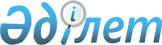 Кеден одағы Комиссиясының 2011 жылғы 15 шілдедегі № 710 шешіміне өзгерістер енгізу туралыЕуразиялық экономикалық комиссия Алқасының 2015 жылғы 3 ақпандағы № 11 шешімі
      Еуразиялық экономикалық одақ шеңберіндегі техникалық реттеу туралы хаттаманың (2014 жылғы 29 мамырдағы Еуразиялық экономикалық одақ туралы шартқа № 9 қосымша) 4-тармағына сәйкес Еуразиялық экономикалық комиссияның Алқасы шешті:
      1. Қосымшаға сәйкес Кеден одағы Комиссиясының "Кеден одағының "Жылжымалы теміржол составының қауіпсіздігі туралы", "Жоғары жылдамдықты теміржол көлігінің қауіпсіздігі туралы" және "Теміржол көлігі инфрақұрылымының қауіпсіздігі туралы" техникалық регламенттерін қабылдау туралы" 2011 жылғы 15 шілдедегі № 710 шешіміне өзгерістер енгізілсін.
      2. Осы Шешім ресми жарияланған күнінен бастап күнтізбелік 30 күн өткен соң күшіне енеді.  Кеден одағы Комиссиясының 2011 жылғы 15 шілдедегі № 710 шешіміне енгізілетін
ӨЗГЕРІСТЕР
            1. Кеден одағының көрсетілген Шешіммен бекітілген "Жылжымалы теміржол составының қауіпсіздігі туралы" техникалық регламенті талаптарының сақталуы қолдану нәтижесінде ерікті негізде қамтамасыз етілетін стандарттар тізбесі мынадай редакцияда жазылсын: Кеден одағының "Жылжымалы теміржол составының қауіпсіздігі туралы" техникалық регламенті талаптарының сақталуы қолдану нәтижесінде ерікті негізде қамтамасыз етілетін стандарттар  ТІЗБЕСІ
       ". 
      2. Кеден одағының көрсетілген Шешіммен бекітілген "Жылжымалы теміржол составының қауіпсіздігі туралы" техникалық регламентінің талаптарын қолдану және орындау үшін қажет зерттеулер (сынақтар) мен өлшеулер қағидалары және әдістері, соның ішінде үлгілерді іріктеу және өнімдер сәйкестігін бағалауды жүзеге асыру (растау) қағидалары қамтылатын стандарттар тізбесі мынадай редакцияда жазылсын: Кеден одағының "Жылжымалы теміржол составының қауіпсіздігі туралы" техникалық регламентінің талаптарын қолдану және орындау үшін қажет зерттеулер (сынақтар) мен өлшеулер қағидалары және әдістері, оның ішінде үлгілерді іріктеу және өнімдер сәйкестігін бағалауды жүзеге асыру (растау) қағидалары қамтылатын стандарттар ТІЗБЕСІ
      ".
      3. Кеден одағының көрсетілген Шешіммен бекітілген "Жоғары жылдамдықты теміржол көлігінің қауіпсіздігі туралы" техникалық регламенті талаптарының сақталуы қолдану нәтижесінде ерікті негізде қамтамасыз етілетін стандарттар тізбесі мынадай редакцияда жазылсын: Кеден одағының "Жоғары жылдамдықты теміржол көлігінің қауіпсіздігі туралы" техникалық регламенті талаптарының сақталуы қолдану нәтижесінде ерікті негізде қамтамасыз етілетін стандарттар ТІЗБЕСІ
      ".
      4. Кеден одағының көрсетілген Шешіммен бекітілген "Жоғары жылдамдықты теміржол көлігінің қауіпсіздігі туралы" техникалық регламентінің талаптарын қолдану және орындау үшін қажет зерттеулер (сынақтар) мен өлшеулер қағидалары және әдістері, соның ішінде үлгілерді іріктеу және өнімдер сәйкестігін бағалауды жүзеге асыру (растау) қағидалары қамтылатын стандарттар тізбесі мынадай редакцияда жазылсын: Кеден одағының "Жоғары жылдамдықты теміржол көлігінің қауіпсіздігі туралы" техникалық регламентінің талаптарын қолдану және  орындау үшін қажет зерттеулер (сынақтар) мен өлшеулер қағидалары және әдістері, соның ішінде үлгілерді іріктеу және өнімдер сәйкестігін бағалауды жүзеге асыру (растау) қағидалары қамтылатын стандарттар ТІЗБЕСІ
      ".
      5. Кеден одағының көрсетілген Шешіммен бекітілген "Теміржол көлігі инфрақұрылымының қауіпсіздігі туралы" техникалық регламенті талаптарының сақталуы қолдану нәтижесінде ерікті негізде қамтамасыз етілетін стандарттар тізбесі мынадай редакцияда жазылсы: Кеден одағының "Теміржол көлігі инфрақұрылымының қауіпсіздігі туралы" техникалық регламенті талаптарының сақталуы қолдану нәтижесінде ерікті негізде қамтамасыз етілетін стандарттар ТІЗБЕСІ
      ". 
      6. Кеден одағының көрсетілген Шешіммен бекітілген "Теміржол көлігі инфрақұрылымының қауіпсіздігі туралы" техникалық регламентінің талаптарын қолдану және орындау үшін қажет зерттеулер (сынақтар) мен өлшеулер қағидалары және әдістері, оның ішінде үлгілерді іріктеу және өнімдер сәйкестігін бағалауды жүзеге асыру (растау) қағидалары қамтылатын стандарттар тізбесі мынадай редакцияда жазылсын: Кеден одағының "Теміржол көлігі инфрақұрылымының қауіпсіздігі туралы" техникалық регламентінің талаптарын қолдану және орындау үшін қажет зерттеулер (сынақтар) мен өлшеулер қағидалары және әдістері, оның ішінде үлгілерді іріктеу және өнімдер сәйкестігін бағалауды жүзеге асыру (растау)  қағидалары қамтылатын стандарттар ТІЗБЕСІ
      ".
					© 2012. Қазақстан Республикасы Әділет министрлігінің «Қазақстан Республикасының Заңнама және құқықтық ақпарат институты» ШЖҚ РМК
				
      Еуразиялық экономикалық 

      комиссия Алқасының 

      Төрағасы

В. Христенко
Еуразиялық экономикалық комиссия Алқасының 2015 жылғы3 ақпандағы № 11 шешімінеҚОСЫМША"Кеден одағы Комиссиясының2011 жылғы 15 шілдедегі№ 710 шешіміменБЕКІТІЛГЕН(Еуразиялық экономикалық комиссия Алқасының                       2015 жылғы 3 ақпандағы № 11 шешімінің редакциясында)
№
р/с
Кеден одағы техникалық
регламентінің элементтері
Стандарт
белгілемесі
Стандарт
атауы
Ескерту
1
2
3
4
5
1
4-бап
МЕМСТ 15.902-2014
Өнімді шығаруға әзірлеу және қою жүйесі. Жылжымалы теміржол составы. Шығаруға әзірлеу және қою тәртібі
2
4-бап
МЕМСТ 22339-88
Маневрлік және өнеркәсіптік тепловоздар. 
Типтер және негізгі параметрлер
3
4-бап
МЕМСТ 22602-91
Магистральдық тепловоздар.Типтер және негізгі параметрлер 
4
4-бап
МЕМСТ 27705-88
Қуаты 180 кВт  маневрлік тепловоздар. Негізгі параметрлер және техникалық талаптар 
5
4-бап
4-бөлімМЕМСТ 26725-97
Жолтабаны 1520 мм магистральдық теміржолдардың төрт осьті әмбебап жартылай вагондары. 
Жалпы техникалық шарттар
6
4-бап
2-бөлімМЕМСТ 26445-85
Ажыратылған күш сымдары.Жалпы техникалық шарттар
7
4-бап
МЕМСТ 10150-2014
Іштен жанатын піспекті қозғалтқыштар.Жалпы техникалық шарттар
8
4-бап
2-бөлімМЕМСТ 11928-83
Авариялық-ескерту сигнализациясы және автоматтандырылған дизельдер мен газ қозғалтқыштарды қорғау жүйелері. Жалпы техникалық шарттар
9
4-бап
Р МЕМСТ 53638-2009
Іштен жанатын піспекті қозғалтқыштар. Жалпы техникалық шарттар 
10
4-баптың
 2-тармағы
МЕМСТ 32192-2013
Теміржол техникасына сенімділік. Негізгі ұғымдар. 
Терминдер және айқындамалар
11
4-баптың
 2-тармағы
Р МЕМСТ 54504-2011
Функционалды қауіпсіздік. Қауіпсіздікті қамтамасыз ету саясаты, бағдарламасы. Теміржол көлігі объектілері қауіпсіздігінің дәлелдемесі 
12
4-баптың 
4-тармағы
2-бөлімМЕМСТ 12.2.003-91
Еңбек қауіпсіздігі стандарттарының жүйесі. Өндірістік жабдық. 
Жалпы қауіпсіздік талаптары 
13
4-баптың 
7-тармағы
3-бөлімМЕМСТ 12.2.007.0-75
Еңбек қауіпсіздігі стандарттарының жүйесі. Электртехникалық бұйымдар. Жалпы қауіпсіздік талаптары 
14
4-баптың 4, 7, 12, 13, 22, 24,  42, 43, 46 – 51, 55, 58,  61, 62, 66, 71, 73, 74,  81, 82, 88, 89,  91, 93 және               99-тармақтары,               5-тармағының  "а", "б",                     "г" – "е",              "з" – "м", "р", "у" және "ц" тармақшалары
ҚР СТ 2431-2013
Пневматикалық аспасы және шанақтың еңкіш болу жүйелері бар локомотив тартатын вагондардан құрастырылған жалғаспалы типтегі  жолаушылар составы.Жалпы техникалық шарттар
15
4-баптың 4, 7, 9, 12, 13, 22 – 24, 28, 50, 56, 58,  61, 63 және            64-тармақтары,               5-тармағының  "б", "в", "ж", "к", "р", "с", "у" және "ф" тармақшалары 
3 және 4-бөлімдерР МЕМСТ 51690-2000
Жолтабаны 1520 мм магистральдық теміржолдың жолаушы вагондары. 
Жалпы техникалық шарттар
16
4-баптың 4, 7, 9,            12, 13, 22 – 24,                 28, 42, 43, 44,                  46 – 50, 55, 56, 58, 59, 61, 63,           65 – 67, 71, 72, 74 және               75-тармақтары,               5-тармағының
 "а" – "о","р" – "ф"және "ц" тармақшалары
4-бөлімР МЕМСТ 55182-2012
Локомотив Тарту күші бар  жолаушы вагондары.Жалпы техникалық талаптар
17
4-баптың 4, 7,             12, 13, 22, 46,              47, 49, 50, 54,                 55, 58, 59 – 63,                 94, 96 және                 99-тармақтары,               5-тармағының 
"а" – "м",                  "р" – "т",                       "ф" – "ц"             және  "ш" тармақшалары
4 және 5-бөлімдерМЕМСТ 30243.1-97
Сусымалы жүктерге арналған жолтабаны 1520 мм ашық хоппер вагондар. 
Жалпы техникалық шарттар
18
4-баптың 4, 7,             12, 13, 22, 46,              47, 49, 50, 54,                 55, 58, 59 – 63,                 94, 96 және                 99-тармақтары,               5-тармағының 
"а" – "м",                  "р" – "т",                       "ф" – "ц"             және  "ш" тармақшалары
4 және 5-бөлімдерМЕМСТ 30243.2-97
Цемент тасуға арналған жолтабаны 1520 мм жабық хоппер вагондар.Жалпы техникалық шарттар
19
4-баптың 4, 7,             12, 13, 22, 46,              47, 49, 50, 54,                 55, 58, 59 – 63,                 94, 96 және                 99-тармақтары,               5-тармағының 
"а" – "м",                  "р" – "т",                       "ф" – "ц"             және  "ш" тармақшалары
4-бөлімМЕМСТ 30243.3-99
Сусымалы жүктерге арналған жолтабаны 1520 мм жабулы хоппер вагондар. 
Жалпы техникалық шарттар
20
4-баптың 4, 7,             12, 13, 22, 46,              47, 49, 50, 54,                 55, 58, 59 – 63,                 94, 96 және                 99-тармақтары,               5-тармағының 
"а" – "м",                  "р" – "т",                       "ф" – "ц"             және  "ш" тармақшалары
4 және 5-бөлімдерМЕМСТ 10935-97
Жолтабаны 1520 мм магистральдық теміржолдардың жабулы жүк вагондары. 
Жалпы техникалық шарттар
21
4-баптың 4, 7,             12, 13, 22, 46,              47, 49, 50, 54,                 55, 58, 59 – 63,                 94, 96 және                 99-тармақтары,               5-тармағының 
"а" – "м",                  "р" – "т",                       "ф" – "ц"             және  "ш" тармақшалары
3-бөлімМЕМСТ 30549-98
Жолтабаны 1520 мм теміржолдардың жүкті өзі түсіретін вагондары (думпкарлар).Қауіпсіздік талаптары
22
4-баптың 4, 7,             12, 13, 22, 46,              47, 49, 50, 54,                 55, 58, 59 – 63,                 94, 96 және                 99-тармақтары,               5-тармағының 
"а" – "м",                  "р" – "т",                       "ф" – "ц"             және  "ш" тармақшалары
4-бөлімМЕМСТ 5973-2009
Жолтабаны 1520 мм теміржолдардың жүкті өзі түсіретін вагондары (думпкарлар). Жалпы техникалық шарттар
23
4-баптың 4, 7,             12, 13, 22, 46,              47, 49, 50, 54,                 55, 58, 59 – 63,                 94, 96 және                 99-тармақтары,               5-тармағының 
"а" – "м",                  "р" – "т",                       "ф" – "ц"             және  "ш" тармақшалары
4 және 5-бөлімдерМЕМСТ 26686-96
Жолтабаны 1520 мм магистральдық теміржолдардың платформа вагондары. Жалпы техникалық шарттар
24
4-баптың 4, 7,             12, 13, 22, 46,              47, 49, 50, 54,                 55, 58, 59 – 63,                 94, 96 және                 99-тармақтары,               5-тармағының 
"а" – "м",                  "р" – "т",                       "ф" – "ц"             және  "ш" тармақшалары
4-бөлімР МЕМСТ 51659-2000
Жолтабаны 1520 мм магистральдық теміржолдардың цистерна вагондары. Жалпы техникалық шарттар
25
4-баптың 4, 12, 13, 22 – 24,                 27 – 29, 38 – 42, 45 – 49, 50, 55,          58, 59, 60 – 62,         64, 72 – 74, 76,        79, 92 және                95-тармақтары,      5-тармағының       "а" – "г",               "е" – "л", "м", "о" – "у", "ц" және "ш" тармақшалары
3 және 4-бөлімдерМЕМСТ 32216-2013
Арнаулы жылжымалы теміржол составы. 
Жалпы техникалық талаптар
26
4-баптың 4 және 57-тармақтары,      5-тармағының       "б", "д", "л", "с" және "ц" тармақшалары
4 және 5-бөлімдерМЕМСТ 31846-2012
Арнаулы жылжымалы состав. Көтеруші конструкциялардың беріктігіне және динамикалық сапаға қойылатын талаптар 
27
4-баптың 4, 7,                12, 22, 24,                    28 – 34,38 – 47, 49,                  51, 52, 55,                    58 – 64, 68 – 70, 72, 73, 74, 76,               78, 79, 80, 92,               93, 95, 96 және 99-тармақтары,                      5-тармағының       "е", "ж", "п" және "у"тармақшалары
2 – 4-бөлімдерМЕМСТ 12.2.056-81
Еңбек қауіпсіздігі стандарттарының жүйесі. Жолтабаны 1520 мм электровоздар мен тепловоздар.Қауіпсіздік талаптары
28
4-баптың 4, 7,             12, 14, 74 және 99-тармақтары,                      5-тармағының        "б", "в", "н", "о", "у"              және "щ" тармақшалары
ҚР СТ ХЭК60349-1-2007
Электрлі  Тарту күші бар.  Теміржол және жол көлігіне арналған айналмалы электр машиналар. 1-бөлік. Электрондық түрлендіргіштен қуат алатын айнымалы ток қозғалтқыштары бар машиналардан өзгеше машиналар 
29
4-баптың 4, 7,               12, 16 және                 57-тармақтары,                      5-тармағының        "а" – "в","р" – "т" тармақшалары, 14-тармағының  "б" және "в" тармақшалары
4-бөлімМЕМСТ 4835-2013
Теміржол вагондарының  доңғалақ жұптары. Техникалық шарттар
30
4-баптың 4, 7,              12, 14, 16 және 57-тармақтары,                      5-тармағының        "а" – "в",               "р" – "т" тармақшалары
4-бөлімМЕМСТ 11018-2011
Жолтабаны 1520 мм теміржолдардың Тарту күші бар  жылжымалы составының доңғалақ жұптары.  
Жалпы техникалық шарттар
31
4-баптың 4, 7,              12, 14, 16 және 57-тармақтары,                      5-тармағының        "а" – "в",               "р" – "т" тармақшалары
4-бөлімМЕМСТ 31847-2012
Арнаулы жылжымалы составтың доңғалақ жұптары. 
Жалпы техникалық шарттар
32
4-баптың 4, 7,                 12, 14 және                 57-тармақтары,        5-тармағының "б", "в",                 "р" – "т" тармақшалары
3 – 6-бөлімдерМЕМСТ 10791-2011
Тұтастаптамалы доңғалақтар. Техникалық шарттар 
33
4-баптың 4, 7, 12, 14, 16, 57 және 99-тармақтары,        5-тармағының "б", "р" – "т" тармақшалары
4-бөлімМЕМСТ 31334-2007
Жолтабаны 1520 мм теміржолдардың  жылжымалы составына арналған осьтер. 
Техникалық шарттар
34
4-баптың 4, 7, 12, 14, 16, 57 және 99-тармақтары,        5-тармағының "б", "р" – "т" тармақшаларыМЕМСТ 22780-93
Жолтабаны 1520 (1524) мм теміржолдардың  вагондарына арналған осьтер. 
Типтер, параметрлер мен өлшемдер 
35
4-баптың 4, 7, 12, 14, 16, 57 және 99-тармақтары,        5-тармағының "б", "р" – "т" тармақшалары
МЕМСТ 30803-2014
Тарту күші бар жылжымалы составтың тарту берілісінің тісті доңғалақтары. 
Техникалық шарттар
36
4-баптың 4, 7, 12, 14, 16, 57 және 99-тармақтары,        5-тармағының "б", "р" – "т" тармақшалары
4-бөлімМЕМСТ 4728-2010
Жылжымалы теміржол составына арналған осьтік дайындамалар.Техникалық шарттар
37
4-баптың 4, 7, 12, 14, 16, 57 және 99-тармақтары,        5-тармағының "б", "р" – "т" тармақшалары
Р МЕМСТ 52366-2005
Кең жолтабанды теміржолдардың локомотивтеріне арналған бастапқы құрсаулар.  
Типтер мен өлшемдер
38
4-баптың 4, 7,             12, 14 және                 57-тармақтары,        5-тармағының "б", "р" – "т" тармақшалары
5-бөлімР МЕМСТ  55498-2013
Жылжымалы теміржол составына арналған таптамалы доңғалақты центрлер. 
Техникалық шарттар
39
4-баптың 4, 7,              12, 14, 57 және 99-тармақтары,        5-тармағының "б", "р" – "т" тармақшалары
1-бөлімМЕМСТ 4491-86
Жолтабаны 1520 мм теміржолдардың  жылжымалы составына арналған құйылған доңғалақты центрлер. 
Жалпы техникалық шарттар
40
4-баптың 4, 7,              12, 14, 17 және 18-тармақтары 
4-бөлімМЕМСТ 32400-2013
Теміржол жүк вагондары  арбаларының  құйылған бүйір жақтауы мен  рессорүсті  арқалығы. 
Техникалық шарттар
41
4-баптың 4, 7,              12, 14 және               55-тармақтары,        5-тармағының "б", "в", "ж" және "ч" тармақшалары
Р МЕМСТ 54749-2011
Жылжымалы теміржол составының тіркегіш және автотіркегіш құрылғысы. Техникалық талаптар және қабылдау қағидалары 
42
4-баптың 4, 7,               12, 14 және                  44-тармақтары,        5-тармағының "б" тармақшасы 
МЕМСТ 32565-2013
Жер үсті көлігіне арналған қауіпсіз әйнек. 
Жалпы техникалық шарттар
43
4-баптың 4,                 7, 12 және                14-тармақтары,        5-тармағының "а", "б",                   "р – т" тармақшалары
5-бөлімМЕМСТ 9246-2013
Жолтабаны 1520 мм теміржолдар жүк вагондарының екі осьті үш элементті арбалары. 
Жалпы техникалық шарттар
44
4-баптың 4,                 7, 12 және                14-тармақтары,        5-тармағының "а", "б",                   "р – т" тармақшалары
4 және 5-бөлімдерР МЕМСТ 55821-2013
Локомотив күшімен тартылатын жолаушылар вагондарының арбалары. 
Техникалық шарттар 
45
4-баптың 4,                   7 және 14-тармақтары,        5-тармағының "а", "б"               және "р" тармақшалары 
2-бөлімМЕМСТ 10527-84
Жолтабаны 1520 мм магистральдық теміржолдардың екі осьті  жолаушы вагондарының арбалары. 
Техникалық шарттар 
46
4-баптың 4,                 7 және 14-тармақтары,        5-тармағының "б" тармақшасы
6-бөлімР МЕМСТ 51759-2001
Теміржол көлігінің жылжымалы составына арналған гидродинамикалық берілістер. 
Жалпы техникалық шарттар
47
4-баптың 4, 7,             12 және 14-тармақтары,        5-тармағының "б", "р" – "т" тармақшалары
4-бөлімМЕМСТ 398-2010
Жылжымалы теміржол составына арналған бастапқы құрсаулар. Техникалық шарттар 
48
4-баптың 4, 7,             12 және 14-тармақтары,        5-тармағының "б", "р" – "т" тармақшалары
7-бөлімМЕМСТ 520-2011
Теңселіс мойынтіректері. 
Жалпы техникалық шарттар 
49
4-баптың 4, 7,             12 және 14-тармақтары,        5-тармағының "б", "р" – "т" тармақшалары
МЕМСТ 18572-2014
Теңселіс мойынтіректері. Жылжымалы теміржол составының роликті цилиндрлі буксалы мойынтіректері. Техникалық шарттар
01.07.2015 жылдан бастап қолданылады 
50
4-баптың 4, 7,             12 және 14-тармақтары,        5-тармағының "б", "р" – "т" тармақшалары
МЕМСТ 32769-2014
Теңселіс мойынтіректері. Жылжымалы теміржол составының мойынтіректі конусты букса тораптары. Техникалық шарттар
01.07.2015 жылдан бастап қолданылады
51
4-баптың 4, 7,             12 және 14-тармақтары,        5-тармағының "б", "р" – "т" тармақшалары
4-бөлімМЕМСТ 1452-2011
Теміржолдардың жылжымалы составы арбалары мен соғу-тарту аспаптарының  цилиндрлі бұрандалы серіппелері. 
Техникалық шарттар
52
4-баптың 4, 7,                  12 және 14-тармақтары,        5-тармағының "б", "р"               және "т" тармақшалары
4-бөлімМЕМСТ 28300-2010
Тепловоздар мен дизель-пойыздардың Тарту күші бар  жетегінің карданды біліктері.  
Жалпы техникалық шарттар 
53
4-баптың 4, 7,                 12 және 14-тармақтары,        5-тармағының "б" тармақшасы
2-бөлімМЕМСТ 28465-90
Тарту күші бар  жылжымалы состав машинисі кабинасының маңдайалды әйнектерін тазалау құрылғылары.  Жалпы техникалық шарттар
54
4-баптың 4, 7,                 12 және 14-тармақтары,        5-тармағының "б" тармақшасы
5-бөлімР МЕМСТ 55184-2012
Жылжымалы теміржол составының гидравликалық демпферлері. 
Жалпы техникалық шарттар
55
4-баптың 4, 7 және 12-тармақтары,        5-тармағының "б" және "ж" тармақшалары, 14-тармағының "б" және "в" тармақшалары
5-бөлімМЕМСТ 22703-2012
Жылжымалы теміржол составының тіркегіш  және автотіркегіш құрылғыларының құйылған детальдары.  
Жалпы техникалық шарттар
56
4-баптың 4 және  7-тармақтары,        5-тармағының "б", "р" – "т" тармақшалары
1-бөлімМЕМСТ 1425-93
Теміржолдардың жылжымалы составына арналған табақша рессорлар. Техникалық шарттар
57
4-баптың                     4 және 7-тармақтары,        5-тармағының "б" тармақшасы
ҚР СТ 1454-2005
Жылжымалы Тарту күші бар  составына арналған әуе резервуарлары. Конструкцияға қойылатын негізгі талаптар 
58
4-баптың 4, 8,          9, 12, 13,                  22 – 25, 27,               28, 36, 37, 40,             43, 44 – 50,       55, 58, 59,              62 – 65, 67,               71 – 76, 84,        88 – 93 және                 95-тармақтары,     5-тармағының    "а" – "у"              және "ц" тармақшалары
5 – 12-бөлімдерР МЕМСТ  55434-2013
Электрпойыздар. 
Жалпы техникалық талаптар
59
4-баптың                      4-тармағы,                  5-тармағының "б" – "г", "ж", "и", "р" – "т" және "ц" тармақшалары
4 – 9-бөлімдерР МЕМСТ  55495-2013
Моторвагонды жылжымалы состав. Беріктікке және динамикалық сапаға қойылатын талаптар 
60
4-баптың                      5-тармағының "б" тармақшасы
МЕМСТ 15543.1-89
Электртехникалық бұйымдар. Климаттық сыртқы әсер ету факторларына төзімділік бөлігіндегі жалпы талаптар   
61
4-баптың                      5-тармағының "б" тармақшасы
МЕМСТ 16350-80
КСРО климаты. Техникалық мақсаттар үшін   климаттық факторларды аудандастыру және  статистикалық параметрлер 
62
4-баптың                      5-тармағының "б" тармақшасы
МЕМСТ 17516.1-90
Электртехникалық бұйымдар. Механикалық сыртқы әсер ету факторларына төзімділік бөлігіндегі жалпы талаптар  
63
4-баптың                      5-тармағының "б" тармақшасы
4-бөлімМЕМСТ 30631-99
Машиналарға, аспаптарға және басқа да техникалық бұйымдарға пайдалану кезінде механикалық сыртқы әсер ету факторларына төзімділік бөлігінде қойылатын жалпы талаптар 
64
4-баптың                      5-тармағының "б" тармақшасы
ҚР СТ 1416-2005
Тарту күші бар  жылжымалы составтың тартымдық берілісі тісті доңғалақтарының макро- және микроқұрылымдары. 
Бағалау шәкілдері мен бақылау тәртібі
65
4-баптың                       5-тармағының "а", "в"                 және "ц"тармақшалары
4 және 5-бөлімдерМЕМСТ 9238-2013
Жылжымалы теміржол составының габариттері және құрылыстардың жақындауы 
66
4-баптың                       5-тармағының  "в" және "ж" тармақшалары 
МЕМСТ 3475-81
Жолтабаны 1520 (1524) мм теміржолдар жылжымалы составының автотіркегіш құрылғысы.
Белгіленген  мөлшерлер 
67
4-баптың                       5-тармағының  "в", "н"              және "о" тармақшалары
1-бөлімМЕМСТ 29205-91
Техникалық құралдардың электрмагниттік  үйлесімділігі. Электркөліктен индустриялық радиокедергілер. 
Нормалар және сынақ әдістері   
68
4-баптың                       5-тармағының  "д" және "и" тармақшалары 
4 және 5-бөлімдерР МЕМСТ 55050-2012
Жылжымалы теміржол составы. Теміржол жолына әсер етудің жол берілетін нормалары және сынақ әдістері 
69
4-баптың                       5-тармағының  "ж" тармақшасы
4-бөлімР МЕМСТ 52916-2008
Жүк және жолаушы вагондарына арналған автотіркегіш құрылғының таяныштары.  
Жалпы техникалық шарттар 
70
4-баптың                       5-тармағының  "м" тармақшасы 
ҚР СТ 1520-2006
Жолтабаны 1520 мм тепловоздар. Экологиялық бақылау жүргізуге қойылатын талаптар 
71
4-баптың                       5-тармағының  "р" – "т" тармақшалары
ҚР СТ 2101-2011
Теміржол көлігі. Вагон шанақтарының беріктігіне қойылатын талаптар.                  1-бөлік. Локомотивтер және жолаушыларға арналған  жылжымалы состав 
72
4-баптың                       5-тармағының  "н" тармақшасы және                          1-тармағының    "и" тармақшасы 
ҚР СТ ХЭК 62236-1-2007
Теміржол техникасы. Электрмагниттік  үйлесімділік. 1-бөлік. Жалпы ережелер
73
4-баптың                       5-тармағының  "н" тармақшасы және                          1-тармағының    "и" тармақшасы 
ҚР СТ ХЭК 62236-3-1-2007
Теміржолдардың жылжымалы составы. Электрмагниттік  үйлесімділік.                      3-1-бөлік. Пойыз және толық состав
74
4-баптың                       5-тармағының  "н" тармақшасы және                          1-тармағының    "и" тармақшасы 
ҚР СТ ХЭК 62236-5-2007
Теміржолдардың жылжымалы составы. Электрмагниттік  үйлесімділік. 5-бөлік. Стационарлық жабдықтың және электр қуатын беретін аппаратураның сәулеленуі мен қорғалуы 
75
4-баптың                       5-тармағының  "н" және "о" тармақшалары
Р МЕМСТ  51317.4.5-99
Техникалық құралдардың электрмагниттік үйлесімділігі. Үлкен энергияның микросекундтық импульсті кедергілерге орнықтылығы. 
Талаптар және сынақ әдістері. 
76
4-баптың                       5-тармағының  "п" тармақшасы 
5-бөлімМЕМСТ 31565-2012
Кәбілді бұйымдар. 
Өрт қауіпсіздігі талаптары 
77
4-баптың                       5-тармағының  "п" тармақшасы 
4-бөлімМЕМСТ 31845-2012
Газ отынды локомотивтер. 
Жарылу қауіпсіздігі талаптары 
78
4-баптың                       5-тармағының  "п" тармақшасы 
6 – 10-бөлімдерР МЕМСТ 54801-2011
Тарту күші бар  трансформаторлар және жылжымалы теміржол составының реакторлары. 
Негізгі параметрлер және сынақ әдістері 
79
4-баптың                       5-тармағының  "п" тармақшасы 
5-бөлімР  МЕМСТ 54965-2012
Теміржол көлігінің жылжымалы составына арналған кәбілдер мен сымдар. 
Жалпы техникалық шарттар 
80
4-баптың                       5-тармағының  "п" тармақшасы 
ҚР СТ 2100-2011
Теміржол көлігі. Вагон  шанақтарының соққы жүктемесіне төзімділік талаптары. Локомотивтер және жылжымалы жолаушылар составы
81
4-баптың                       5-тармағының  "у" тармақшасы 
МЕМСТ 14254-96
Қабықшалармен қамтамасыз етілетін қорғау дәрежелері (IP коды) 
82
4-баптың                       5-тармағының  "у" тармақшасы 
3-бөлімМЕМСТ 18142.1-85
Қуаты 5 кВт жоғары жартылай өткізгішті түзеткілер. 
Жалпы техникалық шарттар 
83
4-баптың                       5-тармағының  "у" тармақшасы 
ҚР СТ ХЭК 60077-2-2007
Теміржолдардың жылжымалы составы. Жылжымалы составқа арналған электржабдық. 2-бөлік. Электрлік құрауыштар. Жалпы талаптар 
84
4-баптың 7,                 12, 14 және            99-тармақтары,                 5-тармағының  "б" тармақшасы 
5-бөлімМЕМСТ 4686-2012
Жүк вагондары арбаларының тежеуіштік иінтіректі берілісінің триангельдері.
Техникалық шарттар 
85
4-баптың 7,                 12, 14 және            99-тармақтары,                 5-тармағының  "б" тармақшасы 
МЕМСТ 10393-2014
Жылжымалы теміржол составына арналған  компрессорлар, электрлі жетегі бар компрессорлы агрегаттар және электрлі жетегі бар компрессорлы қондырғылар. 
Жалпы техникалық шарттар
86
4-баптың 7,                 12, 14 және            99-тармақтары,                 5-тармағының  "б" тармақшасы 
4-бөлімМЕМСТ 30249-97
Локомотивтерге арналған шойын тежеуіш қалыптар. 
Техникалық шарттар
87
4-баптың 7,                 12, 14 және            99-тармақтары,                 5-тармағының  "б" тармақшасы 
3-бөлімМЕМСТ 31402-2013
Жылжымалы теміржол составының тежеуіш цилиндрлері. 
Жалпы техникалық шарттар
88
4-баптың 7,                 12, 14 және            99-тармақтары,                 5-тармағының  "б" тармақшасы 
ҚР СТ 1643-2007
Вагондарға арналған шойын тежеуіш қалыптар. 
Техникалық шарттар 
89
4-баптың 7, 14, 64 және 67-тармақтары,                 5-тармағының  "б" тармақшасы
4-бөлімР МЕМСТ 54962-2012
Жылжымалы теміржол составы машинисінің (операторының) креслосы. Техникалық шарттар
90
4-баптың 7, 12, 14, 64 және 67-тармақтары,                 5-тармағының  "б" және "п" тармақшалары
5-бөлімР МЕМСТ 55995-2014
Моторвагонды жылжымалы составтың және локомотив күшімен тартылатын жолаушы вагондарының  жолаушылар креслосы. 
Жалпы техникалық шарттар
91
4-баптың 7, 14,                 64 және 67-тармақтары,                 5-тармағының  "б" және "п" тармақшалары
МЕМСТ 21889-76
"Адам-машина" жүйесі. Адам-оператор креслосы. 
Жалпы  эргономикалық талаптар 
92
4-баптың 7, 14,                 64 және 67-тармақтары,                 5-тармағының  "б" және "п" тармақшалары
МЕМСТ 21753-76
"Адам-машина" жүйесі. Басқару иінтіректері. 
Жалпы  эргономикалық талаптар
93
4-баптың 7 және 14-тармақтары,                 5-тармағының  "б" тармақшасы 
2-бөлімМЕМСТ 1561-75
Теміржол вагондарының автотежеуіштеріне арналған әуе резервуарлары. 
Техникалық шарттар
94
4-баптың  7, 12, 14 және 54-тармақтары,                 5-тармағының "б" тармақшасы
4-бөлімР МЕМСТ 52400-2005
Теміржол вагондарының тежеуіштеріне арналған әуе резервуарлары. 
Жалпы техникалық шарттар 
95
4-баптың  7,                 12 және 14-тармақтары,                 5-тармағының "б" тармақшасы
МЕМСТ 2593-2014
Жылжымалы теміржол составының  жалғаушы түтігі. 
Техникалық шарттар
96
4-баптың  7,                 12 және 14-тармақтары,                 5-тармағының "б" тармақшасы
5-бөлімР МЕМСТ 55819-2013
Жылжымалы теміржол составының  тежеуіш қалыптарының табандықтары мен мұрындықтары.  
Жалпы техникалық шарттар
97
4-баптың  7, 12, 14, 19 және                  44-тармақтары,                 5-тармағының "б" тармақшасы
Р МЕМСТ 52172-2003
Жер үсті көлігіне арналған шыныпакеттер. 
Техникалық шарттар
98
4-баптың  7,               12  және 95-тармақтары,                 5-тармағының "б" тармақшасы 
4-бөлімР МЕМСТ 54746-2011
Жылжымалы теміржол составы. Акустикалық сигнал құрылғылары. Жалпы техникалық шарттар
99
4-баптың  7 және 12-тармақтары,                 5-тармағының "б", "в"                және "у" тармақшалары
2 – 4-бөлімдерМЕМСТ 9219-88
Электрлік Тарту күші бар  аппараттар.  
Жалпы техникалық талаптар
100
4-баптың  7 және 12-тармақтары,                 5-тармағының "б", "в"                және "у" тармақшалары
МЕМСТ 9219-95
Электрлік Тарту күші бар  аппараттар.  
Жалпы техникалық талаптар
101
4-баптың  7 және 12-тармақтары,                 5-тармағының "в", "п"                және "у" тармақшалары
4-бөлімР МЕМСТ  54800-2011
Жылжымалы теміржол составына арналған күш беретін жартылай өткізгішті түрлендіргіштер. Сипаттамалар және сынақ әдістері  
102
4-баптың                  7-тармағы,                    5-тармағының "в", "п"               және "у" тармақшалары
2-бөлімМЕМСТ 24376-91
Жартылай өткізгішті инверторлар.  Жалпы техникалық шарттар
103
4-баптың                  7-тармағы,                    5-тармағының "в", "п"               және "у" тармақшалары
3-бөлімМЕМСТ 26830-86
Қоса алғанда күштік қуаты 5 кВ·А дейінгі электр энергиясының жартылай өткізгішті түрлендіргіштері. 
Жалпы техникалық шарттар 
104
4-баптың                      7-тармағы,                      5-тармағының "б", "о"               және "у" тармақшалары
5-бөлімМЕМСТ 2582-2013
Тарту күші бар айналмалы электр машиналар. 
Жалпы техникалық шарттар 
105
4-баптың                      7-тармағы,                      5-тармағының "б" және "у" тармақшалары
МЕМСТ 15150-69
Машиналар, аспаптар және басқа да техникалық бұйымдар. Климаты әртүрлі аудандар үшін атқарулар. Сыртқы ортаның климаттық факторларының әсер етуі бөлігіндегі санаттар, пайдалану шарттары, сақтау және тасымалдау  
106
4-баптың                      7-тармағы,                      5-тармағының "б" және "у" тармақшалары
4-бөлімР МЕМСТ ХЭК 60034-14-2008
Айналмалы электр машиналар.              14-бөлік. Айналу осінің биіктігі              56 мм және одан астам кейбір машина түрлерінің механикалық дірілі. Өлшемдер, бағалау және діріл шектері 
107
4-баптың                      7-тармағы,                      5-тармағының "б" тармақшасы
МЕМСТ 15543-70
Электртехникалық бұйымдар. Климаты әртүрлі аудандар үшін атқарулар. Сыртқы ортаның климаттық факторларының әсер етуі бөлігіндегі жалпы техникалық талаптар 
108
4-баптың                      7-тармағы,                      5-тармағының "в", "н", "о" және "у" тармақшалары
ҚР СТ ХЭК 60077-1-2007
Теміржолдардың жылжымалы составы. Жылжымалы составқа арналған электржабдық. 1-бөлік. Жалпы пайдалану шарттары және жалпы талаптар  
109
4-баптың                      7-тармағы,                      5-тармағының      "в" және "у" тармақшалары 
2-бөлімМЕМСТ 16121-86
Әлсіз токтарға арналған электрмагнитті  реле. 
Жалпы техникалық шарттар
110
4-баптың                      7-тармағы,                      5-тармағының      "в" және "у" тармақшалары 
ҚР СТ ХЭК 60077-4-2007
Теміржолдардың жылжымалы составы. Жылжымалы составқа арналған электржабдық. 4-бөлік. Электрлік құрауыштар. Айнымалы ток ажыратқыштарына арналған талаптар  
111
4-баптың                      7-тармағы,                      5-тармағының      "в" және "у" тармақшалары 
ҚР СТ ХЭК 60077-5-2007
Теміржолдардың жылжымалы составы. Жылжымалы составқа арналған электржабдық. 5-бөлік. Электрлік құрауыштар. Кернеуі жоғары балқыма  сақтандырғыштарға арналған талаптар 
112
4-баптың                      7-тармағы,                      5-тармағының      "в" және "у" тармақшалары 
ҚР СТ ХЭК 60571-2007
Теміржолдардың жылжымалы составы. Теміржол көлік құралдарында қолданылатын электрондық жабдық 
113
4-баптың                      7-тармағы,                      5-тармағының      "в" және "у" тармақшалары 
Р МЕМСТ 55882.4-2013
Жылжымалы теміржол составының электржабдығы. 4-бөлік. Айнымалы токтың автоматты ажыратқыштары.
Жалпы техникалық шарттар  
114
4-баптың                      7-тармағы,                      5-тармағының      "в" және "у" тармақшалары 
Р  МЕМСТ 55882.5-2013
Жылжымалы теміржол составының электржабдығы. 5-бөлік. Жоғары вольтты сақтандырғыштар. Жалпы техникалық шарттар  
115
4-баптың                      7-тармағы,                      5-тармағының "у" тармақшасы
МЕМСТ 6962-75
Контактылы желіден қуат алатын электрлендірілген көлік. 
Кернеулер қатары 
116
4-баптың                      8-тармағы 
7 және 8-бөлімдер МЕМСТ 32410-2013
Жолаушылар тасымалдауға арналған жылжымалы теміржол составының авариялық крэш-жүйелері. 
Техникалық талаптар және бақылау әдістері 
117
4-баптың                      9 және 25-тармақтары 
6 және 7-бөлімдерР МЕМСТ ХЭК 61508-3-2012
Қауіпсіздікке байланысты электрлі, электронды, бағдарламаланатын электронды жүйелердің функционалдық қауіпсіздігі. 3-бөлік. Бағдарламалық қамтамасыз етуге қойылатын талаптар  
118
4-баптың                      9 және 25-тармақтары 
Р МЕМСТ  51904-2002
Кіріктірілген жүйелерді бағдарламалық қамтамасыз ету. Әзірлеуге және құжаттауға қойылатын жалпы талаптар 
119
4-баптың                      9,  23 – 28-тармақтары 
ҚР СТ ХЭК 62279-2007
Теміржолдардың жылжымалы составы. Байланыс, сигнализация және деректерді өңдеу жүйелері. Теміржолдағы басқару және қорғау жүйелеріне арналған бағдарламалық қамтамасыз ету 
120
4-баптың                      9,  23 – 28-тармақтары 
БСТ IEC 62279-2011
Теміржолдар. Байланыс, сигнализация және деректерді өңдеу жүйелері. Теміржолдардағы басқару және қорғау жүйелеріне арналған бағдарламалық қамтамасыз ету
121
4-баптың                      12, 13, 22 – 25,             27 – 31, 34, 35,           38, 39, 41, 43,  45, 46, 55, 59 – 64, 71, 72, 75,  76, 93, 95 және                     99-тармақтары,       5-тармағының "а", "г",                "е" – "у",                "ц" және "ш" тармақшалары
5 – 11-бөлімдерР МЕМСТ  55364-2012
Электровоздар. 
Жалпы техникалық талаптар
122
4-баптың                      12 және 14-тармақтары 
МЕМСТ 18620-86
Электртехникалық бұйымдар. 
Таңбалау
123
4-баптың                      12 және 14-тармақтары 
1-бөлімМЕМСТ 22253-76
Жолтабаны 1520 мм теміржолдардың жылжымалы составына арналған сорып алатын серіппелі-үйкелісті аппараттар.  Техникалық шарттар 
124
4-баптың                      12, 25, 27, 39,               42, 43, 45 – 47,            49, 50, 52, 55,              58, 64, 68, 71,               74 – 77, 80 және 92-тармақтары,        5-тармағының "г", "ж" – "к", "т" және "ц" тармақшалары
4-бөлімМЕМСТ 31187-2011
Магистральдық тепловоздар. 
Жалпы техникалық талаптар 
125
4-баптың                      19-тармағы
5-бөлімМЕМСТ 32565-2013
Жер үсті көлігіне арналған қауіпсіз әйнек. 
Жалпы техникалық шарттар
126
4-баптың                      19-тармағының "г" тармақшасы
5-бөлімР МЕМСТ 51136-2008
Көп қабатты қорғаныш әйнектер. Жалпы техникалық шарттар
127
4-баптың 25, 27, 31, 32, 39, 42,               43, 45 – 47, 49,         50, 52, 55, 58,               64, 71, 74 – 77,               80 және 92-тармақтары,        5-тармағының "г", "ж" – "к", "т" және "ц" тармақшалары
4-бөлімМЕМСТ 31428-2011
Электр берілісті  маневрлік тепловоздар. 
Жалпы техникалық талаптар
128
4-баптың                      25-тармағы 
МЕМСТ ISO/ХЭК 9126-2001
Ақпараттық технология. Бағдарламалық өнімді бағалау. 
Сапа сипаттамалары және оларды қолдану жөнінде нұсқаулық 
129
4-баптың                      25-тармағы 
4-бөлімР МЕМСТ 50739-95
Есептеуіш техника құралдары. Ақпаратқа рұқсатсыз қол жеткізуден қорғау
Жалпы техникалық талаптар
130
4-баптың                      25-тармағы 
4-бөлімР МЕМСТ  54798-2011
Жылжымалы теміржол составының басқару, бақылау және  қауіпсіздік құрылғылары. 
Қауіпсіздік талаптары және бақылау әдістері 
131
4-баптың                      25-тармағы 
4 – 9-бөлімдер Р МЕМСТ 52980-2008
Өнеркәсіптік автоматтандыру жүйелері  және олардың интеграциясы.   Теміржолда қолданылатын бағдарламалы электронды жүйелер. Бағдарламалық қамтамасыз етуге қойылатын талаптар 
132
4-баптың                      27-тармағы 
ҚР СТ 1437-2005
Тепловоздарды жабдықтауға арналған борт құрылғылары.
Конструкция, габаритті және жалғасып қосылатын  өлшемдер  
133
4-баптың 32,             39 және 62-тармақтары 
1-бөлімМЕМСТ 24790-81
Өнеркәсіптік тепловоздар. 
Жалпы техникалық шарттар 
134
4-баптың  
34-тармағының           "е" тармақшасы және                36-тармағының           "д" тармақшасы
ҚР СТ 1823-2008
Жолтабаны 1520 мм жолаушылар вагондарына арналған тежеуіш (электрпневматикалық тежеуіш). Техникалық талаптар 
135
4-баптың  
34-тармағының           "е" тармақшасы және                36-тармағының           "д" тармақшасы
ҚР СТ 1853-2008
Жолтабаны 1520 мм жолаушылар вагондарына арналған тежеуіш (электрпневматикалық тежеуіш). Қосымша жабдық және тікелей әрекет ететін әрі автоматты түрдегі ажыратып қосатын құрылғылар. 
Техникалық талаптар және сынақтар бағдарламасы 
136
4-баптың                    49-тармағы,              34-тармағының "е" тармақшасы және                     36-тармағының             "п" тармақшасы
ҚР СТ 1657-2007
Жүк пойыздарында 120 км/сағ дейінгі жылдамдықпен және жолаушы пйыздарында 200 км/сағ дейінгі жылдамдықпен жүретін жылжымалы составтың тежеуіштері.  
Техникалық талаптар
137
4-баптың  43,               58, 64, 60 және 76-тармақтары,        5-тармағының "п" тармақшасы
4 – 11-бөлімдерР  МЕМСТ 55183-2012
Локомотив күшімен тартылатын  жолаушы вагондары. 
Өрт қауіпсіздігі талаптары 
138
4-баптың                     53-тармағы
ҚР СТ 1835-2008
Жолаушы вагондарының магнитрельсті тежеуіші.
 Техникалық талаптар
139
4-баптың                     54-тармағы 
МЕМСТ 22235-2010
Жолтабаны 1520 мм магистральдық теміржолдардың жүк вагондары. Жүк тиеу-түсіру және маневрлік жұмыстар кезінде сақталуды қамтамасыз ету жөніндегі жалпы талаптар 
140
4-баптың                     59-тармағы
МЕМСТ 12.1.001-89
Еңбек қауіпсіздігі стандарттарының жүйесі. Ультрадыбыс.Жалпы қауіпсіздік талаптары 
141
4-баптың                     59-тармағы
ҚР СТ  12.1.001-2005
Еңбек қауіпсіздігі стандарттарының жүйесі.  Теміржолдардың жылжымалы Тарту күші бар   составы машинисінің кабинасындағы инфрадыбыс. 
Шектеулі деңгейлер және өлшеу әдістері  
142
4-баптың                     59-тармағы
ҚР СТ 1831-2008
Халықаралық қатынаста пайдаланылатын жолаушылар вагондарын электрмен жылыту. Техникалық талаптар 
143
4-баптың                     59-тармағы
ҚР СТ 1762-2008
Жолаушы және рефрижератор  вагондары. Шу сипаттамалары. Нормалар және өлшеу әдістері 
144
4-баптың                     59-тармағы
Р МЕМСТ  54933-2012
Шу. Теміржол көлігінен сәуле тарайтын сыртқы шу деңгейлерін есептеу әдістері
145
4-баптың                     60-тармағы,                   5-тармағының "м" тармақшасы  
5-бөлімР МЕМСТ 50952-96
Тепловоздар. Экологиялық талаптар. Негізгі ережелер 
146
4-баптың                     60-тармағы,                   5-тармағының "м" тармақшасы  
4, 6-бөлімдерР МЕМСТ  50953-2008
Зиянды заттар шығарындылары және магистральдық пен маневрлік тепловоздар пайдаланған газдардың түтіні. 
Нормалар және айқындау әдістері 
147
4-баптың                     61, 97 және                98-тармақтары  
ҚР СТ 1818-2008
Жүк вагондарының сатылары, басқыштары және тұтқалары. Техникалық талаптар 
148
4-баптың                      74-тармағы 
4-бөлімР МЕМСТ 55176.1-2012
Техникалық құралдардың электрмагниттік үйлесімділігі.  Теміржол көлігінің жүйелері және жабдығы. 1-бөлік. Жалпы ережелер  
149
4-баптың                      74-тармағы 
4-бөлімР МЕМСТ 55176.2-2012
Техникалық құралдардың электрмагниттік үйлесімділігі.  Теміржол көлігінің жүйелері және жабдығы. 2-бөлік. Жалпы сыртқы қоршаған ортаға теміржол жүйелерінің электрмагнитті кедергілері. 
Талаптар және сынақ әдістері
150
4-баптың                     74-тармағы,                  5-тармағының "н" және "о" тармақшалары  
4 – 6-бөлімдерМЕМСТ 30804.4.2-2013
Техникалық құралдардың электрмагниттік үйлесімділігі. Электрстатикалық разрядтарға орнықтылық. 
Талаптар және сынақ әдістері
151
4-баптың                     74-тармағы,                  5-тармағының "н" және "о" тармақшалары  
4 – 6-бөлімдерМЕМСТ 30804.4.3-2013
Техникалық құралдардың электрмагниттік үйлесімділігі. Радиожиілікті электрмагниттік өріске орнықтылық. 
Талаптар және сынақ әдістері 
152
4-баптың                     74-тармағы,                  5-тармағының "н" және "о" тармақшалары  
4 – 6-бөлімдерМЕМСТ 30804.4.4-2013
Техникалық құралдардың электрмагниттік үйлесімділігі. Наносекундтық импульсті кедергілерге орнықтылық. 
Талаптар және сынақ әдістері
153
4-баптың                     74-тармағы,                  5-тармағының "н" және "о" тармақшалары  
4 – 6-бөлімдерМЕМСТ 30804.4.11-2013
Техникалық құралдардың электрмагниттік үйлесімділігі. Электр қуаты кернеулерінің болмай қалуына, қысқа уақытқа үзілуіне және өзгеруіне орнықтылық. 
Талаптар және сынақ әдістері
154
4-баптың                     74-тармағы,                  5-тармағының "н" және "о" тармақшалары  
8-бөлімМЕМСТ 30804.6.2-2013
Техникалық құралдардың электрмагниттік үйлесімділігі. Өнеркәсіптік аймақтарда қолданылатын техникалық құралдардың электрмагниттік кедергілеріне орнықтылық.  
Талаптар және сынақ әдістері
155
4-баптың                     74-тармағы,                  5-тармағының "н" және "о" тармақшалары  
ҚР СТ ХЭК 62236-2-2007
Теміржол техникасы. Электрмагниттік  үйлесімділік. 2-бөлік. Теміржол желісінің сыртқы ортаға термоэлектронды эмиссиясы 
156
4-баптың                     74-тармағы,                  5-тармағының "н" және "о" тармақшалары  
ҚР СТ ХЭК 62236-3-2-2007
Теміржолдардың жылжымалы составы. Электрмагниттік  үйлесімділік.                      3-2-бөлік. Аппаратура
157
4-баптың                     74-тармағы,                  5-тармағының "н" және "о" тармақшалары  
ҚР СТ ХЭК 62236-4-2007
Теміржолдардың жылжымалы составы. Электрмагниттік  үйлесімділік. 4-бөлік. Сигнализация аппаратурасының және телекоммуникация құралдарының сәулеленуі және кедергілерден қорғалуы   
158
4-баптың                     74-тармағы,                  5-тармағының "н" және "о" тармақшалары  
4 және 6-бөлімдерР МЕМСТ 55176.3.1-2012
Техникалық құралдардың электрмагниттік үйлесімділігі.
Теміржол көлігінің жүйелері мен жабдығы. 3-1-бөлік. Жылжымалы состав. Талаптар және сынақ әдістері
159
4-баптың                     74-тармағы,                  5-тармағының "н" және "о" тармақшалары  
5 және 6-бөлімдерР МЕМСТ  55176.3.2-2012
Техникалық құралдардың электрмагниттік үйлесімділігі.
Теміржол көлігінің жүйелері мен жабдығы. 3-2-бөлік. Жылжымалы состав. Аппаратура және жабдық.  Талаптар және сынақ әдістері
160
4-баптың                     74-тармағы,                  5-тармағының "н" және "о" тармақшалары  
4-бөлімР МЕМСТ 55176.4.1-2012
Техникалық құралдардың электрмагниттік үйлесімділігі.
Теміржол көлігінің жүйелері мен жабдығы. 4-1-бөлік. Теміржол автоматикасы мен телемеханикасының құрылғылары және аппаратурасы. Талаптар және сынақ әдістері
161
4-баптың                     74-тармағы,                  5-тармағының "н" және "о" тармақшалары  
4-бөлімР МЕМСТ 55176.4.2-2012
Техникалық құралдардың электрмагниттік үйлесімділігі.
Теміржол көлігінің жүйелері мен жабдығы. 4-2-бөлік. Электрмагнитті эмиссия және электрбайланыс аппаратурасының кедергіге орнықтылығы. Талаптар және сынақ әдістері
162
4-баптың                     74-тармағы,                  5-тармағының "н" және "о" тармақшалары  
4 және 5-бөлімдер Р МЕМСТ 55176.5-2012
Техникалық құралдардың электрмагниттік үйлесімділігі.
Теміржол көлігінің жүйелері мен жабдығы. 5-бөлік. Электрмагнитті эмиссия және стационарлық қондырғылар мен электр жабдықтау аппаратурасының  кедергіге орнықтылығы. Талаптар және сынақ әдістері
163
4-баптың                     74-тармағы,                  5-тармағының "н" және "о" тармақшалары  
ҚР СТ 1831-2008
Халықаралық қатынаста пайдаланылатын жолаушы вагондарын электрмен жылыту. Техникалық талаптар
164
4-баптың                     75-тармағы 
Р МЕМСТ ХЭК 62485-2-2011
Аккумулятор батареялары және  батарея қондырғылары. Қауіпсіздік талаптары. 2-бөлік. Стационарлық батареялар
165
4-баптың                     75-тармағы 
Р МЕМСТ ХЭК 62485-3-2013
Аккумулятор батареялары және  батарея қондырғылары. Қауіпсіздік талаптары. 3-бөлік. Тарту күші бар батареялар 
166
4-баптың                     90 және                       91-тармақтары 
МЕМСТ 30796-2001/            Р МЕМСТ 50957-96
Дизель-пойыздардың вагондары.  Мүгедектерді тасымалдауға арналған техникалық талаптар 
167
4-баптың                     90 және                       91-тармақтары 
3 – 8-бөлімдер                        Р МЕМСТ 50955-96
Электрпойыздардың вагондары. Мүгедектерді тасымалдауға арналған техникалық талаптар 
168
4-баптың                     90 және                       91-тармақтары 
ҚР СТ  Р МЕМСТ 50955-2006
Электрпойыздардың вагондары. Мүгедектерді тасымалдауға арналған техникалық талаптар
169
4-баптың                     91-тармағы  
3 – 9-бөлімдер            МЕМСТ 30795-2001
Жолтабаны 1520 мм магистральдық теміржолдардың локомотив күшімен тартылатын  жолаушы вагондары. Мүгедектерді тасымалдауға арналған техникалық талаптар
170
4-баптың                     99-тармағы 
МЕМСТ 2.601-2013
Конструкторлық құжаттаманың бірыңғай жүйесі. Пайдалану құжаттары  
171
4-баптың                     99-тармағы 
МЕМСТ 2.610-2006
Конструкторлық құжаттаманың бірыңғай жүйесі. Пайдалану құжаттарын орындау қағидалары   "Кеден одағы Комиссиясының2011 жылғы 15 шілдедегі№ 710 шешіміменБЕКІТІЛГЕН(Еуразиялық экономикалық комиссия Алқасының                  2015 жылғы 3 ақпандағы№ 11 шешімінің редакциясында)
№
р/с
Кеден одағы техникалық
регламентінің элементтері
Стандарт
белгілемесі
Стандарт
атауы
Ескерту
1
2
3
4
5
1
4-бап
МЕМСТ 30630.0.0-99
Машиналардың, аспаптардың және басқа техникалық бұйымдардың сыртқы әсер ету факторларына төзімділігін  сынау әдістері. 
Жалпы талаптар
2
4-бап
МЕМСТ 30630.1.1-99
Машиналардың, аспаптардың және басқа да техникалық бұйымдардың сыртқы механикалық әсер ету факторларына төзімділігін  сынау әдістері. Конструкциялардың динамикалық сипаттамаларын айқындау 
3
4-бап
4-бөлімМЕМСТ 26445-85
Ажыратылған күш сымдары.Жалпы техникалық шарттар
4
4-бап
3-бөлімМЕМСТ 28186-89
Моторвагонды жылжымалы составқа арналған тежеуіш қалыптар. Техникалық шарттар
5
4-бап
3-бөлімМЕМСТ 10150-88
Кеме, тепловоз және өнеркәсіп қозғалтқыштары. 
Жалпы техникалық шарттар  
6
4-бап
4-бөлімМЕМСТ 11928-83
Авариялық-ескерту сигнализациясы  және автоматтандырылған дизельдер мен газ қозғалтқыштарын қорғау жүйелері. Жалпы техникалық шарттар
7
4-бап
9-бөлімР МЕМСТ 51759-2001
Теміржол көлігінің жылжымалы составына арналған гидродинамикалық берілістер. 
Жалпы техникалық шарттар 
8
4-бап
5-бөлімР МЕМСТ 50953-2008
Зиянды заттар шығарындылары мен  магистральдық және маневрлік тепловоздар пайдаланған газдардың түтіні. 
Нормалар және айқындау әдістері 
9
4-баптың                     3-тармағы 
ҚР СТ 1450-2005
Бүлдірмейтін бақылау. Теміржол көпірлерінің, локомотивтері мен вагондарының дәнекерленетін жалғанымдары. Ультрадыбыс әдістері 
10
4-баптың                     3-тармағы 
ҚР СТ 1569-2006
Жылжымалы составтың сынақ жүйелері. Алдын ала сынақтар кезеңінде тарту күші бар жылжымалы составтың пайдаланылған жүріп өткен жолын ұйымдастыру және жүргізу тәртібі 
11
4-баптың                     3-тармағы 
ҚР СТ 1531-2006
Жолтабаны 1520 мм магистральдық теміржолдардың локомотивтері. Айнымалы токты тарту күші бар айналмалы электр машиналар. 
Қабылдау сынақтарының бағдарламаларына және әдістемелеріне қойылатын талаптар 
12
4-баптың                     3-тармағы 
ҚР СТ 1518-2006
Тепловоздар. Тұрақты токты тарту күші бар айналмалы электр машиналар. 
Қабылдау сынақтарының бағдарламаларына және әдістемелеріне қойылатын талаптар
13
4-баптың 4, 7,        12, 13, 22, 24,               42, 43, 46 – 51, 55, 58, 61, 62,                66, 71, 73, 74,                81, 82, 88, 89,                 91, 93 және               99-тармақтары,                5-тармағының  "а", "б",             "г" – "е",             "з" – "м", "р", "у" және "ц" тармақшалары
ҚР СТ 2431-2013
Пневматикалық аспасы және шанақтың еңкіш болу жүйелері бар локомотив тартатын вагондардан құрастырылған жалғаспалы типтегі  жолаушылар составы.Жалпы техникалық шарттар 
14
4-баптың 4, 7,        12, 13, 22, 46,                    47, 49, 50,  54,              55, 58 – 63, 94,         97 және                 99-тармақтары,                5-тармағының  "а" – "м",              "р" – "т",              "ф" – "ц"              және "ш" тармақшалары
7-бөлімМЕМСТ 10935-97
Жолтабаны 1520 мм магистральдық теміржолдардың жабулы жүк вагондары. 
Жалпы техникалық шарттар 
15
4-баптың 4, 7,        12, 13, 22, 46,                    47, 49, 50,  54,              55, 58 – 63, 94,         97 және                 99-тармақтары,                5-тармағының  "а" – "м",              "р" – "т",              "ф" – "ц"              және "ш" тармақшалары
7-бөлімМЕМСТ 26686-96
Жолтабаны 1520 мм магистральдық теміржолдардың платформа вагондары.Жалпы техникалық шарттар 
16
4-баптың 4, 7,        12, 13, 22, 46,                    47, 49, 50,  54,              55, 58 – 63, 94,         97 және                 99-тармақтары,                5-тармағының  "а" – "м",              "р" – "т",              "ф" – "ц"              және "ш" тармақшалары
7-бөлімМЕМСТ 26725-97
Жолтабаны 1520 мм магистральдық теміржолдардың төрт осьті әмбебап жартылай вагондары. 
Жалпы техникалық шарттар 
17
4-баптың 4, 7,        12, 13, 22, 46,                    47, 49, 50,  54,              55, 58 – 63, 94,         97 және                 99-тармақтары,                5-тармағының  "а" – "м",              "р" – "т",              "ф" – "ц"              және "ш" тармақшалары
7-бөлімМЕМСТ 30243.1-97
Сусымалы жүктерге арналған жолтабаны 1520 мм ашық хоппер вагондар. 
Жалпы техникалық шарттар 
18
4-баптың 4, 7,        12, 13, 22, 46,                    47, 49, 50,  54,              55, 58 – 63, 94,         97 және                 99-тармақтары,                5-тармағының  "а" – "м",              "р" – "т",              "ф" – "ц"              және "ш" тармақшалары
7-бөлімМЕМСТ 30243.2-97
Цемент тасуға арналған жолтабаны 1520 мм жабық хоппер вагондар.Жалпы техникалық шарттар 
19
4-баптың 4, 7,        12, 13, 22, 46,                    47, 49, 50,  54,              55, 58 – 63, 94,         97 және                 99-тармақтары,                5-тармағының  "а" – "м",              "р" – "т",              "ф" – "ц"              және "ш" тармақшалары
7-бөлімМЕМСТ 30243.3-99
Сусымалы жүктерге арналған жолтабаны 1520 мм жабулы хоппер вагондар. 
Жалпы техникалық шарттар
20
4-баптың 4, 7,        12, 13, 22, 46,                    47, 49, 50,  54,              55, 58 – 63, 94,         97 және                 99-тармақтары,                5-тармағының  "а" – "м",              "р" – "т",              "ф" – "ц"              және "ш" тармақшалары
5-бөлімМЕМСТ 30549-98
Жолтабаны 1520 мм теміржолдардың жүкті өзі түсіретін вагондары (думпкарлар).Қауіпсіздік талаптары 
21
4-баптың 4, 7,        12, 13, 22, 46,                    47, 49, 50,  54,              55, 58 – 63, 94,         97 және                 99-тармақтары,                5-тармағының  "а" – "м",              "р" – "т",              "ф" – "ц"              және "ш" тармақшалары
7-бөлімМЕМСТ 5973-2009
Жолтабаны 1520 мм теміржолдардың жүкті өзі түсіретін вагондары (думпкарлар).Жалпы техникалық шарттар
22
4-баптың 4, 7,        12, 13, 22, 46,                    47, 49, 50,  54,              55, 58 – 63, 94,         97 және                 99-тармақтары,                5-тармағының  "а" – "м",              "р" – "т",              "ф" – "ц"              және "ш" тармақшалары
7-бөлімР МЕМСТ 51659-2000
Жолтабаны 1520 мм магистральдық теміржолдардың цистерна вагондары.Жалпы техникалық шарттар 
23
4-баптың 4, 7,        12, 14, 57 және 99-тармақтары,                5-тармағының  "б", "р" – "т" тармақшалары
3-бөлімМЕМСТ 4491-86
Жолтабаны 1520 мм теміржолдардың  жылжымалы составына арналған құйылған доңғалақты центрлер. 
Жалпы техникалық шарттар 
24
4-баптың  4, 7, 12, 14, 16,                    57  және                    99-тармақтары,                5-тармағының "б", "р" – "т" тармақшалары
6-бөлімМЕМСТ 4728-2010
Жылжымалы теміржол составына арналған осьтік дайындамалар.Техникалық шарттар 
25
4-баптың 4, 7,                9, 12, 13, 22 – 24, 28, 50, 56, 58,  61, 63 және                  64-тармақтары,                5-тармағының "б", "в", "ж", "к", "р", "с",  "у" және "ф" тармақшалары
7-бөлімР МЕМСТ 51690-2000
Жолтабаны 1520 мм магистральдық теміржолдардың жолаушы вагондары. 
Жалпы техникалық шарттар 
26
4-баптың 4, 7,                9, 12, 13, 22 – 24, 28, 50, 56, 58,  61, 63 және                  64-тармақтары,                5-тармағының "б", "в", "ж", "к", "р", "с",  "у" және "ф" тармақшалары
7-бөлімР МЕМСТ 55182-2012
Локомотив күшімен тартылатын  жолаушы вагондары. 
Жалпы техникалық талаптар 
27
4-баптың 7,  12, 14,  16,  57 және 99-тармақтары,                5-тармағының "б", "р" – "т" тармақшалары
8-бөлімМЕМСТ 31334-2007
Жолтабаны 1520 мм теміржолдардың  жылжымалы составына арналған осьтер.
Техникалық шарттар 
28
4-баптың 4, 7,  12, 14 және                 99-тармақтары,                5-тармағының "а", "б", "ж",           "р" – "т" тармақшалары 
ҚР СТ 1667-2007
Жолаушы вагондарының және моторвагонды жылжымалы составтың шанақтарына арналған конструкциялық материалдар. 
Техникалық талаптар және бақылау әдістері 
29
4-баптың 4, 7,  12, 14 және                 99-тармақтары,                5-тармағының "б", "р" – "т" тармақшалары
6-бөлімМЕМСТ 30803-2002
Магистральдық теміржолдардың тарту күші бар жылжымалы составының тарту берілісінің тісті доңғалақтары. Техникалық шарттар 
30
4-баптың 4, 7,  12, 14 және                 57-тармақтары,                5-тармағының "б", "в",                   "р" – "т" тармақшалары
8-бөлімМЕМСТ 10791-2011
Тұтастаптамалы доңғалақтар. Техникалық шарттар 
31
4-баптың 4, 7,  12, 16, 57 және 99-тармақтары,                5-тармағының "а", "б", "в",             "р" – "т" тармақшалары 
7-бөлімМЕМСТ 4835-2013
Теміржол вагондарының доңғалақ жұптары. 
Техникалық шарттар
32
4-баптың  4, 7,  12, 14, 16 және 57-тармақтары,                5-тармағының "а", "б", "в", "р" – "т" тармақшалары
7-бөлімМЕМСТ 11018-2011
Жолтабаны 1520 мм теміржолдардың тарту күші бар жылжымалы составының доңғалақ жұптары. 
Жалпы техникалық шарттар  
33
4-баптың  4, 7,  12, 14, 16 және 57-тармақтары,                5-тармағының "а", "б", "в", "р" – "т" тармақшалары
6-бөлімМЕМСТ 31847-2012
Арнаулы жылжымалы составтың доңғалақ жұптары. 
Жалпы техникалық шарттар 
34
4-баптың 4, 7,  12, 14 және               57-тармақтары,                5-тармағының "б", "р" – "т" тармақшалары
7-бөлімР МЕМСТ 55498-2013
Жылжымалы теміржол составына арналған таптамалы доңғалақты центрлер. 
Техникалық шарттар
35
4-баптың  4, 7,  12, 14, 17 және 18-тармақтары,                5-тармағының "б", "р" – "т" тармақшалары 
6-бөлімМЕМСТ 32400-2013
Теміржол жүк вагондары  арбаларының  құйылған бүйір жақтауы мен  рессорүсті  арқалығы. 
Техникалық шарттар
36
4-баптың  4, 7,  12, 14, 17 және 18-тармақтары,                5-тармағының "б", "р" – "т" тармақшалары 
МЕМ СТ 32699-2014
Жолтабаны 1520 мм теміржол жүк вагондарының үш элементті екі осьті   арбаларының  құйылған бүйір жақтауы мен  рессорүсті  арқалығы. Бүлдірмейтін бақылау әдістері
37
4-баптың  4, 7,  12 және 14-тармақтары,                5-тармағының  "а", "б",                  "р" – "т" тармақшалары  
7-бөлімМЕМСТ 9246-2013
Жолтабаны 1520 мм теміржол жүк вагондарының екі осьті үш элементті арбалары. 
Жалпы техникалық шарттар  
38
4-баптың  4, 7,  12 және 14-тармақтары,                5-тармағының  "а", "б",                  "р" – "т" тармақшалары  
7-бөлімМЕМСТ 55821-2013
Локомотив күшімен тартылатын  жолаушы вагондарының арбалары.
Техникалық шарттар 
39
4-баптың 4, 7,  12 және 14-тармақтары,                5-тармағының  "б", "р" – "т" тармақшалары
6-бөлімМЕМСТ 398-2010
Жылжымалы теміржол составына арналған бастапқы құрсаулар. 
Техникалық шарттар 
40
4-баптың 4, 7,  12 және 14-тармақтары,                5-тармағының  "б", "р" – "т" тармақшалары
3-бөлімМЕМСТ 1425-93
Теміржолдардың жылжымалы составына арналған табақша рессорлар. Техникалық шарттар
41
4-баптың 4, 7,  12 және 14-тармақтары,                5-тармағының  "б", "р" – "т" тармақшалары
6-бөлімМЕМСТ 1452-2011
Теміржолдардың жылжымалы составы арбалары мен соғу-тарту аспаптарының  цилиндрлі бұрандалы серіппелері. 
Техникалық шарттар
42
4-баптың 4, 7,  12 және 14-тармақтары,                5-тармағының  "б", "р" – "т" тармақшалары
9-бөлімМЕМСТ 520-2011
Теңселіс мойынтіректері. 
Жалпы техникалық шарттар
43
4-баптың 4, 7,  12 және 14-тармақтары,                5-тармағының  "б", "р" – "т" тармақшалары
МЕМСТ 18572-2014
Теңселіс мойынтіректері. Жылжымалы теміржол составының роликті цилиндрлі буксалы мойынтіректері.
Техникалық шарттар
01.07.2015 жылдан бастап қолданылады
44
4-баптың 4, 7,  12 және 14-тармақтары,                5-тармағының  "б", "р" – "т" тармақшалары
МЕМСТ 32769-2014
Теңселіс мойынтіректері. Жылжымалы теміржол составының мойынтіректі конусты букса тораптары. Техникалық шарттар
01.07.2015 жылдан бастап қолданылады
45
4-баптың 4, 7,  12 және 14-тармақтары,                5-тармағының "б", "в"                 және "ж" тармақшалары 
6-бөлімР МЕМСТ 54749-2011
Жылжымалы теміржол составының тіркегіш және автотіркегіш құрылғысы. Техникалық талаптар және қабылдау қағидалары
46
4-баптың 4, 7,  12 және  14-тармақтары,                5-тармағының "б" тармақшасы 
МЕМСТ 2593-2014
Жылжымалы теміржол составының  жалғаушы түтігі. 
Техникалық шарттар
47
4-баптың 4, 7,  12 және  14-тармақтары,                5-тармағының "б" тармақшасы 
8-бөлімР МЕМСТ 55184-2012
Жылжымалы теміржол составының гидравликалық демпферлері. 
Жалпы техникалық шарттар
48
4-баптың  4,                  7 және 12-тармақтары,                5-тармағының "б" және  "ж" тармақшалары, 14-тармағының "б" және  "в" тармақшалары 
7-бөлімМЕМСТ 22703-2012
Жылжымалы теміржол составының тіркегіш  және автотіркегіш құрылғыларының құйылған детальдары. 
Жалпы техникалық шарттар 
49
4-баптың               4 және 7-тармақтары,                5-тармағының "б" және "р" тармақшалары 
МЕМСТ 31373-2008
Локомотивтердің және моторвагонды жылжымалы составтың жұп доңғалақтары. 
Есептеулер  және беріктік сынақтары 
50
4-баптың               4 және 7-тармақтары,                5-тармағының "р" тармақшасы
7-бөлімМЕМСТ 28300-2010
Тепловоздар мен дизель-пойыздардың Тарту күші бар  жетегінің карданды біліктері.  
Жалпы техникалық шарттар 
51
4-баптың               4 және 7-тармақтары,                5-тармағының "ж" тармақшасы
Р МЕМСТ 55185-2012
Жылжымалы теміржол составының тіркегіш  және автотіркегіш құрылғыларының детальдары мен құрастырмалы бірліктері.
Сынақ әдістері 
52
4-баптың               4 және 5-тармақтары 
ҚР СТ ХЭК 61133-2007
Электрлік Тарту күші бар . Жылжымалы состав. Жылжымалы составты құрастыру аяқталғаннан кейін және қолданысқа беру алдында жылу/электрлік сынау әдістері
53
4-баптың               4-тармағы,                   5-тармағының     "б", "г", "д", "л", "р" – "т" және "ц" тармақшалары
6 – 10-бөлімдерМЕМСТ 31846-2012
Арнаулы жылжымалы состав. Көтеруші конструкциялардың беріктігіне және динамикалық сапаға қойылатын талаптар
54
4-баптың               4-тармағы,                   5-тармағының     "б" – "г", "ж", "и", "р" – "т" және "ц" тармақшалары
Р МЕМСТ 55496-2013
Моторвагонды жылжымалы состав. Динамикалық-беріктік сынақтар әдістемесі 
55
4-баптың               4-тармағы,                   5-тармағының     "б" тармақшасы 
МЕМСТ 9013-59
Металдар. Роквелль бойынша қаттылықты өлшеу әдісі
56
4-баптың               4-тармағы,                   5-тармағының     "б" тармақшасы 
МЕМСТ 2999-75
Металдар мен қорытпалар. Виккерс бойынша қаттылықты өлшеу әдісі 
57
4-баптың               4-тармағы,                   5-тармағының     "б" тармақшасы 
МЕМСТ 9012-59
Металдар. Бринелль бойынша қаттылықты өлшеу әдісі 
58
4-баптың               4-тармағы,                   5-тармағының     "б" тармақшасы 
МЕМСТ 21105-87
Бүлдірмейтін бақылау. Магнитті ұнтақты әдіс 
59
4-баптың               4-тармағы,                   5-тармағының     "б" тармақшасы 
МЕМСТ 14782-86
Бүлдірмейтін бақылау. Дәнекерленетін жалғанымдар. Ультрадыбыс әдістері 
60
4-баптың                    5-тармағы 
МЕМСТ 32208-2013
Жылжымалы теміржол составының рессорлық асып қою серіппелері. Циклдік төзімділігін сынау әдістері 
61
4-баптың            7 және 14-тармақтары,                     5-тармағының     "б" тармақшасы
4-бөлімМЕМСТ 1561-75
Теміржол вагондарының автотежеуіштеріне арналған әуе резервуарлары. 
Техникалық шарттар 
62
4-баптың                    5-тармағының     "а", "в"                    және "ц" тармақшалары
6-бөлімМЕМСТ 9238-2013
Жылжымалы теміржол составының габариттері және құрылыстардың жақындауы
63
4-баптың                    5-тармағының     "а" тармақшасы 
4-бөлімМЕМСТ 10527-84
Жолтабаны 1520 мм магистральдық теміржолдардың екі осьті  жолаушы вагондарының арбалары. 
Техникалық шарттар 
64
4-баптың                    5-тармағының     "б", "л"                  және "у" тармақшалары 
ҚР СТ ХЭК 61377-3-2008
Теміржолдардың жылжымалы составы.                     3-бөлік. Екі буынды түрлендіргіштен қуат алатын айнымалы ток қозғалтқыштарын аралас сынақтардан өткізу және оларды реттеу жүйесі  
65
4-баптың                    5-тармағының     "б", "л"                  және "у" тармақшалары 
ҚР СТ ХЭК 61377-2-2007
Теміржолдардың жылжымалы составы.      Аралас сынақ. 2-бөлік. Тұрақты токты тарту күші бар электрқозғалтқыштар, модулятордан қуат алу және оларды басқару 
66
4-баптың                    5-тармағының     "б", "л"                  және "у" тармақшалары 
ҚР СТ ХЭК 61377-1-2008
Теміржолдардың жылжымалы составы.                  1-бөлік. Инверторлық қуаты бар айнымалы ток қозғалтқыштарын аралас сынақтардан өткізу және оларды басқару жүйесі  
67
4-баптың                    5-тармағының     "б" және "р" тармақшалары 
ҚР СТ ХЭК 61373-2007
Теміржолдардың жылжымалы составы. Жылжымалы составтың жабдығы. Соққыға және дірілге сынақтар
68
4-баптың                    5-тармағының     "б" және "р" тармақшалары 
Р МЕМСТ 54434-2011
Жылжымалы теміржол составының жабдығы.
Соққыға және дірілге сынақтар
69
4-баптың                    5-тармағының "б" тармақшасы 
МЕМСТ 1497-84
Металдар. Созылуды сынау әдістері 
70
4-баптың                    5-тармағының "б" тармақшасы 
МЕМСТ 16962.2-90
Электртехникалық бұйымдар. Сыртқы механикалық әсер ету факторларына төзімділігін сынау әдістері 
71
4-баптың                    5-тармағының "б" тармақшасы 
МЕМСТ 17516-72
Электртехникалық бұйымдар. Сыртқы ортаның механикалық әсер ету факторлары бөлігіндегі пайдалану шарттары 
72
4-баптың                    5-тармағының "б" тармақшасы 
МЕМСТ 17516.1-90
Электртехникалық бұйымдар. Сыртқы механикалық әсер ету факторларына төзімділік бөлігіндегі жалпы талаптар  
73
4-баптың                    5-тармағының "б" тармақшасы 
МЕМСТ 6996-66
Дәнекерленетін жалғанымдар. Механикалық қасиеттерді айқындау әдістері 
74
4-баптың                    5-тармағының "б" тармақшасы 
ҚР СТ 1416-2005
Тарту күші бар жылжымалы составтың тарту берілісінің тісті доңғалақтарының макро- және микроқұрылымдары. 
Бағалау шәкілдері мен бақылау тәртібі 
75
4-баптың                    5-тармағының     "в" тармақшасы
ҚР СТ ЕН 15663-2011
Теміржол және қалалық электрлік көлік. 
Бақылау массасын айқындау 
76
4-баптың                    5-тармағының     "ж" тармақшасы 
7-бөлімР МЕМСТ 52916-2008
Жүк және жолаушы вагондарына арналған автотіркегіш құрылғының таяныштары. 
Жалпы техникалық шарттар 
77
4-баптың                    5-тармағының     "с" және "т" тармақшалары 
Р МЕМСТ 55513-2012
Локомотивтер. 
Беріктікке және динамикалық сапаға қойылатын талаптар 
78
4-баптың                    5-тармағының     "р" тармақшасы 
ҚР СТ  1842-2008
Тарту күші бар жылжымалы  составтың арбалары және жүріс бөлігі.   Беріктік сынақтары
79
4-баптың                    5-тармағының     "р" тармақшасы 
ҚР СТ 1846-2008
Жүк және жолаушы вагондары. Беріктікті және жүрістер сапасын сынау әдістері  
80
4-баптың                    5-тармағының     "р" тармақшасы 
ҚР СТ 1452-2005
Жол машиналары металконструкцияларының беріктік нормалары.
Беріктік сипаттамаларын айқындау әдістері 
81
4-баптың                    5-тармағының     "с" тармақшасы
МЕМСТ 23.218-84
Бұйымдардың тозуға төзімділігін қамтамасыз ету. Материалдардың пластикалық  деформациясы  кезінде энергияның жұмсалуын айқындау әдістері 
82
4-баптың                    5-тармағының    "т" тармақшасы
МЕМСТ 25.504-82
Есептеулер  және беріктік сынақтары Қажуға қарсылық сипаттамаларын есептеу әдістері 
83
4-баптың                    5-тармағының    "г" және "р" тармақшалары
Р МЕМСТ 55514-2013
Локомотивтер. Динамикалық-беріктік сынақтары әдістемесі 
84
4-баптың                    5-тармағының    "и" тармақшасы
Р МЕМСТ 55049-2012
Жылжымалы теміржол составы. Бөліп өлшеу көрсеткіштерін бақылау әдістері  
85
4-баптың                    5-тармағының     "и" және "д" тармақшалары
6 және 7-бөлімдерР МЕМСТ 55050-2012
Жылжымалы теміржол составы.  Теміржол жолына әсер етудің жол берілетін нормалары және сынақ әдістері 
86
4-баптың                               5-тармағының     "м" тармақшасы
МЕМСТ 32210-2013
Зиянды заттар шығарындылары және арнаулы жылжымалы теміржол составы пайдаланған газдардың түтіні. Нормалар және айқындау әдістері 
87
4-баптың                    5-тармағының     "о" және "н" тармақшалары
Р МЕМСТ 51317.4.5-99
Техникалық құралдардың электрмагниттік үйлесімділігі. Үлкен энергияның микросекундтық импульсті кедергілерге орнықтылығы.  
Талаптар және сынақ әдістері. 
88
4-баптың                    5-тармағының    "п" тармақшасы
МЕМСТ 12.1.044-89
Еңбек қауіпсіздігі стандарттарының жүйесі. Заттар мен материалдардың өрт-жарылыс қауіптілігі. Көрсеткіштер номенклатурасы және оларды айқындау әдістері
89
4-баптың                    5-тармағының    "п" тармақшасы
МЕМСТ 3484.2-98
Күш трансформаторлары. Асыруға жол берілетін температуралар және қыздыруға сынақ әдістері 
90
4-баптың                    5-тармағының    "п" тармақшасы
МЕМСТ 28157-89
Пластмассалар. Жануға төзімділікті айқындау әдістері
91
4-баптың                    5-тармағының    "п" тармақшасы
МЕМСТ 30244-94
Құрылыс материалдары. Жануды сынау әдістері
92
4-баптың                    5-тармағының    "п" тармақшасы
МЕМСТ 31565-2012
Кәбілді бұйымдар. Өрт қауіпсіздігі талаптары  
93
4-баптың                    5-тармағының    "п" тармақшасы
Р МЕМСТ 51337-99
Машиналар қауіпсіздігі. Жанасатын беткі жақтардың температурасы. Ыстық беткі жақтардың шектік шамаларын белгілеуге арналған эргономикалық деректер
94
4-баптың                    5-тармағының    "п" тармақшасы
Р МЕМСТ 53325-2009
Өрт техникасы. Өрт автоматикасының  техникалық құралдары. Жалпы техникалық талаптар. Сынақ әдістері 
95
4-баптың                    5-тармағының        "о" тармақшасы 
Р МЕМСТ 52776-2007
Айналмалы электр машиналар. Номиналды деректер және сипаттамалар 
96
4-баптың                    5-тармағының        "у" тармақшасы 
МЕМСТ 12.1.030-81
Еңбек қауіпсіздігі стандарттарының жүйесі. Электр қауіпсіздігі. Қорғаныстық жерге тұйықтау, нөлдік фазалау 
97
4-баптың                    5-тармағының        "у" тармақшасы 
11–15-бөлімдерМЕМСТ 14254-96
Қабықшалармен қамтамасыз етілетін қорғау дәрежелері (IP коды) 
98
4-баптың                    5-тармағының        "у" тармақшасы 
6-бөлімМЕМСТ 16357-83
3,8-ден 600 кВ-ға дейінгі номиналды кернеулерге арналған айнымалы токтың  вентильді разрядниктері.   
Жалпы техникалық шарттар 
99
4-баптың 7,                12, 14 және                99-тармақтары,            5-тармағының        "б" тармақшасы 
6-бөлімМЕМСТ 30249-97
Локомотивтерге арналған шойын тежеуіш қалыптар. 
Техникалық шарттар
100
4-баптың  7,                 12, 14 және                 54-тармақтары,            5-тармағының        "б" тармақшасы 
7-бөлімР МЕМСТ 52400-2005
Теміржол вагондарының тежеуіштеріне арналған әуе резервуарлары. 
Жалпы техникалық шарттар 
101
4-баптың  7,                12, 14 және                   99-тармақтары            
МЕМСТ 10393-2014
Жылжымалы теміржол составына арналған  компрессорлар, электр жетегі бар компрессорлы агрегаттар және электр жетегі бар компрессорлы қондырғылар. 
Жалпы техникалық шарттар
102
4-баптың 7,                12 және                 95-тармақтары,            5-тармағының        "б" тармақшасы  
7-бөлімР МЕМСТ 54746-2011
Жылжымалы теміржол составы. Акустикалық сигнал құрылғылары. Жалпы техникалық шарттар
103
4-баптың                    7, 12 және                 14-тармақтары,            5-тармағының        "б" тармақшасы 
6-бөлім                     МЕМСТ 31402-2013
Жылжымалы теміржол составының тежеуіш цилиндрлері.
Жалпы техникалық шарттар
104
4-баптың                    7, 12 және                 14-тармақтары,            5-тармағының        "б" тармақшасы 
8-бөлімР МЕМСТ 55819-2013
Жылжымалы теміржол составының  тежеуіш қалыптарының табандықтары мен мұрындықтары. 
Жалпы техникалық шарттар
105
4-баптың                    7, 12 және                 14-тармақтары 
8-бөлімМЕМСТ 4686-2012
Жүк вагондары арбаларының тежеуіштік иінтіректі берілісінің триангельдері. 
Техникалық шарттар
106
4-баптың                    7 және 12-тармақтары,            5-тармағының     "п" және "у" тармақшалары 
5 – 8 -бөлімдерР МЕМСТ 54800-2011
Жылжымалы теміржол составына арналған күш беретін жартылай өткізгішті түрлендіргіштер. Сипаттамалар және сынақ әдістері  
107
4-баптың                    7-тармағы,            5-тармағының    "б" тармақшасы  
МЕМСТ20.57.406-81
Сапаны бақылаудың кешенді жүйесі. Электрондық техника, кванттық электроника және электртехникалық бұйымдар. 
Сынақ әдістері  
108
4-баптың                    7-тармағы,            5-тармағының    "б" тармақшасы  
2-бөлімМЕМСТ 16962.1-89
Электртехникалық бұйымдар. Сыртқы климаттық әсер ету факторларына төзімділік бойынша сынақ әдістері 
109
4-баптың                    7-тармағы,            5-тармағының    "б", "п"               және "у" тармақшалары
8-бөлімМЕМСТ 2582-2013
Тарту күші бар айналмалы электрлік машиналар. 
Жалпы техникалық шарттар 
110
4-баптың                    7-тармағы,            5-тармағының    "б", "в", "п" және "у" тармақшалары
МЕМСТ 2933-83
Төмен вольтті электрлік аппараттар. Сынақ әдістері 
111
4-баптың                    7-тармағы,            5-тармағының    "б", "в", "п" және "у" тармақшалары
МЕМСТ 2933-93
Төмен вольтті электрлік аппараттар. Сынақ әдістері
112
4-баптың                    7-тармағы,            5-тармағының    "б", "в"                және "у" тармақшалары
6-бөлімМЕМСТ 9219-88
Тарту күші бар  электрлік аппараттар. 
Жалпы техникалық талаптар 
113
4-баптың                    7-тармағы,            5-тармағының    "б", "в"                және "у" тармақшалары
МЕМСТ 9219-95
Тарту күші бар  электрлік аппараттар. 
Жалпы техникалық шарттар
114
4-баптың                    7-тармағы,            5-тармағының     "у" тармақшасы
МЕМСТ 11828-86
Айналмалы электрлік машиналар. Жалпы сынақ әдістері  
115
4-баптың                    7-тармағы,            5-тармағының     "у" тармақшасы
9-бөлімР  МЕМСТ 2725-2007
Кернеуі 3-тен 750 кВ-ға дейінгі айнымалы токтың электрқондырғыларына арналған желілік емес тоқ кернеуінің ұлғаюын шектегіштер. 
Жалпы техникалық шарттар
116
4-баптың                    7-тармағы,            5-тармағының    "б" және "у" тармақшалары
МЕМСТ 26567-85
Электр энергиясын жартылай өткізгішті түрлендіргіштер. 
Сынақ әдістері
117
4-баптың                    7-тармағы                 
6 – 9-бөлімдерР МЕМСТ ХЭК 60034-14-2008
Айналмалы электрлік машиналар.                     14-бөлік. Айналу осінің биіктігі              56 мм және одан астам кейбір машина түрлерінің механикалық дірілі. Өлшемдер, бағалау және діріл шектері 
118
4-баптың               7-тармағы,                  5-тармағының    "в" және "у" тармақшалары
4-бөлімМЕМСТ 16121-86
Әлсіз токтарға арналған электрмагнитті  реле. 
Жалпы техникалық шарттар
119
4-баптың               7-тармағы,                  5-тармағының    "в", "п"               және "у" тармақшалары  
5-бөлімМЕМСТ 24376-91
Жартылай өткізгішті инверторлар.  Жалпы техникалық шарттар 
120
4-баптың               7-тармағы,                  5-тармағының    "в", "п"               және "у" тармақшалары  
4-бөлімМЕМСТ 28465-90
Тарту күші бар  жылжымалы состав машинисі кабинасының маңдайалды әйнектерін тазалау құрылғылары. Жалпы техникалық шарттар
121
4-баптың               7-тармағы,                  5-тармағының    "в", "п"               және "у" тармақшалары  
7-бөлімМЕМСТ 26830-86
Қоса алғанда қуаты 5 кВ·А электр энергиясын жартылай өткізгішті түрлендіргіштер.
 Жалпы техникалық шарттар 
122
4-баптың                       8-тармағы
9-бөлімМЕМСТ 32410-2013
Жолаушылар тасымалдауға арналған жылжымалы теміржол составының авариялық крэш-жүйелері. 
Техникалық талаптар және бақылау әдістері 
123
4-баптың               9 және 25-тармақтары  
8-бөлімР МЕМСТ ХЭК 61508-3-2012
Қауіпсіздікке байланысты электрлі, электронды, бағдарламалы электронды жүйелердің функционалдық қауіпсіздігі. 3-бөлік. Бағдарламалық қамтамасыз етуге қойылатын талаптар  
124
4-баптың               9, 23 – 28-тармақтары 
5-бөлімР МЕМСТ 54798-2011
Жылжымалы теміржол составының басқару, бақылау және қауіпсіздік құрылғылары. Қауіпсіздік талаптары және бақылау әдістері 
125
4-баптың               12 және 14-тармақтары 
7-бөлімМЕМСТ 18620-86
Электртехникалық бұйымдар. 
Таңбалау
126
4-баптың               25-тармағы
МЕМСТ  ISО/ХЭК9126-2001
Ақпараттық технология. Бағдарламалық өнімді бағалау. Сапа сипаттамалары және оларды қолдану жөнінде нұсқаулық 
127
4-баптың               25-тармағы
Р МЕМСТ 51188-98
Ақпаратты қорғау. Бағдарламалық құралдарда компьютерлік вирустардың болуын сынақтан өткізу. 
Үлгілік нұсқаулық
128
4-баптың               25-тармағы
10 – 13-бөлімдерР МЕМСТ 52980-2008
Өнеркәсіптік автоматтандыру жүйелері  және олардың интеграциясы.   Теміржолда қолданылатын бағдарламалық электронды жүйелер. Бағдарламалық қамтамасыз етуге қойылатын талаптар 
129
4-баптың               32, 39  және            62-тармақтары 
4 және 5-бөлімдер МЕМСТ 24790-81
Өнеркәсіптік тепловоздар. 
Жалпы техникалық шарттар
130
4-баптың               34-тармағының  "е" тармақшасы, 36-тармағының  "д" тармақшасы 
ҚР СТ 1853-2008
Жолтабаны 1520 мм жолаушылар вагондарына арналған тежеуіш (электрпневматикалық тежеуіш). Қосымша жабдық және тікелей әрекет ететін әрі автоматты түрдегі ажыратып қосатын құрылғылар.
Техникалық талаптар және сынақтар бағдарламасы 
131
4-баптың               39, 40, 59 және 93-тармақтары 
5-бөлімМЕМСТ 12.2.056-81
Еңбек қауіпсіздігі стандарттарының жүйесі. Жолтабаны 1520 мм электровоздар мен тепловоздар.Қауіпсіздік талаптары 
132
4-баптың               46-тармағы,               5-тармағының   "е" және "з" тармақшалары
Р МЕМСТ 52929-2008
Тарту күші бар  жылжымалы теміржол составы. Тежеуіштік жолды және тоқтап тұру тежеуішін бақылау әдістері 
133
4-баптың               57-тармағы 
МЕМСТ 31536-2012
Тарту күші бар  жылжымалы составтың доңғалақ жұптары. Электрлік қарсылықты бақылау әдісі 
134
4-баптың               57-тармағы 
ҚР СТ 1647-2007
Теміржол көлігі. Вагондардың детальдарын бүлдірмейтін бақылаудың магнитті ұнтақты әдісі 
135
4-баптың               57-тармағы 
ҚР СТ 1675-2007
Локомотивтердің, моторвагонды және арнаулы жылжымалы составтың детальдары мен тораптарын бүлдірмейтін бақылау.
Бақылау әдістері 
136
4-баптың               58 және                 64-тармақтары,                 5-тармағының "м" тармақшасы
Р МЕМСТ 55527-2013
Жылжымалы теміржол составының үй-жайларын қоршайтын конструкциялар. Жылу-техникалық көрсеткіштерді айқындау бойынша сынақ әдістері 
137
4-баптың               59-тармағы,                     5-тармағының "м" тармақшасы
МЕМСТ 32206-2013
Арнаулы жылжымалы теміржол составы. Сыртқы шу. 
Нормалар және айқындау әдістері 
138
4-баптың               59-тармағы 
МЕМСТ 12.1.001-89
Еңбек қауіпсіздігі стандарттарының жүйесі. Ультрадыбыс. 
Жалпы қауіпсіздік талаптары 
139
4-баптың               59-тармағы 
МЕМСТ  31191.4-2006
Діріл және соққы.  Жалпы дірілді өлшеу және оның адамға әсер етуін бағалау. 4-бөлік. Дірілдің жолаушылар жайлылығына және  рельстік көлік құралы бригадасына әсерін бағалау жөніндегі нұсқаулық
140
4-баптың               59-тармағы 
МЕМСТ 31248-2004
Діріл. Жолаушыларға және рельстік көлік құралы бригадасына әсер ететін жалпы дірілді өлшеу және талдау
141
4-баптың               59-тармағы 
ҚР СТ 12.1.001-2005
Еңбек қауіпсіздігі стандарттарының жүйесі. Теміржолдардың тарту күші бар  жылжымалы  составы машинисінің кабинасындағы инфрадыбыс. Шектеулі деңгейлер және өлшеу әдістері   
142
4-баптың               59-тармағы 
ҚР СТ 1762-2008
Еңбек қауіпсіздігі стандарттарының жүйесі. Жолаушы және рефрижератор вагондары. Шу сипаттамалары. 
Нормалар және өлшеу әдістері 
143
4-баптың               59-тармағы 
ҚР СТ 1820-2008
Рефрижератор вагондар. Жылу-техникалық сынақтар жүргізу әдістемесі 
144
4-баптың               59-тармағы 
ҚР СТ Р МЕМСТ 50951-2006
Магистральдық пен маневрлік тепловоздардың сыртқы шуы.  Нормалар және өлшеу әдістері 
145
4-баптың               59-тармағы 
Р МЕМСТ 50951-96
Магистральдық пен маневрлік тепловоздардың сыртқы шуы.  Нормалар және өлшеу әдістері 
146
4-баптың               64-тармағы,                     5-тармағының "п" тармақшасы 
МЕМСТ 30247.1-94
Құрылыс конструкциялары. Отқа төзімділікке сынақ әдістері. Салмақ түсетін және қоршайтын конструкциялар
147
4-баптың               67-тармағы 
6-бөлімР МЕМСТ 54962-2012
Жылжымалы теміржол составы машинисінің (операторының) креслосы. Жалпы техникалық шарттар
148
4-баптың               75-тармағы,                5-тармағының "н" және "о" тармақшалары
2-бөлімМЕМСТ 29205-91
Техникалық құралдардың электрмагниттік  үйлесімділігі. Электркөліктен индустриялық радиокедергілер. 
Нормалар және сынақ әдістері   
149
4-баптың               75-тармағы,                5-тармағының "н" және "о" тармақшалары
МЕМСТ IEC 61000-4-5-2014
Электрмагниттік  үйлесімділік                4-5-бөлік. Сынақ және өлшеу әдістері. Үлкен энергияның микросекундтық импульстері орнықтылығына сынақтар 
150
4-баптың               75-тармағы,                5-тармағының "н" және "о" тармақшалары
8-бөлімМЕМСТ 30804.4.3-2013
Техникалық құралдардың электрмагниттік үйлесімділігі. Радиожиілікті электрмагниттік өріске орнықтылық. Талаптар және сынақ әдістері 
151
4-баптың               75-тармағы,                5-тармағының "н" және "о" тармақшалары
8-бөлімМЕМСТ 30804.4.4-2013
Техникалық құралдардың электрмагниттік үйлесімділігі. Наносекундтыққ  импульсті кедергілерге орнықтылық. 
Талаптар және сынақ әдістері
152
4-баптың               75-тармағы,                5-тармағының "н" және "о" тармақшалары
8-бөлімМЕМСТ 30804.4.11-2013
Техникалық құралдардың электрмагниттік үйлесімділігі. Электр қуаты кернеулерінің болмай қалуына, қысқа уақытқа үзілуіне және өзгеруіне орнықтылық. 
Талаптар және сынақ әдістері
153
4-баптың               75-тармағы,                5-тармағының "н" және "о" тармақшалары
8-бөлімМЕМСТ 30804.4.2-2013
Техникалық құралдардың электрмагниттік үйлесімділігі. Электрстатикалық разрядтарға орнықтылық. 
Талаптар және сынақ әдістері
154
4-баптың               75-тармағы,                5-тармағының "н" және "о" тармақшалары
МЕМСТ 30804.6.2-2013
Техникалық құралдардың электрмагниттік үйлесімділігі. Өнеркәсіптік аймақтарда қолданылатын техникалық құралдардың электрмагнитті кедергілеріне орнықтылық.  
Талаптар және сынақ әдістері
155
4-баптың               75-тармағы,                5-тармағының "н" және "о" тармақшалары
5-бөлімР МЕМСТ  55176.3.1-2012
Техникалық құралдардың электрмагниттік үйлесімділігі.
Теміржол көлігінің жүйелері мен жабдығы. 3-1-бөлім. Жылжымалы состав. Талаптар және сынақ әдістері
156
4-баптың               75-тармағы,                5-тармағының "н" және "о" тармақшалары
5 және 6-бөлімдерР МЕМСТ 55176.3.2-2012
Техникалық құралдардың электрмагниттік үйлесімділігі.
Теміржол көлігінің жүйелері мен жабдығы. 3-2-бөлік. Жылжымалы состав. Аппаратура және жабдық.  Талаптар және сынақ әдістері
157
4-баптың               75-тармағы,                5-тармағының "н" және "о" тармақшалары
5-бөлімР МЕМСТ 55176.4.1-2012
Техникалық құралдардың электрмагниттік үйлесімділігі.
Теміржол көлігінің жүйелері мен жабдығы. 4-1-бөлік. Теміржол автоматикасы мен телемеханикасының құрылғылары және  аппаратурасы. Талаптар және сынақ әдістері
158
4-баптың               75-тармағы,                5-тармағының "н" және "о" тармақшалары
5-бөлімР МЕМСТ 55176.4.2-2012
Техникалық құралдардың электрмагниттік үйлесімділігі.
Теміржол көлігінің жүйелері мен жабдығы. 4-2-бөлік. Электрмагнитті эмиссия және электрбайланыс аппаратурасының кедергіге орнықтылығы. 
Талаптар және сынақ әдістері
159
4-баптың               75-тармағы,                5-тармағының "н" және "о" тармақшалары
6-бөлімР МЕМСТ 55176.5-2012
Техникалық құралдардың электрмагниттік үйлесімділігі.
Теміржол көлігінің жүйелері мен жабдығы. 5-бөлік. Электрмагнитті эмиссия және электрмен жабдықтаудың стационарлық қондырғылары мен аппаратурасының  кедергіге орнықтылығы. 
Талаптар және сынақ әдістері
160
4-баптың               74-тармағы 
5-бөлімР МЕМСТ 55176.2-2012
Техникалық құралдардың электрмагниттік үйлесімділігі.  Теміржол көлігінің жүйелері және жабдығы. 2-бөлік. Жалпы сыртқы қоршаған ортаға теміржол жүйелерінен электрмагнитті кедергілер. 
Талаптар және сынақ әдістері
161
4-баптың               75-тармағы
7-бөлімР МЕМСТ ХЭК 62485-2-2011
Аккумулятор батареялары және  батарея қондырғылары. Қауіпсіздік талаптары. 2-бөлік. Стационарлық батареялар
162
4-баптың               75-тармағы
10 және 13-бөлімдер    Р МЕМСТ ХЭК 62485-3-2013
Аккумулятор батареялары және  батарея қондырғылары. Қауіпсіздік талаптары. 3-бөлік. Тарту күші бар  батареялар"Кеден одағы Комиссиясының2011 жылғы 15 шілдедегі№ 710 шешіміменБЕКІТІЛГЕН(Еуразиялық экономикалық комиссия Алқасының2015 жылғы 3 ақпандағы № 11 шешімінің редакциясында)
№
р/с
Кеден одағы техникалық
регламентінің элементтері
Стандарт
белгілемесі
Стандарт
атауы
Ескерту
1
2
3
4
5
1
4-бап
МЕМСТ 15.902-2014
Өнімді шығаруға әзірлеу және қою жүйесі. Жылжымалы теміржол составы. Шығаруға әзірлеу және қою тәртібі 
2
4-бап
 5-бөлім                       МЕМСТ 2582-2013
Тарту күші бар айналмалы электр машиналар. 
Жалпы техникалық шарттар 
3
4-бап
5 – 12-бөлімдер                       Р МЕМСТ 55434-2013
Электропойыздар. 
Жалпы техникалық талаптар
4
4-бап
3 – 8-бөлімдер                       Р МЕМСТ 50955-96
Электропойыздардың вагондары. Мүгедектерді тасымалдауға арналған техникалық талаптар
5
2-бап
МЕМСТ 32192-2013
Теміржол техникасына сенімділік. Негізгі ұғымдар. 
Терминдер және айқындамалар
6
2-бап
Р МЕМСТ  54504-2011
Функционалды қауіпсіздік. Қауіпсіздікті қамтамасыз ету саясаты, бағдарламасы.  Теміржол көлігі объектілері қауіпсіздігінің дәлелдемесі
7
4-баптың                3 және 82-тармақтары 
7-бөлім                                      Р МЕМСТ 54747-2011
Жолтабаны 1520 мм теміржолдарға арналған темірбетон шпалдар. 
Жалпы техникалық шарттар
8
4-баптың                3 және 82-тармақтары 
БСТ 1081-97
Жолтабаны 1520 мм теміржолдарға арналған алдын ала кернеуленген темірбетон шпалдар. 
Техникалық шарттар
9
4-баптың 4, 7, 12, 14, 16 және 57-тармақтары,               5-тармағының "а" – "в", "р" – "т" тармақшалары  
4-бөлім                       МЕМСТ 4835-2013
Теміржол вагондарының доңғалақ жұптары. 
Техникалық шарттар 
10
4-баптың                      4, 7, 12  және            14-тармақтары,               5-тармағының  "в", "д",               "з", "с",                 "у" мен "ц" тармақшалары және                         82-тармағының  "а" тармақшасы
5-бөлім                              Р МЕМСТ 51685-2013
Теміржол рельстері. 
Жалпы техникалық шарттар
11
4-баптың                      4, 7, 12  және            14-тармақтары,               5-тармағының  "в", "д",               "з", "с",                 "у" мен "ц" тармақшалары және                         82-тармағының  "а" тармақшасы
5-бөлім                                        Р МЕМСТ 51685-2000
Теміржол рельстері. 
Жалпы техникалық шарттар
01.06.2016 жылға дейін қолданылады
12
4-баптың                      4, 7, 12 және            14-тармақтары, 5-тармағының  "в" мен "с" тармақшалары және                       82-тармағының "а" тармақшасы 
5-бөлім                                       Р МЕМСТ 55497-2013
Жанама рельсті теміржол рельстері. Техникалық шарттар
13
4-баптың                      4, 7, 12 және            14-тармақтары, 5-тармағының  "в" мен "с" тармақшалары және                       82-тармағының "а" тармақшасы 
5-бөлім                                    Р МЕМСТ 55820-2013
Үшкіл теміржол рельстері. Техникалық шарттар
14
4-баптың                      4, 7, 12 және                  14-тармақтары, 5-тармағының  "в", "с"                  мен "у"  тармақшалары және                       82-тармағының  "а" тармақшасы
ҚР СТ 2432-2013
Саралап  шыңдалған және  бойлай шыңдалмаған  теміржол рельстері. Жалпы техникалық шарттар
15
4-баптың                      4, 7, 12 және             14-тармақтары, 5-тармағының "в" мен "с" тармақшалары және                         82-тармағының  "а" тармақшасы 
МЕМСТ 11530-2014
Теміржолдың рельс түйіспелеріне арналған болттар. 
Техникалық шарттар  
16
4-баптың                      4, 7, 12 және             14-тармақтары, 5-тармағының "в" мен "с" тармақшалары және                         82-тармағының  "а" тармақшасы 
МЕМСТ 11532-2014
Теміржолдың рельс түйіспелері болттарына  арналған гайкалар.  Техникалық шарттар  
17
4-баптың                      4, 7, 12 және             14-тармақтары, 5-тармағының "в" мен "с" тармақшалары және                         82-тармағының  "а" тармақшасы 
МЕМСТ 16016-2014
Теміржолдың рельстік бекітпелеріне арналған клемма болттар. Техникалық шарттар  
18
4-баптың                      4, 7, 12 және             14-тармақтары, 5-тармағының "в" мен "с" тармақшалары және                         82-тармағының  "а" тармақшасы 
МЕМСТ 16017-2014
Теміржолдың рельстік бекітпелеріне арналған төсеме болттар.
Техникалық шарттар  
19
4-баптың                      4, 7, 12 және             14-тармақтары, 5-тармағының "в" мен "с" тармақшалары және                         82-тармағының  "а" тармақшасы 
МЕМСТ 16018-2014
Теміржолдың рельстік бекітпелерінің клемма және төсеме болттарына арналған гайкалар. 
Техникалық шарттар  
20
4-баптың                      4, 7, 12 және             14-тармақтары, 5-тармағының "в" мен "с" тармақшалары және                         82-тармағының  "а" тармақшасы 
2-бөлім                       МЕМСТ 16277-93
Р50, Р65 және Р75 типті теміржол рельстерін бөлектеп бекіту төсемдері. 
Техникалық шарттар  
21
4-баптың                      4, 7, 12 және             14-тармақтары, 5-тармағының "в" мен "с" тармақшалары және                         82-тармағының  "а" тармақшасы 
МЕМСТ 21797-2014
Теміржолға арналған екіорамды  серіппелі шайбалар.
Техникалық шарттар 
22
4-баптың                      4, 7, 12 және             14-тармақтары, 5-тармағының "в" мен "с" тармақшалары және                         82-тармағының  "а" тармақшасы 
МЕМСТ 22343-2014
Теміржолдың рельстік бөлектеп бекіту клеммасы. Техникалық шарттар  
23
4-баптың                      4, 7, 12 және             14-тармақтары, 5-тармағының "в" мен "с" тармақшалары және                         82-тармағының  "а" тармақшасы 
МЕМСТ 33184-2014
Кең жолтабанды теміржолдарға арналған рельстік екібасты жапсырмалар. 
Техникалық талаптар 
24
4-баптың                      4, 7, 12 және             14-тармақтары, 5-тармағының "в" мен "с" тармақшалары және                         82-тармағының  "а" тармақшасы 
2-бөлім                        МЕМСТ 19115-91
Серіппелі жол шайбалары. Техникалық шарттар  
25
4-баптың                      4, 7, 12 және             14-тармақтары,            5-тармағының "в" және "с" тармақшалары және                      83-тармағының   "в" тармақшасы
5-бөлім                                  Р МЕМСТ 55647-2013
Электрлендірілген теміржолдарға арналған, мыстан және оның қорытпаларынан жасалған жасалған контактылық сымдар.  Техникалық шарттар
26
4-баптың                      4, 7,  12 және            14-тармақтары,                5-тармағының      "в" тармақшасы және                      82-тармағының  "а" тармақшасы
2-бөлім                       МЕМСТ 809-71
Жол шуруптары. 
Техникалық шарттар  
01.03.2015 жылға дейін қолданылады
27
4-баптың                      4, 7,  12 және            14-тармақтары,                5-тармағының      "в" тармақшасы және                      82-тармағының  "а" тармақшасы
2-бөлім                       МЕМСТ 809-2014
Жол шуруптары. 
Жалпы техникалық шарттар 
01.03.2015 жылдан бастап қолданылады
28
4-баптың                      4, 7,  12 және            14-тармақтары,                5-тармағының      "в" тармақшасы және                      82-тармағының  "а" тармақшасы
5-бөлім                       МЕМСТ  32409-2013
Теміржол рельстеріне орнатылатын айдап кетуге қарсы   серіппелі құрылғы. 
Техникалық шарттар 
29
4-баптың                      4, 7, 11, 12 және 14-тармақтары,                5-тармағының      "в" және "з" тармақшалары
5-бөлім                                            Р МЕМСТ 54749-2011
Жылжымалы теміржол составының тіркегіш және автотіркегіш құрылғысы. Техникалық талаптар және қабылдау қағидалары 
30
4-баптың                      4, 7, 11 және             54-тармақтары,                5-тармағының     "в", "г",                "с" – "у" тармақшалары
6-бөлім                       МЕМСТ 10791-2011
Тұтастаптамалы доңғалақтар. Техникалық шарттар 
31
4-баптың                      4, 7, 11 және             54-тармақтары,                5-тармағының     "в", "г",                "с" – "у" тармақшалары
4-бөлім                       МЕМСТ 11018-2011
Жолтабаны 1520 мм теміржолдардың тарту күші бар  жылжымалы составының доңғалақ жұптары. 
Жалпы техникалық шарттар
32
4-баптың                      4 және 7-тармақтары,                5-тармағының     "в", "с" – "у" тармақшалары
4-бөлім                       МЕМСТ 1452-2011
Теміржолдардың жылжымалы составы арбалары мен соғу-тарту аспаптарының  цилиндрлі бұрандалы серіппелері. 
Техникалық шарттар
33
4-баптың                      4 және 7-тармақтары,                5-тармағының    "в" тармақшасы
5-бөлім                                      Р МЕМСТ 55184-2012
Жылжымалы теміржол составының гидравликалық демпферлері. 
Жалпы техникалық шарттар 
34
4-баптың                      5-тармағының  "а", "г"               және "х" тармақшалары 
МЕМСТ 9238-2013
Жылжымалы теміржол составының габариттері және құрылыстардың жақындауы
35
4-баптың                      5-тармағының  "в" тармақшасы 
МЕМСТ 15543.1-89
Электртехникалық бұйымдар. Сыртқы климаттық әсер ету факторларына төзімділік бөлігіндегі жалпы талаптар  
36
4-баптың                      5-тармағының  "в" тармақшасы 
МЕМСТ 17516.1-90
Электртехникалық бұйымдар. Сыртқы механикалық әсер ету факторларына төзімділік бөлігіндегі жалпы талаптар  
37
4-баптың                      5-тармағының  "в" тармақшасы 
4-бөлім                       МЕМСТ 30631-99
Машиналарға, аспаптарға және басқа да техникалық бұйымдарға пайдалану кезінде сыртқы механикалық әсер ету факторларына төзімділік бөлігінде қойылатын жалпы талаптар
38
4-баптың                      5-тармағының  "о" тармақшасы 
5 және 6-бөлімдер                       Р МЕМСТ  55176.3.2-2012
Техникалық құралдардың электрмагниттік үйлесімділігі.
Теміржол көлігінің жүйелері мен жабдығы. 3-2-бөлік. Жылжымалы состав. Аппаратура және жабдық.  Талаптар және сынақ әдістері
39
4-баптың                      5-тармағының  "п" тармақшасы
4-бөлім                                  Р МЕМСТ 55176.4.1-2012
Техникалық құралдардың электрмагниттік үйлесімділігі.
Теміржол көлігінің жүйелері мен жабдығы. 4-1-бөлік. Теміржол автоматикасы мен телемеханикасының құрылғылары және  аппаратурасы. Талаптар және сынақ әдістері
40
4-баптың                      5-тармағының  "п" тармақшасы
4-бөлім                                   Р МЕМСТ 55176.4.2-2012
Техникалық құралдардың электрмагниттік үйлесімділігі.
Теміржол көлігінің жүйелері мен жабдығы. 4-2-бөлік. Электрмагнитті эмиссия және электрбайланыс аппаратурасының кедергіге орнықтылығы. 
Талаптар және сынақ әдістері
41
4-баптың 7,              83 және 84-тармақтары  
3-бөлім                       МЕМСТ 12.2.007.0-75
Еңбек қауіпсіздігі стандарттарының жүйесі. Электртехникалық бұйымдар. Жалпы қауіпсіздік талаптары 
42
4-баптың 7,               13 және 83- тармақтары,        5-тармағының   "ф" тармақшасы
3-бөлім                       МЕМСТ 18142.1-85
Қуаты 5 кВт жоғары жартылай өткізгішті түзеткілер. 
Жалпы техникалық шарттар 
43
4-баптың 7,               13 және 83- тармақтары,        5-тармағының   "ф" тармақшасы
2-бөлім                       МЕМСТ 24376-91
Жартылай өткізгішті инверторлар.  Жалпы техникалық шарттар 
44
4-баптың 7,               13 және 83- тармақтары,        5-тармағының   "ф" тармақшасы
3-бөлім                       МЕМСТ 26830-86
Қоса алғанда қуаты 5 кВ·А электр энергиясын жартылай өткізгішті түрлендіргіштер. 
Жалпы техникалық шарттар 
45
4-баптың                     7, 12 және               14-тармақтары,        5-тармағының                "б" тармақшасы
МЕМСТ 2593-2014
Жылжымалы теміржол составының  жалғаушы түтігі.
Техникалық шарттар
46
4-баптың                    7, 11, 13 және 19-тармақтары,        5-тармағының                "в" және "ф"  тармақшалары
ҚР СТ ХЭК 60077-5-2007
Теміржолдардың жылжымалы составы. Жылжымалы составқа арналған электржабдық. 5-бөлік. Электрлік құрауыштар. Жоғары кернеулі балқыма  сақтандырғыштарға арналған талаптар 
47
4-баптың                    7, 11, 13 және 19-тармақтары,        5-тармағының                "в" және "ф"  тармақшалары
Р МЕМСТ 55882.5-2013
Жылжымалы теміржол составының электржабдығы. 5-бөлік. Жоғары вольтты сақтандырғыштар. Жалпы техникалық шарттар  
48
4-баптың                    7 және 13-тармақтары,         5-тармағының   "в", "г", "п" және "ф" тармақшалары
4-бөлім                                Р МЕМСТ 54800-2011
Жылжымалы теміржол составына арналған күш беретін жартылай өткізгішті түрлендіргіштер. Сипаттамалар және сынақ әдістері 
49
4-баптың                    7 және                    13-тармақтары,         5-тармағының "в", "г"                және "ф" тармақшалары
2 – 4-бөлімдер                       МЕМСТ 9219-88
Электрлік тарту күші бар  аппараттар.  
Жалпы техникалық талаптар 
50
4-баптың                    7 және                    13-тармақтары,         5-тармағының "в", "г"                және "ф" тармақшалары
4 – 6-бөлімдер                       МЕМСТ 9219-95
Электрлік тарту күші бар  аппараттар.  
Жалпы техникалық талаптар 
51
4-баптың                    7-тармағы,                    5-тармағының    "в" және "р" тармақшалары
4-бөлім                            Р МЕМСТ 54962-2012
Жылжымалы теміржол составы машинисінің (операторының) креслосы. Жалпы техникалық шарттар
52
4-баптың                    7-тармағы,        5-тармағының   "в" тармақшасы және                      82-тармағының  "а" тармақшасы
2-бөлім                       МЕМСТ 1561-75
Теміржол вагондарының автотежеуіштеріне арналған әуе резервуарлары. 
Техникалық шарттар 
53
4-баптың                    7-тармағы,        5-тармағының    "в" тармақшасы
4-бөлім                              Р МЕМСТ 54746-2011
Жылжымалы теміржол составы. Акустикалық сигнал құрылғылары. Жалпы техникалық шарттар 
54
4-баптың                    7-тармағы,        5-тармағының    "в" тармақшасы
2-бөлім                      МЕМСТ 10393-2009
Жылжымалы теміржол составына арналған компрессорлар және компрессорлы агрегаттар. 
Жалпы техникалық шарттар
01.07.2015 жылға дейін қолданылады 
55
4-баптың                    7-тармағы,        5-тармағының    "в" тармақшасы
МЕМСТ 10393-2014
Жылжымалы теміржол составына арналған  компрессорлар, электр жетегі бар компрессорлы агрегаттар және электр жетегі бар компрессорлы қондырғылар. 
Жалпы техникалық шарттар
01.07.2015 жылдан бастап қолданылады 
56
4-баптың                    7-тармағы,        5-тармағының    "в" тармақшасы
3-бөлім                       МЕМСТ 31402-2013
Жылжымалы теміржол составының тежеуіш цилиндрлері. 
Жалпы техникалық шарттар
57
4-баптың                    7-тармағы,         5-тармағының  "ф" тармақшасы
МЕМСТ 6962-75
Контактылы желіден қуат алатын электрлендірілген көлік.
Кернеулер қатары
58
4-баптың                    7-тармағы
2 – 4-бөлімдер                       МЕМСТ 12.2.056-81
Еңбек қауіпсіздігі стандарттарының жүйесі. Жолтабаны 1520 мм электровоздар мен тепловоздар.Қауіпсіздік талаптары 
59
4-баптың                    7-тармағы 
7-бөлім                       МЕМСТ 520-2011
Теңселіс мойынтіректері. 
Жалпы техникалық шарттар 
01.07.2015 жылға дейін қолданылады
60
4-баптың                    7-тармағы
МЕМСТ 18572-2014
Теңселіс мойынтіректері. Жылжымалы теміржол составының роликті цилиндрлі буксалы мойынтіректері. Техникалық шарттар
01.07.2015 жылдан бастап қолданылады
61
4-баптың                    7-тармағы
МЕМСТ 32769-2014
Теңселіс мойынтіректері. Жылжымалы теміржол составының мойынтіректі конусты букса тораптары. Техникалық шарттар
01.07.2015 жылдан бастап қолданылады
62
4-баптың                    12, 14, 16,                   47 және                  57-тармақтары,             5-тармағының "б", "р" – "т" тармақшалары 
4-бөлім                       МЕМСТ 4728-2010
Жылжымалы теміржол составына арналған осьтік дайындамалар.Техникалық шарттар
63
4-баптың                    13, 18 және              84-тармақтары 
МЕМСТ 18620-86
Электртехникалық бұйымдар. 
Таңбалау
64
4-баптың                    13-тармағы
4-бөлім                       МЕМСТ 398-2010
Жылжымалы теміржол составына арналған бастапқы құрсаулар. Техникалық шарттар 
65
4-баптың                   19, 50, 68,                   83 және                  84-тармақтары,        5-тармағының "о" және "п" тармақшалары
4 – 6-бөлімдер                       МЕМСТ 30804.4.2-2013
Техникалық құралдардың электрмагниттік үйлесімділігі. Электрстатикалық разрядтарға орнықтылық. 
Талаптар және сынақ әдістері
66
4-баптың                   19, 50, 68,                   83 және                  84-тармақтары,        5-тармағының "о" және "п" тармақшалары
4 – 6-бөлімдер                       МЕМСТ 30804.4.3-2013
Техникалық құралдардың электрмагниттік үйлесімділігі. Радиожиілікті  электрмагниттік өріске орнықтылық. 
Талаптар және сынақ әдістері 
67
4-баптың                   19, 50, 68,                   83 және                  84-тармақтары,        5-тармағының "о" және "п" тармақшалары
4 – 6-бөлімдер                       МЕМСТ  30804.4.4-2013
Техникалық құралдардың электрмагниттік үйлесімділігі. Наносекундтық  импульсті кедергілерге орнықтылық. Талаптар және сынақ әдістері
68
4-баптың                   19, 50, 68,                   83 және                  84-тармақтары,        5-тармағының "о" және "п" тармақшалары
5-бөлім                                  Р МЕМСТ 50648-94
Техникалық құралдардың электрмагниттік үйлесімділігі. Өнеркәсіптік жиіліктің магниттік өрісіне орнықтылық. 
Техникалық талаптар және сынақ әдістері
69
4-баптың                   19, 50, 68,                   83 және                  84-тармақтары,        5-тармағының "о" және "п" тармақшалары
Р МЕМСТ  51317.4.5-99
Техникалық құралдардың электрмагниттік үйлесімділігі. Үлкен энергияның микросекундтық импульсті кедергілеріне орнықтылық. Талаптар және сынақ әдістері
70
4-баптың                   19-тармағы 
4 – 6-бөлімдер                       МЕМСТ  30804.4.11-2013
Техникалық құралдардың электрмагниттік үйлесімділігі. Электр қуаты кернеулерінің болмай қалуына, қысқа уақытқа үзілуіне және өзгеруіне орнықтылық.  
Талаптар және сынақ әдістері
71
4-баптың                   19-тармағы 
4-бөлім                                             Р МЕМСТ  55176.1-2012
Техникалық құралдардың электрмагниттік үйлесімділігі.  Теміржол көлігінің жүйелері және жабдығы. 1-бөлік. Жалпы ережелер  
72
4-баптың                   19-тармағы 
4-бөлім                                Р МЕМСТ  55176.2-2012
Техникалық құралдардың электрмагниттік үйлесімділігі.  Теміржол көлігінің жүйелері және жабдығы. 2-бөлік. Жалпы сыртқы қоршаған ортаға теміржол жүйелерінен электрмагнитті кедергілер. 
Талаптар және сынақ әдістері
73
4-баптың                   54-тармағы 
5-бөлім                              Р МЕМСТ  55498-2013
Жылжымалы теміржол составына арналған таптамалы доңғалақты центрлер. 
Техникалық шарттар 
74
4-баптың                   83-тармағы,                  5-тармағының  "в" тармақшасы
МЕМСТ 15150-69
Машиналар, аспаптар және басқа да техникалық бұйымдар. Климаты әртүрлі аудандар үшін атқарулар. Сыртқы ортаның климаттық факторларының әсер етуі бөлігіндегі санаттар, пайдалану шарттары, сақтау және тасымалдау  
75
4-баптың                   83-тармағы 
МЕМСТ 12.1.003-83
Еңбек қауіпсіздігі стандарттарының жүйесі. Шу. 
Жалпы қауіпсіздік талаптары 
76
4-баптың                   83-тармағы 
МЕМСТ  12.2.007.11-75
Еңбек қауіпсіздігі стандарттарының жүйесі. Электр энергиясын жартылай өткізгішті түрлендіргіштер. 
Қауіпсіздік талаптары
77
4-баптың                   83-тармағы 
2-бөлім                           МЕМСТ  16772-77
Түрлендіргіш трансформаторлар және реакторлар. Жалпы техникалық шарттар 
78
4-баптың                   83-тармағы 
5-бөлім                            Р МЕМСТ  52726-2007
1 кВ жоғары кернеуге айнымалы токты ағытқыштар мен жерге тұйықтағыштар және оларға жетектер. 
Жалпы техникалық шарттар 
79
4-баптың                   83-тармағы 
5-бөлім                            Р МЕМСТ  55648-2013
Теміржолдардың түйіспе желісіне арналған изоляторлар. Жалпы техникалық шарттар
80
4-баптың                   83-тармағы 
5.2-кіші бөлім                           МЕМСТ  19330-2013
Теміржолдар түйіспе желісінің тіректеріне арналған тіреулер. Техникалық шарттар 
81
4-баптың                   83-тармағы 
5.2-кіші бөлім                           МЕМСТ  32209-2013
Теміржолдар түйіспе желісінің тіректеріне арналған іргетастар. Техникалық шарттар 
82
4-баптың                   83-тармағы 
5-бөлім                           МЕМСТ  32676-2014
Теміржолдың тұрақты ток тартымдық кіші станцияларына арналған деңгейлестіретін реакторлар. 
Жалпы техникалық шарттар 
01.03.2015 жылдан бастап қолданылады 
83
4-баптың                   83-тармағы 
4-бөлім                           МЕМСТ  12670-99
Электрлендірілген теміржолдар түйіспе желісіне арналған тәрелке тәріздес фарфор изоляторлар. 
Жалпы техникалық шарттар
84
4-баптың                   83-тармағы 
3-бөлім                           МЕМСТ  16357-83
3,8-ден 600 кВ-ға дейінгі номиналды кернеулерге арналған айнымалы токты  вентильді разрядниктер. 
Жалпы техникалық шарттар 
85
4-баптың                   83-тармағы 
2-бөлім                           МЕМСТ  6490-93
Желілік аспалы тәрелке тәріздес изоляторлар. 
Жалпы техникалық шарттар
86
4-баптың                   83-тармағы 
5-бөлім                               Р МЕМСТ  55602-2013
Теміржолдардың тартымдық желісін жерге тұйықтау шынжырына және тартымдық кіші станцияларына арналған коммутациялық аппараттар. Жалпы техникалық шарттар
87
4-баптың                   83-тармағының "б" тармақшасы
5-бөлім                            Р МЕМСТ 55186-2012
Теміржол көлігінің контактылы желісіне арналған қатты көлденең жақтау ригельдері. 
Жалпы техникалық шарттар
88
4-баптың                   84-тармағы 
МЕМСТ 1050-2013
Қоспалы емес конструкциялы сапалы және арнайы болаттан металл өнімдер. Жалпы техникалық шарттар
89
4-баптың                   84-тармағы 
МЕМСТ 12997-84
Өнеркәсіптік аспаптардың мемлекеттік жүйесі (ГСП) бұйымдары. 
Жалпы техникалық шарттар
90
4-баптың                   84-тармағы 
МЕМСТ 14254-96
Қабықшалармен қамтамасыз етілетін қорғау дәрежелері (IP коды) 
91
4-баптың                   84-тармағы 
МЕМСТ 21130-75
Электртехникалық бұйымдар. Жерге тұйықтау қысқыштары және жерге тұйықтау белгілері.
Конструкция және өлшемдер
92
4-баптың                   84-тармағы 
6-бөлім                            Р МЕМСТ  53784-2010
Теміржол көлігінің жарықпен  белгі беру аспаптарына арналған оптикалық элементтер. 
Техникалық шарттар 
93
4-баптың                   84-тармағы 
Р МЕМСТ ХЭК 60870-2-2-2001
Телемеханика құрылғылары және жүйелері. 2-бөлік. Пайдалану шарттары. 2-бөлім. Қоршаған орта шарттары (климаттық, механикалық және басқа да электрлік емес әсер етулер)
94
4-баптың                   84-тармағы 
2-бөлім                           МЕМСТ  16121-86
Әлсіз токтарға арналған электрмагнитті  реле. 
Жалпы техникалық шарттар
95
4-баптың                   84-тармағы 
МЕМСТ 16022-83
Электрлік реле. Терминдер және айқындамалар
96
4-баптың                   84-тармағы 
2-бөлім                           МЕМСТ  5.197-72
НМШ1, НМШ2, НМШ4, НМШМ1, НМШМ2, HMШM4, АНШМ2, HM1, HM2, НМ4, НММ1, НММ2, HMM4 типті электрмагнитті реле. Аттестатты өнім сапасына қойылатын талаптар
97
4-баптың                   84-тармағы 
2-бөлім                           МЕМСТ  5.357-70
АНШ2 және АНШ5 типті электрмагнитті реле. Аттестатты өнім сапасына қойылатын талаптар
98
4-баптың                   84-тармағы 
Р МЕМСТ  55369-2012
Теміржол автоматикасы мен телемеханикасының аппаратурасы. Жалпы техникалық талаптар
99
4-баптың                   84-тармағы 
4-бөлім                           Р  МЕМСТ  54833-2011
Сұрыптау станцияларындағы теміржол автоматикасы мен телемеханикасының жүйелері. Қауіпсіздік талаптары және бақылау әдістері 
100
4-баптың                   84-тармағы 
4-бөлім                           Р  МЕМСТ  54897-2012
Теміржол станцияларындағы теміржол автоматикасы мен телемеханикасының жүйелері. 
Қауіпсіздік талаптары және бақылау әдістері 
101
4-баптың                   84-тармағы 
4-бөлім                           Р  МЕМСТ  54898-2012
Теміржол өткелдеріндегі теміржол автоматикасы мен телемеханикасының жүйелері. 
Қауіпсіздік талаптары және бақылау әдістері 
102
4-баптың                   84-тармағы 
4-бөлім                           Р  МЕМСТ  54900-2012
Теміржол желілері аралықтарындағы теміржол автоматикасы мен телемеханикасының жүйелері. Қауіпсіздік талаптары және бақылау әдістері "Кеден одағы Комиссиясының2011 жылғы 15 шілдедегі№ 710 шешіміменБЕКІТІЛГЕН(Еуразиялық экономикалық комиссия Алқасының                  2015 жылғы 3 ақпандағы№ 11 шешімінің редакциясында)
№
р/с
Кеден одағы техникалық
регламентінің элементтері
Стандарт
белгілемесі
Стандарт
атауы
Ескерту
1
2
3
4
5
1
4-бап
5-бөлім                      МЕМСТ 2582-2013
Тарту күші бар айналмалы электрлік машиналар. 
Жалпы техникалық шарттар 
2
4-бап
МЕМСТ 31334-2007
Жолтабаны 1520 мм теміржолдардың  жылжымалы составына арналған осьтер. 
Техникалық шарттар 
3
4-бап
МЕМСТ 4491-86
Жолтабаны 1520 мм теміржолдардың  жылжымалы составына арналған құйылған доңғалақты центрлер. 
Жалпы техникалық шарттар 
4
4-бап
6-бөлім                МЕМСТ 4728-2010
Жылжымалы теміржол составына арналған осьтік дайындамалар.Техникалық шарттар
5
4-баптың                   3 және 82-тармақтары 
ҚР СТ 1447-2005
Жолтабаны 1520 мм теміржолдарға арналған алдын ала кернеуленген темірбетон шпалдар
6
4-баптың                   3 және 82-тармақтары 
7-бөлім                                       Р МЕМСТ  54747-2011
Жолтабаны 1520 мм теміржолдарға арналған темірбетон шпалдар. 
Жалпы техникалық шарттар
7
4-баптың                   3 және 82-тармақтары 
БСТ 1081-97
Жолтабаны 1520 мм теміржолдарға арналған темірбетон шпалдар. Техникалық шарттар
8
4-баптың                   4 және 13-тармақтары 
7-бөлім                                       МЕМСТ 22703-2012
Жылжымалы теміржол составының тіркегіш және автотіркегіш құрылғыларының құйылған детальдары. 
Жалпы техникалық шарттар 
9
4-баптың                         4-тармағы,                82-тармағының  "а" тармақшасы 
ҚР СТ 1450-2005
Бүлдірмейтін бақылау. Теміржол көпірлерінің, локомотивтері мен вагондарының дәнекерленетін жалғанымдары. 
Ультрадыбыс әдістері 
10
4-баптың                         4, 7, 12, 14,               16 және                     57-тармақтары,              5-тармағының  "а" – "в" және "р" – "т" тармақшалары   
7-бөлім                                       МЕМСТ 4835-2013
Теміржол вагондарының доңғалақ жұптары. 
Техникалық шарттар 
11
4-баптың                         4, 7, 12 және               14-тармақтары,              5-тармағының   "в", "с"                  мен "у" тармақшалары және                           82-тармағының  
"а" тармақшасы 
7-бөлім                                       Р МЕМСТ  51685-2013
Теміржол рельстері. 
Жалпы техникалық шарттар
12
4-баптың                         4, 7, 12 және               14-тармақтары,              5-тармағының   "в", "с"                  мен "у" тармақшалары және                           82-тармағының  
"а" тармақшасы 
8-бөлім                                       Р МЕМСТ  51685-2000
Теміржол рельстері. 
Жалпы техникалық шарттар 
01.06.2016 жылға дейін қолданылады 
13
4-баптың                         4, 7, 12 және                14-тармақтары,              5-тармағының   "в", "с"                  мен "у"  тармақшалары және                            82-тармағының 
"а" тармақшасы 
4-бөлім                                       МЕМСТ  16277-93
Р50, Р65, Р75 типті теміржол рельстерін жеке бекіту төсемдері. Техникалық шарттар  
14
4-баптың                         4, 7, 12 және                14-тармақтары,              5-тармағының   "в", "с"                  мен "у"  тармақшалары және                            82-тармағының 
"а" тармақшасы 
ҚР СТ 2432-2013
Саралап  шыңдалған және  бойлай шыңдалмаған  теміржол рельстері.
Жалпы техникалық шарттар 
15
4-баптың                         4, 7, 12 және                 14-тармақтары,              5-тармағының   "в" мен "с" тармақшалары және                           82-тармағының                "а" тармақшасы
МЕМСТ 33184-2014
Кең жолтабанды теміржолдарға арналған рельстік екібасты жапсырмалар. 
Техникалық шарттар 
16
4-баптың                         4, 7, 12 және                 14-тармақтары,              5-тармағының   "в" мен "с" тармақшалары және                           82-тармағының                "а" тармақшасы
МЕМСТ 11530-2014
Теміржолдың рельс түйіспелеріне арналған болттар. 
Техникалық шарттар  
17
4-баптың                         4, 7, 12 және                 14-тармақтары,              5-тармағының   "в" мен "с" тармақшалары және                           82-тармағының                "а" тармақшасы
МЕМСТ 11532-2014
Теміржолдың рельс түйіспелері болттарына арналған гайкалар.  Техникалық шарттар  
18
4-баптың                         4, 7, 12 және                 14-тармақтары,              5-тармағының   "в" мен "с" тармақшалары және                           82-тармағының                "а" тармақшасы
МЕМСТ 16016-2014
Теміржолдың рельстік бекітпелеріне арналған клемма болттар. Техникалық шарттар  
19
4-баптың                         4, 7, 12 және                 14-тармақтары,              5-тармағының   "в" мен "с" тармақшалары және                           82-тармағының                "а" тармақшасы
МЕМСТ 16017-2014
Теміржолдың рельстік бекітпелеріне арналған төсеме болттар. 
Техникалық шарттар  
20
4-баптың                         4, 7, 12 және                 14-тармақтары,              5-тармағының   "в" мен "с" тармақшалары және                           82-тармағының                "а" тармақшасы
МЕМСТ 16018-2014
Теміржолдың рельстік бекітпелерінің клемма және төсеме болттарына арналған гайкалар. Техникалық шарттар  
21
4-баптың                         4, 7, 12 және                 14-тармақтары,              5-тармағының   "в" мен "с" тармақшалары және                           82-тармағының                "а" тармақшасы
МЕМСТ 21797-2014
Теміржолға арналған екіорамды  серіппелі шайбалар. 
Техникалық шарттар 
22
4-баптың                         4, 7, 12 және                 14-тармақтары,              5-тармағының   "в" мен "с" тармақшалары және                           82-тармағының                "а" тармақшасы
МЕМСТ 22343-2014
Теміржолдың рельстік бөлектеп  бекіту клеммасы.
Техникалық шарттар  
23
4-баптың                         4, 7, 12 және                 14-тармақтары,              5-тармағының   "в" мен "с" тармақшалары және                           82-тармағының                "а" тармақшасы
4-бөлім                                       МЕМСТ  19115-91
Серіппелі жол шайбалары. Техникалық шарттар  
24
4-баптың                         4, 7, 12 және                 14-тармақтары,              5-тармағының   "в" мен "с" тармақшалары және                           82-тармағының                "а" тармақшасы
7-бөлім                                       Р МЕМСТ  55497-2013
Жанама рельсті теміржол рельстері. Техникалық шарттар
25
4-баптың                         4, 7, 12 және                 14-тармақтары,              5-тармағының   "в" мен "с" тармақшалары және                           82-тармағының                "а" тармақшасы
7-бөлім                                       Р МЕМСТ  55820-2013
Үшкіл теміржол рельстері. Техникалық шарттар 
26
4-баптың                         4-тармағы
МЕМСТ 9013-59
Металдар. Роквелль бойынша қаттылықты өлшеу әдісі
27
4-баптың                         4-тармағы
МЕМСТ 2999-75
Металдар мен қорытпалар. Виккерс бойынша қаттылықты өлшеу әдісі 
28
4-баптың                         4-тармағы
МЕМСТ 9012-59
Металдар. Бринелль бойынша қаттылықты өлшеу әдістері 
29
4-баптың                         4-тармағы
МЕМСТ 21105-87
Бүлдірмейтін бақылау.
Магнитті ұнтақты әдіс 
30
4-баптың                         4-тармағы
МЕМСТ 1497-84
Металдар. Созылуды сынау әдістері 
31
4-баптың                         4-тармағы
МЕМСТ 14782-86
Бүлдірмейтін бақылау. Дәнекерленетін жалғанымдар. Ультрадыбыс әдістері 
32
4-баптың                         4-тармағы
МЕМСТ 6996-66
Дәнекерленетін жалғанымдар. Механикалық қасиеттерді айқындау әдістері
33
4-баптың                         4, 7, 12 және                14-тармақтары,           5-тармағының  "в" мен "с"  тармақшалары  және                        83-тармағының                "в" тармақшасы
7-бөлім                                       Р МЕМСТ  55647-2013
Электрлендірілген теміржолдарға арналған, мыстан және оның қорытпаларынан жасалған контактылық сымдар.  Техникалық шарттар 
34
4-баптың                         4, 7, 12 және                14-тармақтары,           5-тармағының  
"в" тармақшасы және                         82-тармағының                "а" тармақшасы 
4-бөлім                                       МЕМСТ  809-71
Жол  шуруптары. 
Техникалық шарттар  
01.03.2015 жылға дейін қолданылады
35
4-баптың                         4, 7, 12 және                14-тармақтары,           5-тармағының  
"в" тармақшасы және                         82-тармағының                "а" тармақшасы 
4-бөлім                                       МЕМСТ  809-2014
Жол шуруптары.
Жалпы техникалық шарттар 
01.03.2015 жылдан бастап қолданылады 
36
4-баптың                         4, 7 және                    12-тармақтары,           5-тармағының   "в" тармақшасы және                         82-тармағының                "а" тармақшасы
6-бөлім                                       МЕМСТ  32409-2013
Теміржол рельстеріне орнатылатын айдап кетуге қарсы  серіппелі құрылғы. Техникалық шарттар 
37
4-баптың                         4, 7, 11, 12 және 14-тармақтары,           5-тармағының   "в" мен "з" тармақшалары 
6-бөлім                                       Р МЕМСТ  54749-2011
Жылжымалы теміржол составының тіркегіш және автотіркегіш құрылғысы. Техникалық талаптар және қабылдау қағидалары 
38
4-баптың                         4, 7, 11 және               54-тармақтары,           5-тармағының   "в", "г",                  "с" – у" тармақшалары
8-бөлім                                       МЕМСТ 10791-2011
Тұтастаптамалы доңғалақтар. Техникалық шарттар 
39
4-баптың                         4, 7 және                11-тармақтары,           5-тармағының    "в", "с" – "у" тармақшалары
МЕМСТ 30803-2014
Тарту күші бар жылжымалы составтың тартымдық берілісінің тісті доңғалақтары. 
Техникалық шарттар
40
4-баптың                         4 және                      7-тармақтары,           5-тармағының    "в", "г",               "с" – "у"  тармақшалары
7-бөлім                                       МЕМСТ 11018-2011
Жолтабаны 1520 мм теміржолдардың тарту күші бар  жылжымалы составының доңғалақ жұптары. 
Жалпы техникалық шарттар
41
4-баптың                         4 және 7-тармақтары,           5-тармағының    "в", "с" – "у"  тармақшалары
6-бөлім                                       МЕМСТ 1452-2011
Теміржолдардың жылжымалы составы арбалары мен соғу-тарту аспаптарының  цилиндрлі бұрандалы серіппелері. 
Техникалық шарттар
42
4-баптың                         4 және 7-тармақтары,           5-тармағының    
"в" тармақшасы
8-бөлім                                       Р МЕМСТ   55184-2012
Жылжымалы теміржол составының гидравликалық демпферлері. 
Жалпы техникалық шарттар
43
4-баптың                         4 және 7-тармақтары,           5-тармағының    "з" тармақшасы
Р МЕМСТ  55185-2012
Жылжымалы теміржол составының тіркегіш  және автотіркегіш құрылғыларының детальдары мен құрастырмалы бірліктері. 
Сынақ әдістері 
44
4-баптың                         7-тармағы,                    5-тармағының    "в" тармақшасы
2-бөлім                                       МЕМСТ 16962.1-89
Электртехникалық бұйымдар. Сыртқы климаттық әсер ету факторларына орнықтылық бойынша сынақ әдістері 
45
4-баптың                         7-тармағы,                    5-тармағының    "в" тармақшасы
МЕМСТ 16962.2-90
Электртехникалық бұйымдар. Сыртқы механикалық әсер ету факторларына төзімділік бойынша сынақ әдістері 
46
4-баптың                         5-тармағының      "в" тармақшасы 
МЕМСТ 3443-87
Әртүрлі графит формасындағы шойын құймалар.
Құрылымды айқындау әдістері
47
4-баптың                         5-тармағының      "в" тармақшасы 
ҚР СТ 1416-2005
Тарту күші бар  жылжымалы составтың тартымдық берілісі тісті доңғалақтарының макро- және микроқұрылымдары
48
4-баптың                         7 және 83-тармақтары,                    5-тармағының     "в" мен "ф" тармақшалары 
МЕМСТ 26567-85
Электр энергиясын жартылай өткізгішті түрлендіргіштер. 
Сынақ әдістері 
49
4-баптың                         7 және 14-тармақтары,                    5-тармағының    "б" тармақшасы
7-бөлім                                       Р МЕМСТ  52400-2005
Теміржол вагондарының тежеуіштеріне арналған әуе резервуарлары. 
Жалпы техникалық шарттар 
50
4-баптың                         7, 13 және               83-тармақтары,                    5-тармағының    "ф" тармақшасы 
5-бөлім                                       МЕМСТ 24376-91
Жартылай өткізгішті инверторлар.  Жалпы техникалық шарттар
51
4-баптың                         7, 13 және               83-тармақтары,                    5-тармағының    "ф" тармақшасы 
7-бөлім                                       МЕМСТ 26830-86
Қоса алғанда қуаты 5 кВ·А электр энергиясын жартылай өткізгішті түрлендіргіштер. 
Жалпы техникалық шарттар 
52
4-баптың                         7 және 13-тармақтары,                    5-тармағының    "ф" тармақшасы
5 – 8-бөлімдер                                       Р МЕМСТ  54800-2011
Жылжымалы теміржол составына арналған күш беретін жартылай өткізгішті түрлендіргіштер. Сипаттамалар және сынақ әдістері  
53
4-баптың                         7, 12 және                    14-тармақтары,                    5-тармағының   "б" тармақшасы
7-бөлім                                       МЕМСТ 2593-2009
Теміржол составының тежеуіштеріне арналған  жалғаушы түтіктер. Техникалық шарттар
54
4-баптың                         7-тармағы,                 5-тармағының   "в" тармақшасы 
6-бөлім                                       МЕМСТ  31402-2013
Жылжымалы теміржол составының тежеуіш цилиндрлері. 
Жалпы техникалық шарттар
55
4-баптың                         7-тармағы,                 5-тармағының   "в" тармақшасы 
4-бөлім                                       МЕМСТ 1561-75
Теміржол вагондарының автотежеуіштеріне арналған әуе резервуарлары. 
Техникалық шарттар 
56
4-баптың                         7-тармағы,                 5-тармағының   "в" тармақшасы 
7-бөлім                                       Р МЕМСТ  54746-2011
Жылжымалы теміржол составы. Акустикалық сигнал құрылғылары. Жалпы техникалық шарттар 
57
4-баптың                         7-тармағы,                 5-тармағының   "г" және "ф" тармақшалары
МЕМСТ 2933-83
Төмен вольтті электр аппараттар. Сынақ әдістері 
58
4-баптың                         7-тармағы,                 5-тармағының   "ф" тармақшасы
6-бөлім                                       МЕМСТ  9219-88
Тарту күші бар электр аппараттар.  
Жалпы техникалық талаптар
59
4-баптың                         7-тармағы
7-бөлім                                       МЕМСТ 10393-2009
Жылжымалы теміржол составына арналған компрессорлар және компрессорлы агрегаттар. 
Жалпы техникалық шарттар
01.07.2015 жылға дейін қолданылады 
60
4-баптың                         7-тармағы
МЕМСТ 10393-2014
Жылжымалы теміржол составына арналған  компрессорлар, электр жетегі бар компрессорлы агрегаттар және электр жетегі бар компрессорлы қондырғылар. 
Жалпы техникалық шарттар 
01.07.2015 жылдан бастап қолданылады
61
4-баптың                         7-тармағы
МЕМСТ 520-2011
Теңселіс мойынтіректері. 
Жалпы техникалық шарттар 
01.07.2015 жылға дейін қолданылады
62
4-баптың                         7-тармағы
МЕМСТ 18572-2014
Теңселіс мойынтіректері. Жылжымалы теміржол составының роликті цилиндрлі буксалы мойынтіректері. Техникалық шарттар
01.07.2015 жылдан бастап қолданылады
63
4-баптың                         7-тармағы
МЕМСТ 32769-2014
Теңселіс мойынтіректері. Жылжымалы теміржол составының мойынтіректі конусты букса тораптары. Техникалық шарттар
01.07.2015 жылдан бастап қолданылады
64
4-баптың                         7-тармағы
6-бөлім                                       Р МЕМСТ 54962-2012
Жылжымалы теміржол составы машинисінің (операторының) креслосы. Жалпы техникалық шарттар 
65
4-баптың                         13, 18 және                 84-тармақтары 
МЕМСТ 18620-86
Электртехникалық бұйымдар. 
Таңбалау
66
4-баптың                          19, 50, 68,                 83  және 84-тармақтары,                5-тармағының   "п" тармақшасы
8-бөлім                                       МЕМСТ  30804.4.2-2013
Техникалық құралдардың электрмагниттік үйлесімділігі. Электрстатикалық разрядтарға орнықтылық. 
Талаптар және сынақ әдістері
67
4-баптың                          19, 50, 68,                 83  және 84-тармақтары,                5-тармағының   "п" тармақшасы
8-бөлім                                       МЕМСТ  30804.4.3-2013
Техникалық құралдардың электрмагниттік үйлесімділігі. Радиожиілікті  электрмагниттік өріске орнықтылық. 
Талаптар және сынақ әдістері 
68
4-баптың                          19, 68, 83 және     84-тармақтары,                5-тармағының   "о" мен "п" тармақшалары
8-бөлім                                       МЕМСТ  30804.4.4-2013
Техникалық құралдардың электрмагниттік үйлесімділігі. Наносекундтық  импульсті кедергілерге орнықтылық. 
Талаптар және сынақ әдістері
69
4-баптың                          19, 50, 68,                  83 және                      84-тармақтары,                5-тармағының   "п" тармақшасы
МЕМСТ IEC 61000-4-5-2014
Электрмагниттік  үйлесімділік                4-5-бөлік. Сынақ және өлшеу әдістері. Үлкен энергияның микросекундтық импульстерге орнықтылығына сынақтар 
70
4-баптың                          19, 50, 68,                  83 және                      84-тармақтары,                5-тармағының   "п" тармақшасы
8-бөлім                                       МЕМСТ 30804.4.11-2013
Техникалық құралдардың электрмагниттік үйлесімділігі. Электр қуаты кернеулерінің болмай қалуына, қысқа уақытқа үзілуіне және өзгеруіне орнықтылық. 
Талаптар және сынақ әдістері
71
4-баптың                          19, 68, 83 және 84-тармақтары,                5-тармағының   "о" мен "п" тармақшалары
5.4-кіші бөлім                                       МЕМСТ 19330-2013
Теміржолдардың контактылы желісінің тіректеріне арналған тіреулер. Техникалық шарттар 
72
4-баптың                          19, 50, 68,                  83 және                      84-тармақтары,                5-тармағының   "п" тармақшасы
5.5-кіші бөлім                                       МЕМСТ 32209-2013
Теміржолдардың контактылы желісінің тіректеріне арналған іргетастар. Техникалық шарттар 
73
4-баптың                          19, 50, 68,                  83 және                      84-тармақтары,                5-тармағының   "п" тармақшасы
8-бөлім                                       МЕМСТ 32676-2014
Теміржолдың тартымдық кіші станцияларына арналған деңгейлестіретін реакторлар. 
Жалпы техникалық шарттар 
01.03.2015 жылдан бастап қолданылады
74
4-баптың                          19-тармағы,                5-тармағының   "п" тармақшасы
8-бөлім                                       Р МЕМСТ 53784-2010
Теміржол көлігінің жарықпен белгі беру аспаптарына арналған оптикалық элементтер. 
Техникалық шарттар 
75
4-баптың                          19-тармағы,                5-тармағының   "п" тармақшасы
5-бөлім                                       Р МЕМСТ 55176.2-2012
Техникалық құралдардың электрмагниттік үйлесімділігі.  Теміржол көлігінің жүйелері және жабдығы. 2-бөлік. Жалпы сыртқы қоршаған ортаға теміржол жүйелерінен электрмагнитті кедергілер. 
Талаптар және сынақ әдістері
76
4-баптың                          19-тармағы,                5-тармағының   "п" тармақшасы
5 және 6-бөлімдер                                       Р МЕМСТ 55176.3.2-2012
Техникалық құралдардың электрмагниттік үйлесімділігі.
Теміржол көлігінің жүйелері мен жабдығы. 3-2-бөлік. Жылжымалы состав. Аппаратура және жабдық.  Талаптар және сынақ әдістері
77
4-баптың                          19-тармағы,                5-тармағының   "п" тармақшасы
5-бөлім                                       Р МЕМСТ 55176.4.1-2012
Техникалық құралдардың электрмагниттік үйлесімділігі.
Теміржол көлігінің жүйелері мен жабдығы. 4-1-бөлік. Теміржол автоматикасы мен телемеханикасының құрылғылары және  аппаратурасы. Талаптар және сынақ әдістері
78
4-баптың                          19-тармағы,                5-тармағының   "п" тармақшасы
5-бөлім                                       Р МЕМСТ 55176.4.2-2012
Техникалық құралдардың электрмагниттік үйлесімділігі.
Теміржол көлігінің жүйелері мен жабдығы. 4-2-бөлік. Электрмагнитті эмиссия және электрбайланыс аппаратурасының кедергіге орнықтылығы. 
Талаптар және сынақ әдістері
79
4-баптың                           23-тармағының   "а" және "б" тармақшалары
МЕМСТ 7370-86
Р75, Р65 және Р50 типті теміржол крестовиналары. Техникалық шарттар
80
4-баптың                           46-тармағы,               5-тармағының      "е" және "з" тармақшалары
Р МЕМСТ  52929-2008
Тарту күші бар жылжымалы теміржол составы. Тежеуішті жолды және тоқтап тұру тежеуішін бақылау әдістері 
81
4-баптың                           46-тармағы
3-бөлім                                        МЕМСТ 28186-89
Моторвагонды жылжымалы составқа арналған тежеуіш қалыптар. Техникалық шарттар
82
4-баптың                           54-тармағы 
7-бөлім                                       Р МЕМСТ 55498-2013
Жылжымалы теміржол составына арналған таптамалы доңғалақты центрлер. 
Техникалық шарттар 
83
4-баптың                           82-тармағы 
МЕМСТ 26433.0-85
Құрылыстағы геометриялық параметрлердің дәлме-дәлдігін қамтамасыз ету жүйесі. Өлшеулерді орындау қағидалары. 
Жалпы ережелер
84
4-баптың                           82-тармағы 
МЕМСТ 26433.1-89
Құрылыстағы геометриялық параметрлердің дәлме-дәлдігін қамтамасыз ету жүйесі. Өлшеулерді орындау қағидалары. 
 Зауытта дайындау элементтері 
85
4-баптың                           82-тармағы 
МЕМСТ 8829-94
Зауытта  дайындалған темірбетон және бетон құрылыс бұйымдары. Жүктемемен сынау әдістері. 
Беріктікті, қаттылықты және сызатқа төзімділікті бағалау қағидалары  
86
4-баптың                           82-тармағы 
МЕМСТ 13015-2012
Құрылысқа арналған темірбетон және бетон бұйымдар. Жалпы техникалық талаптар. Қабылдау, таңбалау, тасымалдау және сақтау қағидалары
87
4-баптың                           82-тармағы 
МЕМСТ 22362-77
Темірбетон конструкциялары. Арматураның керіліс күшін өлшеу әдістері 
88
4-баптың                           82-тармағы 
МЕМСТ 8269.0-97
Тығыз тау-кен жыныстарынан және өнеркәсіптік өндіріс қалдықтарынан құрылыс жұмыстарына арналған шақпатастар және қиыршықтастар. Физикалық-механикалық сынақ әдістері 
89
82-тармағының  "а" тармақшасы
МЕМСТ 30108-94
Құрылыс материалдары мен бұйымдары. Табиғи радионуклидтердің үлестік тиімділік белсенділігін айқындау
90
82-тармағының  "а" тармақшасы
Р МЕМСТ 54748-2011
Тығыз тау-кен жыныстарынан теміржолдың балласт қабатына арналған шақпатастар. 
Техникалық шарттар  
91
4-баптың                           83-тармағы,                    5-тармағының  "в" және "ф" тармақшалары
6-бөлім                                      МЕМСТ 16357-83
3,8-ден 600 кВ-ға дейінгі номиналды кернеулерге арналған айнымалы токты  вентильді разрядниктер. 
Жалпы техникалық шарттар 
92
4-баптың                           83-тармағы,                    5-тармағының  "в" және "ф" тармақшалары
9-бөлім                                       Р МЕМСТ  52725-2007
Кернеуі 3-тен 750 кВ-ға дейінгі айнымалы токтың электрқондырғыларына арналған желілік емес тоқ кернеуінің ұлғаюын шектегіштер. Жалпы техникалық шарттар 
93
4-баптың                           83-тармағы 
МЕМСТ 22756-77
Трансформаторлар (күш беретін және кернеу) және реакторлар. Изоляциялаудың электрлік беріктігіне сынақ әдістері  
94
4-баптың                           83-тармағы 
МЕМСТ 23941-2002
Машиналардың шуы. Шу сипаттамаларын айқындау әдістері. Жалпы талаптар 
95
4-баптың                           83-тармағы
5-бөлім                                       МЕМСТ 16772-77
Түрлендіргіш трансформаторлар және реакторлар. 
Жалпы техникалық шарттар 
96
4-баптың                           83-тармағы
МЕМСТ 28856-90
Желілік аспалы стерженді полимер  изоляторлар. 
Жалпы техникалық шарттар
97
4-баптың                           83-тармағы
4-бөлім                                        МЕМСТ 6490-93
Желілік аспалы тәрелке тәріздес изоляторлар. 
Жалпы техникалық шарттар
98
4-баптың                           83-тармағы
МЕМСТ 14794-79
Ток шектейтін бетон реакторлар. 
Техникалық шарттар 
99
4-баптың                           83-тармағы
МЕМСТ 1516.2-97
3 кВ және одан астам кернеуге арналған айнымалы ток электржабдығы және электрқондырғылары. 
Изоляциялаудың  электрлік беріктігіне жалпы сынақ әдістері  
100
4-баптың                           83-тармағы
2-бөлім                                       МЕМСТ 8024-90
1000 В жоғары кернеуге арналған айнымалы ток аппараттары және электртехникалық құрылғылары.  
Ұзаққа созылған жұмыс режимі кезіндегі қыздыру нормасы және сынақ әдістері 
101
4-баптың                           83-тармағы
МЕМСТ 12.1.050-86
Еңбек қауіпсіздігі стандарттарының жүйесі. Жұмыс орындарындағы шуды өлшеу әдістері 
102
4-баптың                           83-тармағы
МЕМСТ 9920-89
3-тен 750 кВ-ға дейінгі кернеуге арналған айнымалы ток электрқондырғылары. Сыртқы изоляцияның ток шығып кететін жолының ұзындығы 
103
4-баптың                           83-тармағы
7-бөлім                                       Р МЕМСТ 55186-2012
Теміржол көлігінің контактылы желісіне арналған қатты көлденең жақтау ригельдері. 
Жалпы техникалық шарттар
104
4-баптың                           83-тармағы
8-бөлім                                       Р МЕМСТ 52726-2007
1 кВ жоғары кернеуге арналған айнымалы ток ағытқыштары мен жерге тұйықтағыштары және оларға жетектер. 
Жалпы техникалық шарттар 
105
4-баптың                           83-тармағы
Р МЕМСТ 51204-98
Теміржолдардың контактылы желісіне арналған стерженді полимер  изоляторлар. 
Жалпы техникалық шарттар
106
4-баптың                           83-тармағы
7-бөлім                                       Р МЕМСТ 55648-2013
Теміржолдардың контактылы желісіне арналған изоляторлар. 
Жалпы техникалық шарттар
107
4-баптың                           83-тармағы
9-бөлім                                       Р МЕМСТ 55602-2013
Теміржолдардың тартымдық желісін жерге тұйықтау шынжырына және тартымдық кіші станцияларына арналған коммутациялық аппараттар. Жалпы техникалық шарттар
108
4-баптың                           84-тармағы 
МЕМСТ 27.410-87
Техникаға сенімділік. Сенімділік көрсеткіштерін бақылау әдістері және сенімділікке бақылау сынақтарының жоспарлары
109
4-баптың                           84-тармағы 
4-бөлім                                      МЕМСТ 16121-86
Әлсіз токтарға арналған электрмагнитті  реле. 
Жалпы техникалық шарттар 
110
4-баптың                           84-тармағы 
4-бөлім                                      МЕМСТ 5.197-72
НМШ1, НМШ2, НМШ4, НМШМ1, НМШМ2, HMШM4, АНШМ2, HM1, HM2, НМ4, НММ1, НММ2, HMM4 типті электрмагнитті реле. Аттестатты өнім сапасына қойылатын талаптар
111
4-баптың                           84-тармағы 
3-бөлім                                      МЕМСТ 5.357-70
АНШ2 және АНШ5 типті электрмагнитті реле. Аттестатты өнім сапасына қойылатын талаптар
112
4-баптың                           84-тармағы 
МЕМСТ 12997-84
Өнеркәсіптік аспаптардың мемлекеттік жүйесі (ГСП) бұйымдары. 
Жалпы техникалық шарттар
113
4-баптың                           84-тармағы 
МЕМСТ 14254-96
Қабықшалармен қамтамасыз етілетін қорғау дәрежелері (IP коды) 
114
4-баптың                           84-тармағы 
МЕМСТ 24606.1-81
Коммутациялық, орнатылатын бұйымдар және электрлік жалғанымдар. Изоляцияның электрлік беріктігін бақылау әдістері
115
4-баптың                           84-тармағы 
МЕМСТ 24606.2-81
Коммутациялық, орнатылатын бұйымдар және электрлік жалғанымдар. Изоляцияның қарсылығын өлшеу әдістері
116
4-баптың                           84-тармағы 
5-бөлім                                      Р МЕМСТ 54833-2011
Сұрыптау станцияларындағы теміржол автоматикасы мен телемеханикасының жүйелері. 
Қауіпсіздік талаптары және бақылау әдістері 
117
4-баптың                           84-тармағы 
5-бөлім                                      Р МЕМСТ 54897-2012
Теміржол станцияларындағы теміржол автоматикасы мен телемеханикасының жүйелері. 
Қауіпсіздік талаптары және бақылау әдістері 
118
4-баптың                           84-тармағы 
5-бөлім                                      Р МЕМСТ 54898-2012
Теміржол өткелдеріндегі теміржол автоматикасы мен телемеханикасының жүйелері. 
Қауіпсіздік талаптары және бақылау әдістері 
119
4-баптың                           84-тармағы 
5-бөлім                                      Р МЕМСТ 54900-2012
Теміржол желілері аралықтарындағы теміржол автоматикасы мен телемеханикасының жүйелері. Қауіпсіздік талаптары және бақылау әдістері 
120
4-баптың                           84-тармағы 
8 және 9-бөлімдер                                      Р МЕМСТ 50648-94
Техникалық құралдардың электрмагниттік үйлесімділігі. Өнеркәсіптік жиіліктің магнитті" өрісіне орнықтылық. Техникалық талаптар және сынақ әдістері""Кеден одағы Комиссиясының2011 жылғы 15 шілдедегі№ 710 шешіміменБЕКІТІЛГЕН(Еуразиялық экономикалық комиссия Алқасының2015 жылғы 3 ақпандағы № 11 шешімінің редакциясында)
№
р/с
Кеден одағы техникалық
регламентінің элементтері
Стандарт
белгілемесі
Стандарт
атауы
Ескерту
1
2
3
4
5
1
4-бап
МЕМСТ 15.902-2014
Өнімді шығаруға әзірлеу және қою жүйесі. Жылжымалы теміржол составы. Шығаруға әзірлеу және қою тәртібі 
2
4-баптың                       2-тармағы 
МЕМСТ 32192-2013
Теміржол техникасына сенімділік. Негізгі ұғымдар. 
Терминдер және айқындамалар
3
4-баптың                       2-тармағы 
Р МЕМСТ 54504-2011
Функционалды қауіпсіздік. Қауіпсіздікті қамтамасыз ету саясаты, бағдарламасы.  Теміржол көлігі объектілері қауіпсіздігінің дәлелдемесі 
4
4-баптың 4,                   7, 11 және                   12-тармақтары,                   5-тармағының  "б" тармақшасы және                           23-тармағының   "а" тармақшасы 
2-бөлім                    МЕМСТ 809-71
Жол шуруптары.
Техникалық шарттар  
01.03.2015 жылға дейін қолданылады
5
4-баптың 4,                   7, 11 және                   12-тармақтары,                   5-тармағының  "б" тармақшасы және                           23-тармағының   "а" тармақшасы 
2-бөлім                    МЕМСТ 809-2014
Жол шуруптары.
Техникалық шарттар 
01.03.2015 жылдан бастап қолданылады
6
4-баптың 4,                   7, 11 және                   12-тармақтары,                   5-тармағының  "б" тармақшасы және                           23-тармағының   "а" тармақшасы 
1-бөлім                    МЕМСТ 3280-84
Теміржолдың костыльмен бекіту төсемдері. 
Техникалық шарттар
01.03.2015 жылға дейін қолданылады
7
4-баптың 4,                   7, 11 және                   12-тармақтары,                   5-тармағының  "б" тармақшасы және                           23-тармағының   "а" тармақшасы 
МЕМСТ 32694-2014
Теміржолдың костыльмен бекіту төсемдері. 
Техникалық шарттар
01.03.2015 жылдан бастап қолданылады
8
4-баптың 4,                   7, 11 және                   12-тармақтары,                   5-тармағының  "б" тармақшасы және                           23-тармағының   "а" тармақшасы 
2-бөлім                    МЕМСТ 11530-93
Теміржолдың рельс түйіспелеріне арналған болттар. 
Техникалық шарттар 
9
4-баптың 4,                   7, 11 және                   12-тармақтары,                   5-тармағының  "б" тармақшасы және                           23-тармағының   "а" тармақшасы 
2-бөлім                    МЕМСТ 11532-93
Теміржолдың рельс түйіспелерінің болттарына арналған гайкалар. Техникалық шарттар  
10
4-баптың 4,                   7, 11 және                   12-тармақтары,                   5-тармағының  "б" тармақшасы және                           23-тармағының   "а" тармақшасы 
МЕМСТ 16016-79
Теміржолдың рельстік бекітпелеріне арналған клемма болттар. Конструкция және өлшемдер. Техникалық талаптар   
11
4-баптың 4,                   7, 11 және                   12-тармақтары,                   5-тармағының  "б" тармақшасы және                           23-тармағының   "а" тармақшасы 
МЕМСТ 16017-79
Теміржолдың рельстік бекітпелеріне арналған төсеме болттар. Конструкция және өлшемдер. Техникалық талаптар 
12
4-баптың 4,                   7, 11 және                   12-тармақтары,                   5-тармағының  "б" тармақшасы және                           23-тармағының   "а" тармақшасы 
МЕМСТ 16018-79
Теміржолдың рельстік бекітпелерінің клемма және төсеме болттарына арналған гайкалар. Конструкция және өлшемдер. Техникалық талаптар 
01.02.2015 жылға дейін қолданылады
13
4-баптың 4,                   7, 11 және                   12-тармақтары,                   5-тармағының  "б" тармақшасы және                           23-тармағының   "а" тармақшасы 
МЕМСТ 16018-2014
Теміржолдың рельстік бекітпелерінің клемма және төсеме болттарына арналған гайкалар. Техникалық шарттар  
01.02.2015 жылдан бастап қолданылады
14
4-баптың 4,                   7, 11 және                   12-тармақтары,                   5-тармағының  "б" тармақшасы және                           23-тармағының   "а" тармақшасы 
2-бөлім                    МЕМСТ 16277-93
Р50, Р65 және Р75 типті теміржол рельстерін бөлектеп бекіту төсемдері. 
Техникалық шарттар  
15
4-баптың 4,                   7, 11 және                   12-тармақтары,                   5-тармағының  "б" тармақшасы және                           23-тармағының   "а" тармақшасы 
2-бөлім                    МЕМСТ 21797-76
Теміржолға арналған екіорамды серіппелі шайбалар. Техникалық шарттар 
16
4-баптың 4,                   7, 11 және                   12-тармақтары,                   5-тармағының  "б" тармақшасы және                           23-тармағының   "а" тармақшасы 
2-бөлім                    МЕМСТ 19115-91
Серіппелі жол шайбалары. 
Техникалық шарттар  
17
4-баптың 4,                   7, 11 және                   12-тармақтары,                   5-тармағының  "б" тармақшасы және                           23-тармағының   "а" тармақшасы 
5-бөлім                    МЕМСТ 32409-2013
Теміржол рельстеріне орнатылатын айдап кетуге қарсы серіппелі құрылғы. Техникалық шарттар
18
4-баптың 4,                    7, 11 және                    12-тармақтары,               5-тармағының  "б" мен "в" тармақшалары және                          23-тармағының "а" тармақшасы 
МЕМСТ 7056-77
Р43 типіндегі рельстерге костыльмен бекіту төсемдері. 
Конструкция және өлшемдер
01.03.2015 жылға дейін қолданылады
19
4-баптың 4,                    7, 11 және                    12-тармақтары,               5-тармағының  "б" мен "в" тармақшалары және                          23-тармағының "а" тармақшасы 
5-бөлім                                 Р МЕМСТ 51685-2013
Теміржол рельстері. 
Жалпы техникалық шарттар 
20
4-баптың 4,                    7, 11 және                    12-тармақтары,               5-тармағының  "б" мен "в" тармақшалары және                          23-тармағының "а" тармақшасы 
5-бөлім                                 Р МЕМСТ 55497-2013
Жанама рельсті теміржол рельстері. Техникалық шарттар
21
4-баптың 4,                    7, 11 және                    12-тармақтары,               5-тармағының  "б" мен "в" тармақшалары және                          23-тармағының "а" тармақшасы 
5-бөлім                                 Р МЕМСТ 55820-2013
Үшкіл теміржол рельстері. Техникалық шарттар
22
4-баптың 4,                    7, 11 және                    12-тармақтары,               5-тармағының  "б" мен "в" тармақшалары және                          23-тармағының "а" тармақшасы 
ҚР СТ 2432-2013
Саралап  шыңдалған және  бойлай шыңдалмаған  теміржол рельстері.
Жалпы техникалық шарттар
23
4-баптың 4,                  7, 11 және                     12-тармақтары,               5-тармағының  "б" тармақшасы және                          23-тармағының "а" мен "б" тармақшалары
ҚР СТ 1677-2007
SKL 12 (төсемдерімен) және SKL 14 (төсемдерсіз) типіндегі серпінді клеммалары бар  рельстердің серпінді бекітпелері. 
Техникалық талаптар 
24
4-баптың 4,                7, 11, 12 және               16-тармақтары,               5-тармағының  "б" тармақшасы және                          23-тармағының "а" тармақшасы
1-бөлім                                 МЕМСТ 4133-73
Кең жолтабанды теміржолдарға арналған рельстік екібасты жапсырмалар. 
Техникалық талаптар 
25
4-баптың 4,                7, 11, 12 және               16-тармақтары,               5-тармағының  "б" тармақшасы және                          23-тармағының "а" тармақшасы
2-бөлім                                МЕМСТ 5812-82
Кең жолтабанды теміржолдарға арналған костыльдер. 
Техникалық шарттар 
01.03.2015 жылға дейін қолданылады 
26
4-баптың 4,                7, 11, 12 және               16-тармақтары,               5-тармағының  "б" тармақшасы және                          23-тармағының "а" тармақшасы
МЕМСТ 5812-2014
Теміржолдарға арналған костыльдер. Жалпы техникалық шарттар 
01.03.2015 жылдан бастап қолданылады 
27
4-баптың 4,                7, 11, 12 және               16-тармақтары,               5-тармағының  "б" тармақшасы және                          23-тармағының "а" тармақшасы
2-бөлім                                МЕМСТ 22343-90
Теміржолдың рельстік бөлектеп бекіту клеммасы. 
Техникалық шарттар  
28
4-баптың 4,                    7, 11 және                    12-тармақтары,               5-тармағының  "б" тармақшасы және                           24-тармағының  "в" тармақшасы
5-бөлім                                 Р МЕМСТ 55647-2013
Электрлендірілген теміржолдарға арналған, мыстан және оның қорытпаларынан жасалған контактылық сымдар.  Техникалық шарттар 
29
4-баптың                       4 және 7-тармақтары,                      5-тармағының  "б" тармақшасы және                            23-тармағының "а" тармақшасы                                   
МЕМСТ 8193-73
Р65 және Р75 типті рельстерге екібасты жапсырмалар. 
Конструкция және өлшемдер
30
4-баптың                       4 және 7-тармақтары,                      5-тармағының  "б" тармақшасы және                            23-тармағының "а" тармақшасы                                   
МЕМСТ 8194-75
Р65 және Р75 типті теміржол рельстеріне костыльмен бекіту төсемдері. Конструкция және өлшемдер 
төсемдері.
31
4-баптың                       4 және 7-тармақтары,                      5-тармағының  "б" тармақшасы және                            23-тармағының "а" тармақшасы                                   
МЕМСТ 12135-75
Р50 типіндегі теміржол рельстеріне  костыльмен бекіту төсемдері. Конструкция және өлшемдер 
01.03.2015 жылға дейін қолданылады
32
4-баптың                       4 және 7-тармақтары,                      5-тармағының  "б" тармақшасы және                            23-тармағының "а" тармақшасы                                   
МЕМСТ 19128-73
Р50 типіндегі рельстерге екібасты жапсырмалар. 
Конструкция және өлшемдер 
33
4-баптың                       4 және 12-тармақтары,                      5-тармағының  "б" тармақшасы және                               25-тармағының                             "а", "в" мен "г" тармақшалары
МЕМСТ 32685-2014
Стрелкалық электрмеханикалық жетектер. 
Қауіпсіздік талаптары және бақылау әдістері  
01.06.2015 жылдан бастап қолданылады
34
4-баптың                       7, 11 мен                      12-тармақтары және                      5-тармағының  "б" тармақшасы
МЕМСТ 31281-2004
Жалпы және арнайы мақсаттағы көлік пен контейнерлерге арналған ілмек-пломбалы құрылғылар. 
Жалпы техникалық талаптар 
35
4-баптың                       7, 12, 13,                    14, 17 және                   18-тармақтары,             5-тармағының  "б" тармақшасы,      24-тармағының   "а" – "в", "д" және "е" тармақшалары
ҚР СТ 1830-2008
Теміржолдардың тартымдық кіші станциялары. 
Техникалық талаптар 
36
4-баптың                       11 мен                           12-тармақтары,             5-тармағының  "б" тармақшасы  және                             23-тармағының   "а" мен "б" тармақшалары
5-бөлім                                 Р МЕМСТ  54747-2011
Жолтабаны 1520 мм теміржолдарға арналған темірбетон шпалдар. 
Жалпы техникалық шарттар
37
4-баптың                       12-тармағы,                   5-тармағының  "б" тармақшасы  және                            23-тармағының   "а" мен "б" тармақшалары
2-бөлім                                 МЕМСТ 7370-98
Р75, Р65, Р50 типті теміржол крестовиналары.
Техникалық шарттар 
38
4-баптың  15,                 24 және 25-тармақтары 
4 – 6-бөлімдер                                 МЕМСТ  30804.4.2-2013
Техникалық құралдардың электрмагниттік үйлесімділігі. Электрстатикалық разрядтарға орнықтылық. 
Талаптар және сынақ әдістері
39
4-баптың  15,                 24 және 25-тармақтары 
4 – 6-бөлімдер                                 МЕМСТ 30804.4.3-2013
Техникалық құралдардың электрмагниттік үйлесімділігі. Радиожиілікті  электрмагниттік өріске орнықтылық. 
Талаптар және сынақ әдістері 
40
4-баптың  15,                 24 және 25-тармақтары 
4 – 6-бөлімдер                                 МЕМСТ 30804.4.4-2013
Техникалық құралдардың электрмагниттік үйлесімділігі. Наносекундтық  импульсті кедергілерге орнықтылық. 
Талаптар және сынақ әдістері
41
4-баптың  15,                 24 және 25-тармақтары 
4 – 6-бөлімдер                                 МЕМСТ 30804.4.11-2013
Техникалық құралдардың электрмагниттік үйлесімділігі. Электр қуаты кернеулерінің болмай қалуына, қысқа уақытқа үзілуіне және өзгеруіне орнықтылық. 
Талаптар және сынақ әдістері 
42
4-баптың  15,                 24 және 25-тармақтары 
2-бөлім                     МЕМСТ 5.357-70
АНШ2 және АНШ5 типті электрмагнитті реле. 
Аттестатты өнім сапасына қойылатын талаптар
43
4-баптың  15,                 24 және 25-тармақтары 
5-бөлім                         Р МЕМСТ 50648-94
Техникалық құралдардың электрмагниттік үйлесімділігі. Өнеркәсіптік жиіліктің магниттік өрісіне орнықтылық. 
Техникалық талаптар және сынақ әдістері
44
4-баптың  15,                 және 25-тармақтары 
4-бөлім                         Р МЕМСТ 55176.4.1-2012
Техникалық құралдардың электрмагниттік үйлесімділігі.
Теміржол көлігінің жүйелері мен жабдығы. 4-1-бөлік. Теміржол автоматикасы мен телемеханикасының құрылғылары және аппаратурасы. Талаптар және сынақ әдістері
45
4-баптың  15,                 және 25-тармақтары 
4-бөлім                         Р МЕМСТ 55176.4.2-2012
Техникалық құралдардың электрмагниттік үйлесімділігі.
Теміржол көлігінің жүйелері мен жабдығы. 4-2-бөлік. Электрмагнитті эмиссия және электрбайланыс аппаратурасының кедергіге орнықтылығы. 
Талаптар және сынақ әдістері
46
4-баптың                         5-тармағының   "б" тармақшасы және                           23-тармағының  "а" мен "б" тармақшалары
5 және 6-бөлімдер                          МЕМСТ 78-2004
Кең жолтабанды теміржолдарға арналған ағаш шпалдар. 
Техникалық шарттар 
47
4-баптың                         5-тармағының   "б" тармақшасы және                           23-тармағының  "а" мен "б" тармақшалары
5-бөлім                         МЕМСТ 8816-2003
Кең жолтабанды теміржолдардың стрелкалық ауыстыруларына арналған ағаш білеулер. 
Техникалық шарттар
01.03.2015 жылға дейін қолданылады 
48
4-баптың                         5-тармағының   "б" тармақшасы және                           23-тармағының  "а" мен "б" тармақшалары
МЕМСТ 8816-2014
Кең жолтабанды теміржолдардың стрелкалық ауыстыруларына арналған ағаш білеулер. 
Техникалық шарттар 
01.03.2015 жылдан бастап қолданылады
49
4-баптың                         5-тармағының   "б" тармақшасы және                           23-тармағының  "а" мен "б" тармақшалары
2-бөлім                         МЕМСТ 9371-90
Кең жолтабанды теміржолдардағы ауыстыруларға арналған желімделген ағаш білеулер. Техникалық шарттар
01.03.2015 жылға дейін қолданылады
50
4-баптың                         5-тармағының   "б" тармақшасы және                           23-тармағының  "а" мен "б" тармақшалары
2-бөлім                         МЕМСТ 28450-90
Көпірлік ағаш білеулер.  
Техникалық шарттар
01.06.2015 жылға дейін қолданылады
51
4-баптың                         5-тармағының   "б" тармақшасы және                           23-тармағының  "а" мен "б" тармақшалары
МЕМСТ 28450-2014
Көпірлік ағаш білеулер.  
Техникалық шарттар
01.06.2015 жылдан бастап қолданылады
52
4-баптың                         5-тармағының   "б" тармақшасы және                           23-тармағының  "а" мен "б" тармақшалары
МЕМСТ 20022.5-93
Сүректі қорғау.  Майлы қорғаныш құралдарымен автоклавтық  бітеу ??? 
53
4-баптың                         5-тармағының   "б" тармақшасы және                           23-тармағының  "а" мен "б" тармақшалары
2-бөлім                         Р МЕМСТ 50054-92
Желімделген көпірлік ағаш білеулер.  
Техникалық шарттар 
01.06.2015 жылға дейін қолданылады
54
4-баптың                         5-тармағының   "б" тармақшасы және                           23-тармағының  "а" мен "б" тармақшалары
5-бөлім                         Р МЕМСТ 54748-2011
Тығыз тау-кен жыныстарынан теміржолдың балласт қабатына арналған шақпатастар. Техникалық шарттар  
55
4-баптың                    24-тармағы
МЕМСТ 12.1.003-83
Еңбек қауіпсіздігі стандарттарының жүйесі. Шу. 
Жалпы қауіпсіздік талаптары 
56
4-баптың                    24-тармағы
МЕМСТ 12.2.007.11-75
Еңбек қауіпсіздігі стандарттарының жүйесі. Электр энергиясын жартылай өткізгішті түрлендіргіштер. 
Қауіпсіздік талаптары
57
4-баптың                    24-тармағы
МЕМСТ 1516.3-96
1-ден 750 кВ-ға дейінгі кернеуге арналған айнымалы ток электржабдығы. Изоляциялаудың  электрлік беріктігіне қойылатын талаптар 
58
4-баптың                    24-тармағы
6-бөлім                         МЕМСТ 16357-83
3,8-ден 600 кВ-ға дейінгі номиналды кернеулерге арналған айнымалы токты  вентильді разрядниктер. 
Жалпы техникалық шарттар 
59
4-баптың                    24-тармағы
4-бөлім                         МЕМСТ 6490-93
Желілік аспалы тәрелке тәріздес изоляторлар. 
Жалпы техникалық шарттар
60
4-баптың                    24-тармағы
1-бөлім                         МЕМСТ 8024-90
1000 В жоғары кернеуге арналған айнымалы ток аппараттары және электртехникалық құрылғылары.  
Ұзаққа созылған жұмыс режимі кезіндегі қыздыру нормасы және сынақ әдістері 
61
4-баптың                    24-тармағы
МЕМСТ 15150-69
Машиналар, аспаптар және басқа да техникалық бұйымдар. Климаты әртүрлі аудандар үшін атқарулар. Сыртқы ортаның климаттық факторларының әсер етуі бөлігіндегі санаттар, пайдалану шарттары, сақтау және тасымалдау  
62
4-баптың                    24-тармағы
2-бөлім                         МЕМСТ 16772-77
Түрлендіргіш трансформаторлар және реакторлар. 
Жалпы техникалық шарттар
63
4-баптың                    24-тармағы
3-бөлім                         МЕМСТ 18142.1-85
Қуаты 5 кВт астам жартылай өткізгішті түзеткілер. 
Жалпы техникалық шарттар 
64
4-баптың                    24-тармағы
5.2-кіші бөлім                         МЕМСТ 19330-2013
Теміржолдар контактылық желісінің тіректеріне арналған тіреулер. Техникалық шарттар 
65
4-баптың                    24-тармағы
5.2-кіші бөлім                         МЕМСТ 32209-2013
Теміржолдар контактылық желісінің тіректеріне арналған іргетастар. Техникалық шарттар  
66
4-баптың                    24-тармағы
5-бөлім                         МЕМСТ 32676-2014
Теміржолдың тартымдық кіші станцияларына арналған деңгейлестіретін реакторлар. 
Жалпы техникалық шарттар 
01.03.2015 жылдан бастап қолданылады
67
4-баптың                    24-тармағы
6-бөлім                         МЕМСТ 12670-99
Электрлендірілген теміржолдар контактылық желісіне арналған тәрелке тәріздес фарфор изоляторлар.
Жалпы техникалық шарттар 
68
4-баптың                    24-тармағы
6-бөлім                         Р МЕМСТ 52725-2007
Кернеуі 3-тен 750 кВ-ға дейінгі айнымалы токтың электрқондырғыларына арналған желілік емес тоқ кернеуінің ұлғаюын шектегіштер. 
Жалпы техникалық шарттар
69
4-баптың                    24-тармағы
5-бөлім                         Р МЕМСТ 52726-2007
1 кВ жоғары кернеуге айнымалы токты ағытқыштар мен жерге тұйықтағыштар және оларға жетектер. 
Жалпы техникалық шарттар 
70
4-баптың                    24-тармағы
5-бөлім                         Р МЕМСТ 55186-2012
Теміржол көлігінің контактылық желісіне арналған қатты көлденең жақтау ригельдері.  
Жалпы техникалық шарттар
71
4-баптың                    24-тармағы
5-бөлім                         Р МЕМСТ 55648-2013
Теміржолдардың контактылық желісіне арналған изоляторлар. 
Жалпы техникалық шарттар
72
4-баптың                  24 және 25-тармақтары 
3-бөлім                         МЕМСТ12.2.007.0-75
Еңбек қауіпсіздігі стандарттарының жүйесі. Электртехникалық бұйымдар. Жалпы қауіпсіздік талаптары 
73
4-баптың                  24 және 25-тармақтары 
МЕМСТ 14254-96
Қабықшалармен қамтамасыз етілетін қорғау дәрежелері (IP коды) 
74
4-баптың                  24 және 25-тармақтары 
МЕМСТ 21130-75
Электртехникалық бұйымдар. Жерге тұйықтау қысқыштары және жерге тұйықтау белгілері. 
Конструкция және өлшемдер
75
4-баптың                  24 және 25-тармақтары 
2-бөлім                         МЕМСТ 16121-86
Әлсіз токтарға арналған электрмагнитті  реле. 
Жалпы техникалық шарттар
76
4-баптың                  24 және 25-тармақтары 
МЕМСТ 16022-83
Электрлік реле. Терминдер және айқындамалар
77
4-баптың                  24 және 25-тармақтары 
2-бөлім                         МЕМСТ 5.197-72
НМШ1, НМШ2, НМШ4, НМШМ1, НМШМ2, HMШM4, АНШМ2, HM1, HM2, НМ4, НММ1, НММ2, HMM4 типті электрмагнитті реле. Аттестатты өнім сапасына қойылатын талаптар
78
4-баптың                  24 және 25-тармақтары 
МЕМСТ 12997-84
Өнеркәсіптік аспаптардың мемлекеттік жүйесі (ГСП)  бұйымдары. Жалпы техникалық шарттар
79
4-баптың                  24 және 25-тармақтары 
Р МЕМСТ ХЭК 60870-2-2-2001
Телемеханика құрылғылары және жүйелері. 2-бөлік. Пайдалану шарттары. 2-бөлім. Қоршаған орта шарттары (климаттық, механикалық және басқа да электрлік емес әсер етулер)
80
4-баптың                  24 және 25-тармақтары 
6-бөлім                         Р МЕМСТ 53784-2010
Теміржол көлігінің жарықпен белгі беру аспаптарына арналған оптикалық элементтер. 
Техникалық шарттар 
81
4-баптың                  24 және 25-тармақтары 
5-бөлім                         Р МЕМСТ 55602-2013
Теміржолдардың тартымдық желісін жерге тұйықтау шынжырына және тартымдық кіші станцияларына арналған коммутациялық аппараттар. Жалпы техникалық шарттар
82
4-баптың                  24 және 25-тармақтары 
Р МЕМСТ 55369-2012
Теміржол автоматикасы мен телемеханикасының аппаратурасы. Жалпы техникалық талаптар
83
4-баптың                   25-тармағының  "а" – "в" тармақшалары
4-бөлім                         Р МЕМСТ 54897-2012
Теміржол станцияларындағы теміржол автоматикасы мен телемеханикасының жүйелері. 
Қауіпсіздік талаптары және бақылау әдістері 
84
4-баптың                   25-тармағының  "а" және "б" тармақшалары
4-бөлім                         Р МЕМСТ 54898-2012
Теміржол өткелдеріндегі теміржол автоматикасы мен телемеханикасының жүйелері. 
Қауіпсіздік талаптары және бақылау әдістері 
85
4-баптың                   25-тармағының  "а" және "в" тармақшалары
4-бөлім                         Р МЕМСТ 54900-2012
Теміржол желілері аралықтарындағы теміржол автоматикасы мен телемеханикасының жүйелері. Қауіпсіздік талаптары және бақылау әдістері 
86
4-баптың                   25-тармағының  "а" және "г" тармақшалары 
4-бөлім                         Р МЕМСТ 54833-2011
Сұрыптау станцияларындағы теміржол автоматикасы мен телемеханикасының жүйелері. 
Қауіпсіздік талаптары және бақылау әдістері -"Кеден одағы Комиссиясының2011 жылғы 15 шілдедегі№ 710 шешіміменБЕКІТІЛДІ(Еуразиялық экономикалық комиссия Алқасының2015 жылғы 3 ақпандағы№ 11 шешімінің редакциясында)
№
р/с
Кеден одағы техникалық
регламентінің элементтері
Стандарт
белгілемесі
Стандарт
атауы
Ескерту
1
2
3
4
5
1
4-баптың 4, 7, 11 және 12-тармақтары,              5-тармағының "б" тармақшасы және                         23-тармағының "а" тамрақшасы
4-бөлім                            МЕМСТ 809-71
Жол шуруптары.
Техникалық шарттар  
 01.03.2015 жылға дейін қолданылады
2
4-баптың 4, 7, 11 және 12-тармақтары,              5-тармағының "б" тармақшасы және                         23-тармағының "а" тамрақшасы
4-бөлім                            МЕМСТ 809-2014
Жол шуруптары.
Техникалық шарттар  
01.03.2015 жылдан бастап қолданылады
3
4-баптың 4, 7, 11 және 12-тармақтары,              5-тармағының "б" тармақшасы және                         23-тармағының "а" тамрақшасы
3-бөлім                            МЕМСТ 3280-84
Теміржолдың костыльмен бекіту төсемдері. 
Техникалық шарттар 
01.03.2015 жылға дейін қолданылады
4
4-баптың 4, 7, 11 және 12-тармақтары,              5-тармағының "б" тармақшасы және                         23-тармағының "а" тамрақшасы
МЕМСТ 32694-2014
Теміржолдың костыльмен бекіту төсемдері. 
Техникалық шарттар
01.03.2015 жылдан бастап қолданылады
5
4-баптың 4, 7, 11 және 12-тармақтары,              5-тармағының "б" тармақшасы және                         23-тармағының "а" тамрақшасы
4-бөлім                            МЕМСТ 16277-93
Р50, Р65 және Р75 типті теміржол рельстерін бөлектеп бекіту төсемдері. 
Техникалық шарттар  
6
4-баптың 4, 7, 11 және 12-тармақтары,              5-тармағының "б" тармақшасы және                         23-тармағының "а" тамрақшасы
3-бөлім                            МЕМСТ 4133-73
Кең жолтабанды теміржолдарға арналған рельстік екібасты жапсырмалар. 
Техникалық талаптар 
7
4-баптың 4, 7, 11 және 12-тармақтары,              5-тармағының "б" тармақшасы және                         23-тармағының "а" тамрақшасы
4-бөлім                            МЕМСТ 5812-82
Кең жолтабанды теміржолдарға арналған костыльдер. 
Техникалық шарттар 
01.03.2015 жылға дейін қолданылады
8
4-баптың 4, 7, 11 және 12-тармақтары,              5-тармағының "б" тармақшасы және                         23-тармағының "а" тамрақшасы
МЕМСТ 5812-2014
Теміржолдарға арналған костыльдер. Жалпы техникалық шарттар 
01.03.2015 жылдан бастап қолданылады
9
4-баптың 4, 7, 11 және 12-тармақтары,              5-тармағының "б" тармақшасы және                         23-тармағының "а" тамрақшасы
4-бөлім                            МЕМСТ 11530-93
Теміржолдың рельс түйіспелеріне арналған болттар. 
Техникалық шарттар  
10
4-баптың 4, 7, 11 және 12-тармақтары,              5-тармағының "б" тармақшасы және                         23-тармағының "а" тамрақшасы
4-бөлім                            МЕМСТ 11532-93
Теміржолдың рельс түйіспелері болттарына арналған гайкалар.  Техникалық шарттар  
11
4-баптың 4, 7, 11 және 12-тармақтары,              5-тармағының "б" тармақшасы және                         23-тармағының "а" тамрақшасы
4-бөлім                            МЕМСТ 21797-76
Теміржолға арналған екіорамды  серіппелі шайбалар. 
Техникалық шарттар 
12
4-баптың 4, 7, 11 және 12-тармақтары,              5-тармағының "б" тармақшасы және                         23-тармағының "а" тамрақшасы
4-бөлім                            МЕМСТ 19115-91
Серіппелі жол шайбалары. Техникалық шарттар  
13
4-баптың 4, 7, 11 және 12-тармақтары,              5-тармағының "б" тармақшасы және                         23-тармағының "а" тамрақшасы
4-бөлім                            МЕМСТ 22343-90
Теміржолдың рельстік бөлектеп бекіту клеммасы. 
Техникалық шарттар 
14
4-баптың 4, 7, 11 және 12-тармақтары,              5-тармағының "б" тармақшасы және                         23-тармағының "а" тамрақшасы
6-бөлім                            МЕМСТ 32409-2013
Теміржол рельстеріне орнатылатын айдап кетуге қарсы серіппелі құрылғы. Техникалық шарттар 
15
7-бөлім                            МЕМСТ 55820-2013
Үшкіл теміржол рельстері. Техникалық шарттар 
16
4-баптың 4, 7, 11  және 12-тармақтары, 5-тармағының "б" мен "в" тармақшалары және 23-тармағының "а" тармақшасы
ҚР СТ 2432-2013
Саралап  шыңдалған және  бойлай шыңдалмаған  теміржол рельстері.
Жалпы техникалық шарттар 
17
4-баптың 4, 7, 11  және 12-тармақтары, 5-тармағының "б" мен "в" тармақшалары және 23-тармағының "а" тармақшасы
7-бөлім                            Р МЕМСТ 55497-2013
Жанама рельсті теміржол рельстері. Техникалық шарттар
18
4-баптың 4, 7, 11  және 12-тармақтары, 5-тармағының "б" мен "в" тармақшалары және 23-тармағының "а" тармақшасы
7-бөлім                            Р МЕМСТ 51685-2013
Теміржол рельстері. 
Жалпы техникалық шарттар
19
МЕМСТ 14782-86
Бүлдірмейтін бақылау. Дәнекерленетін жалғанымдар. Ультрадыбыс әдістері 
20
4-баптың 4-тармағы,                  5-тармағының "б" тармақшасы 
МЕМСТ 9013-59
Металдар. Роквелль бойынша қаттылықты өлшеу әдісі
21
4-баптың 4-тармағы,                  5-тармағының "б" тармақшасы 
МЕМСТ 2999-75
Металдар мен қорытпалар. Виккерс бойынша қаттылықты өлшеу әдісі 
22
4-баптың 4-тармағы,                  5-тармағының "б" тармақшасы 
МЕМСТ 21105-87
Бүлдірмейтін бақылау. Магнитті ұнтақты әдіс 
23
4-баптың 4-тармағы,                  5-тармағының "б" тармақшасы 
МЕМСТ 6996-66
Дәнекерленетін жалғанымдар. Механикалық қасиеттерді айқындау әдістері
24
4-баптың 4-тармағы,                  5-тармағының "б" тармақшасы 
МЕМСТ 3443-87
Әртүрлі графит формасындағы шойын құймалар.
Құрылымды айқындау әдістері
25
МЕМСТ 32685-2014
Стрелкалық электрмеханикалық жетектер. 
Қауіпсіздік талаптары және бақылау әдістері 
01.06.2015 жылдан бастап қолданылады
26
4-баптың 4, 7, 11 және 12-тармақтары, 5-тармағының "б" тармақшасы және 24-тармағының "в" тармақшасы
7-бөлім                            Р МЕМСТ 55647-2013
Электрлендірілген теміржолдарға арналған, мыстан және оның қорытпаларынан жасалған контактылық сымдар.  Техникалық шарттар 
27
4-баптың 7-тармағы 
МЕМСТ 9012-59
Металдар. Бринелль бойынша қаттылықты өлшеу әдістері
28
4-баптың 7-тармағы 
МЕМСТ 1497-84
Металдар. Созылуды сынау әдістері 
29
4-баптың 12-тармағы, 5-тармағының "б" тармақшасы және 23-тармағының "а" мен  "б" тармақшалары
5-бөлім                            МЕМСТ 7370-86
Р75, Р65 және Р50 типті теміржол крестовиналары. 
Техникалық шарттар 
30
4-баптың 15, 24 және           25-тармақтары 
МЕМСТ IEC 61000-4-5-2014
Электрмагниттік  үйлесімділік                4-5-бөлік. Сынақ және өлшеу әдістері. Үлкен энергияның микросекундтық импульстеріне орнықтылыққа сынақтар 
31
4-баптың 15, 24 және           25-тармақтары 
8-бөлім                            МЕМСТ 30804.4.2-2013
Техникалық құралдардың электрмагниттік үйлесімділігі. Электрстатикалық разрядтарға орнықтылық. 
Талаптар және сынақ әдістері
32
4-баптың 15, 24 және           25-тармақтары 
8-бөлім                            МЕМСТ 30804.4.3-2013
Техникалық құралдардың электрмагниттік үйлесімділігі. Радиожиілікті  электрмагниттік өріске орнықтылық. 
Талаптар және сынақ әдістері 
33
4-баптың 15, 24 және           25-тармақтары 
8-бөлім                            МЕМСТ 30804.4.4-2013
Техникалық құралдардың электрмагниттік үйлесімділігі. Наносекундтық  импульсті кедергілерге орнықтылық. 
Талаптар және сынақ әдістері
34
4-баптың 15, 24 және           25-тармақтары 
8-бөлім                            МЕМСТ 30804.4.11-2013
Техникалық құралдардың электрмагниттік үйлесімділігі. Электр қуаты кернеулерінің болмай қалуына, қысқа уақытқа үзілуіне және өзгеруіне орнықтылық. 
Талаптар және сынақ әдістері
35
4-баптың 15, 24 және           25-тармақтары 
8 – 9-бөлімдер                            Р МЕМСТ 50648-94
Техникалық құралдардың электрмагниттік үйлесімділігі. Өнеркәсіптік жиіліктің магниттік өрісіне орнықтылық. Техникалық талаптар және сынақ әдістері
36
4-баптың 15, 24 және           25-тармақтары 
Р МЕМСТ 51317.4.5-99
Техникалық құралдардың электрмагниттік үйлесімділігі. Үлкен энергияның микросекундтық импульсті кедергілеріне орнықтылық. 
Талаптар және сынақ әдістері
37
4-баптың 15 және 25-тармақтары 
5-бөлім                            Р МЕМСТ 55176.4.1-2012
Техникалық құралдардың электрмагниттік үйлесімділігі.
Теміржол көлігінің жүйелері мен жабдығы. 4-1-бөлік. Теміржол автоматикасы мен телемеханикасының құрылғылары және аппаратурасы. Талаптар және сынақ әдістері
38
4-баптың 15 және 25-тармақтары 
5-бөлім                            Р МЕМСТ 55176.4.2-2012
Техникалық құралдардың электрмагниттік үйлесімділігі.
Теміржол көлігінің жүйелері мен жабдығы. 4-2-бөлік. Электрмагнитті эмиссия және электрбайланыс аппаратурасының кедергіге орнықтылығы. 
Талаптар және сынақ әдістері
39
4-баптың 23-тармағы
МЕМСТ 26433.0-85
Құрылыстағы геометриялық параметрлердің дәлме-дәлдігін қамтамасыз ету жүйесі. Өлшеулерді орындау қағидалары. 
Жалпы ережелер
40
4-баптың 23-тармағы
МЕМСТ  26433.1-89
Құрылыстағы геометриялық параметрлердің дәлме-дәлдігін қамтамасыз ету жүйесі. Өлшеулерді орындау қағидалары. 
Зауытта  дайындау элементтері 
41
4-баптың 23-тармағы
МЕМСТ 8829-94
Зауытта  дайындалған темірбетон және бетон құрылыс бұйымдары. Жүктемемен сынау әдістері. 
Беріктікті, қаттылықты және сызатқа төзімділікті бағалау қағидалары  
42
4-баптың 23-тармағы
МЕМСТ 22362-77
Темірбетон конструкциялары. Арматураның керіліс күшін өлшеу әдістері 
43
4-баптың 23-тармағы
МЕМСТ 25.502-79
Машина жасаудағы есептеулер және беріктік сынақтары. Металдарға механикалық сынақ әдістері. 
Қажуға арналған сынақ әдістері 
44
4-баптың 23-тармағы
МЕМСТ 25.506-85
Есептеулер және беріктік сынақтары. Металдарға механикалық сынақ әдістері. Статикалық жүктеме кезіндегі сызатқа төзімділік (бүліну тұтқырлығы) сипаттамаларын айқындау 
45
4-баптың 23-тармағы
7-бөлім                            Р МЕМСТ 54747-2011
Жолтабаны 1520 мм теміржолдарға арналған темірбетон шпалдар. 
Жалпы техникалық шарттар
46
4-баптың 23-тармағының "а" тармақшасы
8-бөлім                            МЕМСТ 8816-2003
Кең жолтабанды теміржолдардың стрелкалық ауыстыруларына арналған ағаш білеулер. 
Техникалық шарттар 
01.03.2015 жылға дейін қолданылады
47
4-баптың 23-тармағының "а" тармақшасы
МЕМСТ 8816-2014
Кең жолтабанды теміржолдардың стрелкалық ауыстыруларына арналған ағаш білеулер. 
Техникалық шарттар
01.03.2015 жылдан бастап қолданылады
48
4-баптың 23-тармағының "а" тармақшасы
4-бөлім                            МЕМСТ 9371-90
Кең жолтабанды теміржолдардағы ауыстыруларға арналған желімделген ағаш білеулер. 
Техникалық шарттар
01.03.2015 жылға дейін қолданылады
49
4-баптың 23-тармағының "а" тармақшасы
4-бөлім                            МЕМСТ 28450-90
Көпірлік ағаш білеулер.  
Техникалық шарттар
01.06.2015 жылға дейін қолданылады
50
4-баптың 23-тармағының "а" тармақшасы
4-бөлім                            МЕМСТ 28450-014
Көпірлік ағаш білеулер.  
Техникалық шарттар
01.06.2015 жылдан бастап қолданылады
51
4-баптың 23-тармағының "а" тармақшасы
8-бөлім                            МЕМСТ 78-2004
Кең жолтабанды теміржолдарға арналған ағаш шпалдар. 
Техникалық шарттар
52
4-баптың 23-тармағының "а" тармақшасы
2-бөлім                            МЕМСТ 20022.5-93
Сүректі қорғау.  Майлы қорғаныш құралдарымен автоклавтық сіңдіру 
53
4-баптың 23-тармағының "а" тармақшасы
4-бөлім                            МЕМСТ 30108-94
Құрылыс материалдары мен бұйымдары. Табиғи радионуклидтердің үлестік тиімділік белсенділігін айқындау
54
4-баптың 23-тармағының "а" тармақшасы
4-бөлім                            Р МЕМСТ 50054-92
Желімделген көпірлік ағаш білеулер.  
Техникалық шарттар
55
4-баптың 23-тармағының "а" тармақшасы
7-бөлім                            Р МЕМСТ 54748-2011
Тығыз тау-кен жыныстарынан теміржолдың балласт қабатына арналған шақпатастар.
Техникалық шарттар  
56
4-баптың 24-тармағы 
МЕМСТ 14694-76
10 кВ дейінгі кернеуге арналған металл қабықшадағы бөліп таратып тұратын комплектілі құрылғылар. 
Сынақ әдістері
57
4-баптың 24-тармағы 
6-бөлім                            МЕМСТ 14794-79
Ток шектейтін бетон реакторлар. 
Техникалық шарттар 
58
4-баптың 24-тармағы 
6-бөлім                            МЕМСТ 16357-83
3,8-ден 600 кВ-ға дейінгі номиналды кернеулерге арналған айнымалы токты  вентильді разрядниктер. 
Жалпы техникалық шарттар 
59
4-баптың 24-тармағы 
МЕМСТ 22756-77
Трансформаторлар (күш беретін және кернеу) және реакторлар. Изоляциялаудың электрлік беріктігіне сынақ әдістері  
60
4-баптың 24-тармағы 
МЕМСТ 26567-85
Электр энергиясын жартылай өткізгішті түрлендіргіштер. 
Сынақ әдістері
61
4-баптың 24-тармағы 
5-бөлім                            МЕМСТ 28856-90
Желілік аспалы стерженді полимер  изоляторлар. 
Жалпы техникалық шарттар
62
4-баптың 24-тармағы 
2-бөлім                            МЕМСТ 8024-90
1000 В жоғары кернеуге арналған айнымалы ток аппараттары және электртехникалық құрылғылары. 
Ұзаққа созылған жұмыс режимі кезіндегі қыздыру нормасы және сынақ әдістері 
63
4-баптың 24-тармағы 
МЕМСТ 1516.2-97
3 кВ және одан астам кернеуге арналған айнымалы ток электржабдығы және электрқондырғылары. 
Изоляциялаудың  электрлік беріктігіне жалпы сынақ әдістері  
64
4-баптың 24-тармағы 
МЕМСТ 9920-89
3-тен 750 кВ-ға дейінгі кернеуге арналған  айнымалы ток электрқондырғылары. Сыртқы изоляцияның ток шығып кететін жолының ұзындығы
65
4-баптың 24-тармағы 
МЕМСТ  12.1.050-86
Еңбек қауіпсіздігі стандарттарының жүйесі. 
Жұмыс орындарындағы шуды өлшеу әдістері 
66
4-баптың 24-тармағы 
4-кіші бөлім                            МЕМСТ  23941-2002
Машиналардың шуы. Шу сипаттамаларын айқындау әдістері. Жалпы талаптар 
67
4-баптың 24-тармағы 
5.4-кіші бөлім                            МЕМСТ 19330-2013
Теміржолдар контактылық желісінің тіректеріне арналған тіреулер. Техникалық шарттар 
68
4-баптың 24-тармағы 
5.5-кіші бөлім                            МЕМСТ 32209-2013
Теміржолдар контактылық желісінің тіректеріне арналған іргетастар. Техникалық шарттар 
69
4-баптың 24-тармағы 
8-бөлім                            МЕМСТ  32676-2014
Теміржолдың тұрақты ток тартымдық кіші станцияларына арналған деңгейлестіретін реакторлар. 
Жалпы техникалық шарттар 
01.03.2015 жылдан бастап қолданылады
70
4-баптың 24-тармағы 
6-бөлім                            МЕМСТ 12670-99
Электрлендірілген теміржолдар контактылық желісіне арналған тәрелке тәріздес фарфор изоляторлар.  
Жалпы техникалық шарттар
71
4-баптың 24-тармағы 
5-бөлім                            МЕМСТ 16772-77
Түрлендіргіш трансформаторлар және реакторлар. 
Жалпы техникалық шарттар 
72
4-баптың 24-тармағы 
4-бөлім                            МЕМСТ 6490-93
Желілік аспалы тәрелке тәріздес изоляторлар. 
Жалпы техникалық шарттар
73
4-баптың 24-тармағы 
Р МЕМСТ 55648-2013
Теміржолдардың контактылық желісіне арналған изоляторлар. 
Жалпы техникалық шарттар
74
4-баптың 24-тармағы 
9-бөлім                            Р МЕМСТ 52725-2007
Кернеуі 3-тен 750 кВ-ға дейінгі айнымалы токтың электрқондырғыларына арналған желілік емес ток кернеуінің ұлғаюын шектегіштер. 
Жалпы техникалық шарттар 
75
4-баптың 24-тармағы 
8-бөлім                            Р МЕМСТ 52726-2007
1 кВ астам кернеуге айнымалы токты ағытқыштар мен жерге тұйықтағыштар және оларға жетектер. 
Жалпы техникалық шарттар 
76
4-баптың 24-тармағы 
7-бөлім                            Р МЕМСТ 55186-2012
Теміржол көлігінің контактылық желісіне арналған қатты көлденең жақтау ригельдері. 
Жалпы техникалық шарттар
77
4-баптың 24-тармағы 
7-бөлім                            Р МЕМСТ 55648-2013
Теміржолдардың контактылық желісіне арналған изоляторлар. 
Жалпы техникалық шарттар
78
4-баптың 25-тармағы 
МЕМСТ 24606.1-81
Коммутациялық, орнатылатын бұйымдар және электрлік жалғанымдар. Изоляцияның электрлік беріктігін бақылау әдістері
79
4-баптың 25-тармағы 
МЕМСТ 24606.2-81
Коммутациялық, орнатылатын бұйымдар және электрлік жалғанымдар. Изоляцияның қарсылығын өлшеу әдістері
80
4-баптың 25-тармағы 
8-бөлім                            МЕМСТ 52931-2008
Технологиялық процестерді бақылау және реттеу аспаптары. 
Жалпы техникалық шарттар
81
4-баптың 25-тармағы 
МЕМСТ 14254-96
Қабықшалармен қамтамасыз етілетін қорғау дәрежелері (IP коды) 
82
4-баптың 25-тармағы 
4-бөлім                            МЕМСТ 16121-86
Әлсіз токтарға арналған электрмагнитті  реле. 
Жалпы техникалық шарттар
83
4-баптың 25-тармағы 
4-бөлім                            МЕМСТ 5.197-72
НМШ1, НМШ2, НМШ4, НМШМ1, НМШМ2, HMШM4, АНШМ2, HM1, HM2, НМ4, НММ1, НММ2, HMM4 типті электрмагнитті реле. Аттестатты өнім сапасына қойылатын талаптар
84
4-баптың 25-тармағы 
3-бөлім                            МЕМСТ 5.357-70
АНШ2 және АНШ5 типті электрмагнитті реле. 
Аттестатты өнім сапасына қойылатын талаптар
85
4-баптың 25-тармағы 
8-бөлім                            Р МЕМСТ 53784-2010
Теміржол көлігінің жарықпен белгі беру аспаптарына арналған оптикалық элементтер. 
Техникалық шарттар 
86
4-баптың 25-тармағы 
9-бөлім                            Р МЕМСТ 55602-2013
Теміржолдардың тартымдық желісін жерге тұйықтау шынжырына және тартымдық кіші станцияларына арналған коммутациялық аппараттар. Жалпы техникалық шарттар
87
4-баптың 24-тармағының "а" – "в" тармақшалары
4-бөлім                            Р МЕМСТ 54897-2012
Теміржол станцияларындағы теміржол автоматикасы мен телемеханикасының жүйелері. Қауіпсіздік талаптары және бақылау әдістері 
88
4-баптың 25-тармағының "а" және "б" тармақшалары 
4-бөлім                            Р МЕМСТ 54898-2012
Теміржол өткелдеріндегі теміржол автоматикасы мен телемеханикасының жүйелері. 
Қауіпсіздік талаптары және бақылау әдістері 
89
4-баптың 25-тармағының "а" және "в" тармақшалары 
4-бөлім                            Р МЕМСТ 54900-2012
Теміржол желілері аралықтарындағы теміржол автоматикасы мен телемеханикасының жүйелері. Қауіпсіздік талаптары және бақылау әдістері 
90
4-баптың 25-тармағының "а" және "г" тармақшалары 
4-бөлім                            Р МЕМСТ 54833-2011
Сұрыптау станцияларындағы теміржол автоматикасы мен телемеханикасының жүйелері. 
Қауіпсіздік талаптары және бақылау әдістері 